Рабочая  программа  по  математике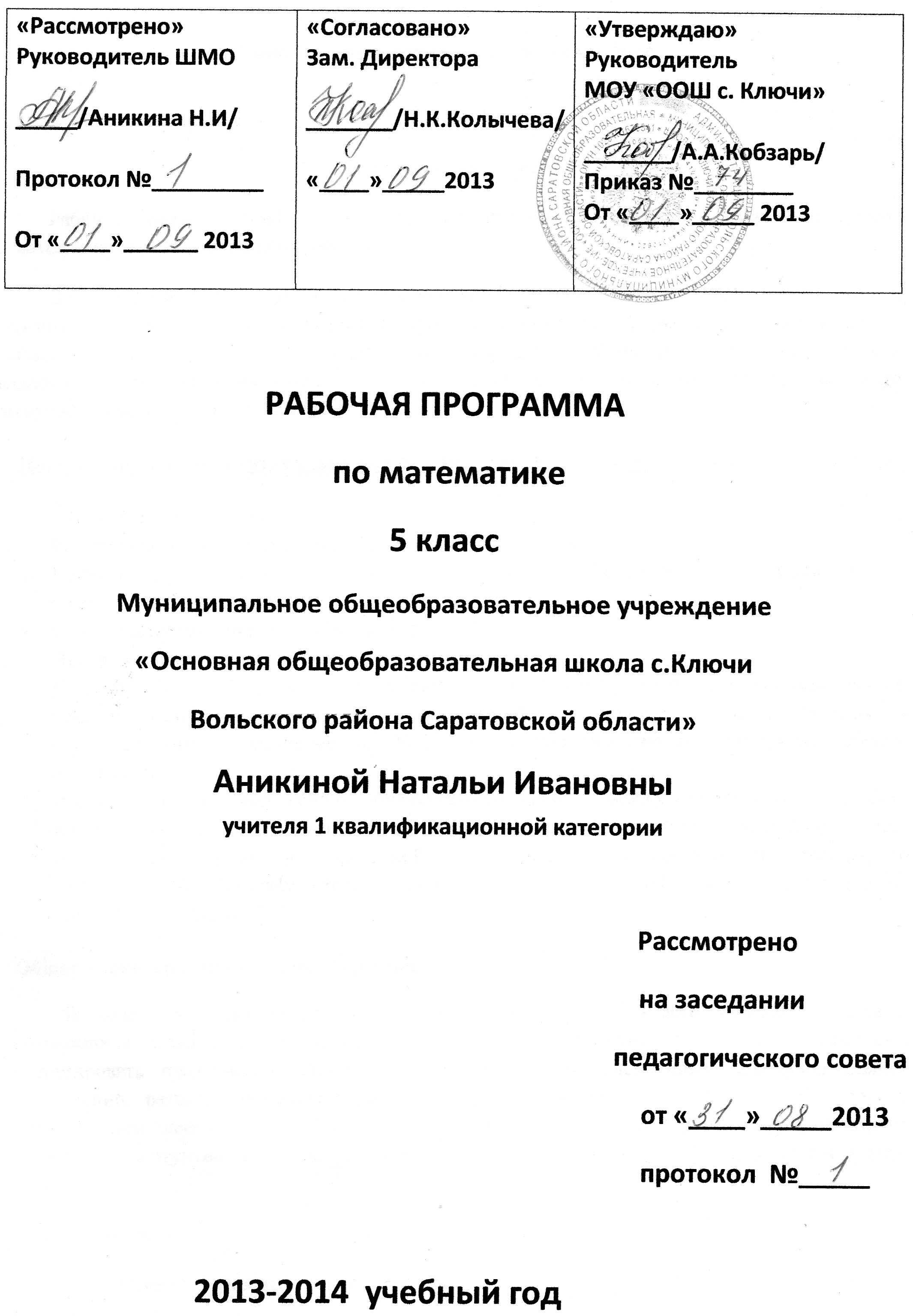 5 классПояснительная запискаРабочая программа по математике для 5 класса разработана на основе примерной программы по математике основного  общего образования. В рабочей программе учтены идеи и положения Концепции духовно-нравственного развития и воспитания личности гражданина России, программы развития и формирования универсальных учебных действий, которые обеспечивают формирование российской гражданской идентичности, овладение ключевыми компетенциями, составляющими основу для саморазвития обучающихся, коммуникативных качеств личности.Нормативными документами для составления рабочей программы являются:Закон «Об образовании»;Федеральный государственный образовательный стандарт;Примерные программы, созданные на основе федерального государственного образовательного стандарта;ООП  общеобразовательного учреждения;Программы формирования универсальных учебных действий;Список учебников ОУ, соответствующий Федеральному перечню учебников, утвержденных, рекомендованных (допущенных) к использованию в образовательном процессе в образовательных учреждениях на 2013-2014 уч. год, реализующих программы общего образования.Рекомендации по оснащению общеобразовательных учреждений учебным и учебно-лабораторным оборудованием, необходимым для реализации ФГОС основного общего образования, организации проектной деятельности, моделирования и технического творчества обучающихся (Рекомендации Министерства образования и науки РФ от 24.11.2011.  № МД-1552/03)Общая характеристика учебного предметаВ ходе  освоения содержания курса математики в 5 классе учащиеся получают возможность развить представления о числе и роли вычислений в человеческой практике; сформировать практические навыки выполнения устных, письменных, инструментальных вычислений, развить вычислительную культуру. Курс строится на индуктивной основе с привлечением элементов дедуктивных рассуждений. Теоретический материал курса излагается на наглядно-интуитивном уровне, математические методы и законы формулируются в виде правил.Цели обучениясистематическое развитие понятия числа;выработка умений выполнять устно и письменно арифметические действия над числами;выработка умений переводить практические задачи на язык математики;воспитание культуры личности, отношения к математике как к части общечеловеческой культуры, играющей особую роль в общественном развитии.Ценностные ориентиры содержания курса «Математика»В основе учебно-воспитательного процесса лежат следующие ценности математики:понимание математических отношений является средством познания закономерностей существования окружающего мира, фактов, процессов и явлений, происходящих в природе и в обществе (хронология событий, протяженность по времени, образование целого из частей и др.);математические представления о числах, величинах, геометрических фигурах являются условием целостного восприятия творений природы и человека;владение математическим языком, алгоритмами, элементами математической логики позволяет учащемуся совершенствовать коммуникативную деятельность.Место учебного предмета «Математика» в учебном планеРабочая программа рассчитана на 175 часов (5 часов в неделю). Результаты изучения учебного предметаИзучение математики в 5 классе направлено на достижение обучающимися личностных, метапредметных (регулятивных, познавательных и коммуникативных) и предметных результатов.Личностные результаты:У обучающегося будут сформированы:внутренняя позиция школьника на уровне положительного отношения к урокам математики;понимание роли математических действий в жизни человека;интерес к различным видам учебной деятельности, включая элементы предметно-исследовательской деятельности;ориентация на понимание предложений и оценок учителей и одноклассников; понимание причин успеха в учебе;понимание нравственного содержания поступков окружающих людей.Обучающийся получит возможность для формирования:интереса к познанию математических фактов, количественных отношений, математических зависимостей в окружающем мире;ориентации на оценку результатов познавательной деятельности;общих представлений о рациональной организации мыслительной деятельности;самооценки на основе заданных  критериев успешности учебной деятельности;первоначальной ориентации в поведении на принятые моральные нормы;понимания чувств одноклассников, учителей;представления о значении математики   для   познания окружающего мира.Метапредметные результаты:Регулятивные:Ученик научится:принимать учебную задачу и следовать инструкции учителя;планировать свои действия в соответствии с учебными задачами и инструкцией учителя;выполнять действия в устной форме; учитывать выделенные учителем   ориентиры   действия в учебном материале;в сотрудничестве с учителем находить несколько вариантов решения учебной задачи,   представленной на наглядно-образном уровне;вносить необходимые коррективы в действия на основе принятых правил;выполнять учебные действия в устной и письменной речи;принимать установленные правила  в  планировании  и контроле способа решения;осуществлять  пошаговый контроль  под руководством учителя в доступных видах учебно-познавательной   деятельности.Ученик получит возможность научиться:понимать смысл инструкции учителя и заданий, предложенных в учебнике;выполнять действия в опоре на заданный ориентир;воспринимать мнение и предложения (о способе решения задачи) сверстников;в сотрудничестве с учителем, классом находить несколько вариантов решения учебной задачи;на основе вариантов решения практических задач под руководством учителя делать выводы о свойствах изучаемых объектов;выполнять учебные действия в устной, письменной речи и во внутреннем плане;самостоятельно оценивать правильность выполнения действия и вносить необходимые коррективы в действия с наглядно-образным материалом.Познавательные:Ученик научится:осуществлять поиск нужной информации, используя материал учебника и сведения, полученные от взрослых;использовать рисуночные и символические варианты математической записи; кодировать информацию в знаково-символической форме;на основе кодирования строить несложные модели математических понятий, задачных ситуаций;строить небольшие математические сообщения в устной форме;проводить сравнение (по одному или нескольким основаниям, наглядное и по представлению, сопоставление и противопоставление), понимать выводы, сделанные на основе сравнения;выделять в явлениях существенные и несущественные, необходимые и достаточные признаки;проводить аналогию и на ее основе строить выводы;в сотрудничестве с учителем проводить классификацию изучаемых объектов;строить простые индуктивные и дедуктивные рассуждения.Ученик получит возможность научиться:под руководством учителя осуществлять поиск необходимой и дополнительной информации;работать с дополнительными текстами и заданиями;соотносить содержание схематических изображений с математической записью;моделировать задачи на основе анализа жизненных сюжетов;устанавливать  аналогии; формулировать выводы на основе аналогии, сравнения, обобщения;строить рассуждения о математических явлениях;пользоваться эвристическими приемами для нахождения решения математических задач.Коммуникативные:Ученик научится:принимать активное участие в работе парами и группами, используя речевые коммуникативные средства;допускать  существование различных точек зрения;стремиться к координации различных мнений о математических явлениях в сотрудничестве; договариваться, приходить к общему решению;использовать в общении правила вежливости;использовать простые речевые  средства для  передачи своего мнения;контролировать свои действия в коллективной работе;понимать содержание вопросов и воспроизводить вопросы;следить за действиями других участников в процессе коллективной познавательной деятельности.Ученик получит возможность научиться:строить понятные для партнера высказывания и аргументировать свою позицию;использовать средства устного общения для решения коммуникативных задач.корректно формулировать свою точку зрения;проявлять инициативу в учебно-познавательной деятельности;контролировать свои действия в коллективной работе; осуществлять взаимный контроль.Предметные результаты:Натуральные числа. Дроби. Рациональные числа.Ученик научится:понимать особенности десятичной системы счисления; сравнивать и упорядочивать натуральные числа; выполнять вычисления с натуральными числами, сочетая устные и письменные приёмы вычислений, применение калькулятора; использовать понятия и умения, связанные процентами, в ходе решения математических задач, выполнять несложные практические расчёты.Ученик получит возможность:познакомиться с позиционными системами счисления с основаниями, отличными от 10; углубить и развить представления о натуральных числах;научиться использовать приёмы, рационализирующие вычисления, приобрести привычку контролировать вычисления, выбирая подходящий для ситуации способ.Измерения, приближения, оценкиУченик научится:  использовать в ходе решения задач элементарные представления, связанные с приближёнными значениями величин.Ученик получит возможность:понять, что числовые данные, которые используются для характеристики объектов окружающего мира, являются преимущественно приближёнными, что по записи приближённых значений, содержащихся в информационных источниках, можно судить о погрешности приближения.УравненияУченик научится:решать простейшие уравнения с одной переменной;понимать уравнение как важнейшую математическую модель для описания и изучения разнообразных реальных ситуаций, решать текстовые задачи алгебраическим методом;Ученик  получит возможность:овладеть специальными приёмами решения уравнений; уверенно применять аппарат уравнений для решения разнообразных задач из математики, смежных предметов, практики;НеравенстваУченик научится:понимать и применять терминологию и символику, связанные с отношением неравенства;применять аппарат неравенств, для решения задач.Ученик получит возможность научиться:уверенно применять аппарат неравенств, для решения разнообразных математических задач и задач из смежных предметов, практики;Описательная статистика.Ученик научится использовать простейшие способы представления и анализа статистических данных.Ученик получит возможность приобрести первоначальный опыт организации сбора данных при проведении опроса общественного мнения, представлять результаты опроса в виде таблицы, диаграммы.КомбинаторикаУченик научится решать комбинаторные задачи на нахождение числа объектов или комбинаций.Ученик получит возможность научиться некоторым специальным приёмам решения комбинаторных задач.Наглядная геометрияУченик научится:распознавать на чертежах, рисунках, моделях и в окружающем мире плоские и пространственные геометрические фигуры;распознавать развёртки куба, прямоугольного параллелепипеда;строить развёртки куба и прямоугольного параллелепипеда;вычислять объём прямоугольного параллелепипеда.Ученик получит возможность:научиться вычислять объёмы пространственных геометрических фигур, составленных из прямоугольных параллелепипедов;углубить и развить представления о пространственных геометрических фигурах.Геометрические фигурыУченик научится:пользоваться языком геометрии для описания предметов окружающего мира и их взаимного расположения;распознавать и изображать на чертежах и рисунках геометрические фигуры и их конфигурации;находить значения длин линейных  фигур, градусную меру углов от 0 до 180°;решать несложные задачи на построение.Ученик получит возможность:научится пользоваться языком геометрии для описания предметов окружающего мира и их взаимного расположения;распознавать и изображать на чертежах и рисунках геометрические фигуры и их конфигурации;находить значения длин линейных  фигур, градусную меру углов от 0 до 180°; решать несложные задачи на построение.Измерение геометрических величинУченик научится:использовать свойства измерения длин, площадей и углов при решении задач на нахождение длины отрезка, градусной меры угла;вычислять площади прямоугольника, квадрата;вычислять длины линейных элементов фигур и их углы, формулы площадей фигур;решать задачи на применение  формулы площади прямоугольника, квадрата.Ученик получит возможность научиться:использовать свойства измерения длин, площадей и углов при решении задач на нахождение длины отрезка, градусной меры угла;вычислять площади прямоугольника, квадрата;вычислять длины линейных элементов фигур и их углы, формулы площадей фигур;решать задачи на применение  формулы площади прямоугольника, квадрата.КоординатыУченик научится:находить координаты точки.Ученик получит возможность:овладеть координатным методом решения задач.	Работа с информациейУченик научится:заполнять простейшие таблицы по результатам выполнения практической работы, по рисунку;выполнять действия по алгоритму;читать простейшие круговые диаграммы.Ученик получит возможность научиться:устанавливать закономерность расположения данных в строках и столбцах таблицы, заполнять таблицу в соответствии с установленной закономерностью;понимать информацию, заключенную в таблице, схеме, диаграмме и представлять ее в виде текста (устного или письменного), числового выражения, уравнения;выполнять задания в тестовой форме с выбором ответа;выполнять действия по алгоритму; проверять правильность готового алгоритма, дополнять незавершенный алгоритм;строить простейшие высказывания с использованием логических связок «верно /неверно, что ...»;составлять схему рассуждений в текстовой задаче от вопроса.Содержание программы Числа и их вычисления.Натуральные числа. Десятичная система счисления. Арифметические действия с натуральными числами. Свойства арифметических действий.Обыкновенные дроби. Сравнение дробей. Арифметические действия с обыкновенными дробями.Десятичные дроби. Сравнение десятичных дробей. Арифметические действия с десятичными дробями. Представление обыкновенных дробей десятичными.Проценты. Основные задачи на проценты. Решение текстовых задач арифметическими приемами.Выражения и их преобразование.Буквенные выражения. Числовые подстановки в буквенное выражение. Вычисления по формулам. Буквенная запись свойств арифметических действий.Уравнения и неравенства.Уравнение с одной переменной. Корни уравнения.Геометрические фигуры и их свойства. Измерение геометрических величин.Представление о начальных понятиях геометрии и геометрических фигурах. Равенство фигур.Отрезок. Длина отрезка.Угол. Виды углов. Градусная мера угла.Математика в историческом развитии. История формирования понятия числа: натуральные числа, дроби. Старинные системы записи чисел. Дроби в Вавилоне, Египте, Риме. Открытие десятичных дробей. Старинные системы мер. Десятичные дроби и метрическая система мер. Задача Леонардо Пизанского (Фибоначчи) о кроликах, числа Фибоначчи. Софизм, парадоксы.Работа с информацией (в течение учебного года). Получение информации о предметах по рисунку (масса, время, вместимость и т.д.), в ходе практической работы. Упорядочивание полученной информации.Проверка истинности утверждений в форме «верно ли, что ... , верно/неверно, что ...».Проверка правильности готового алгоритма.Понимание и интерпретация таблицы, схемы, круговой  диаграммы.Заполнение готовой таблицы (запись недостающих данных в ячейки). Самостоятельное составление простейшей таблицы на основе анализа данной информации.Система оцениванияПредусматривает уровневый подход  к содержанию оценки и инструментарию для оценки достижения планируемых результатов (структура тематического зачета: критерии оценивания, обязательная часть – ученик научится, дополнительная часть – ученик может научиться). Оценка достижения метапредметных результатов обучения будут проводиться в ходе выполнения учащимися проектно – исследовательской деятельности:- текущего выполнения учебных исследований и учебных проектов;- защита индивидуального  проекта. (см. Приложение)Материально-техническое обеспечение учебного предмета.Основная литература:Математика.5 класс: учебник для общеобразовательных учреждений / Н.Я. Виленкин,  В.И. Жохов, А.С. Чесноков, С.И. Шварцбурд. – М., 2012.  Дополнительная литература: Жохов, В. И. Математика. 5-6 классы. Программа. Планирование учебного материала /И. Жохов. - М.: Мнемозина, 2011.Жохов, В. И. Преподавание математики в 5 и 6 классах: методические рекомендации для учителя к учебнику Виленкина Н. Я. [и др.] / В. И. Жохов. - М.: Мнемозина, 2008.Жохов, В. И. Математика. 5 класс. Контрольные работы для учащихся / В. И. Жохов, JI. Б. Крайнева. - М.: Мнемозина, 2011.Жохов, В. И. Математические диктанты. 5 класс : пособие для учителей и учащихся / В. И. Жохов, И. М. Митяева. М.: Мнемозина, 2011.Жохов, В. Я Математический тренажер. 5 класс: пособие для учителей и учащихся / В. И. Жохов, В. Н. Погодин. - М: Мнемозина, 2011.Рудницкая, В. Н. Математика. 5 класс. Рабочая тетрадь № 1 : учебное пособие для образовательных учреждений / В. Н. Рудницкая. - М.: Мнемозина, 2011.Рудницкая, В. Я Математика. 5 класс. Рабочая тетрадь № 2 : учебное пособие для образовательных учреждений / В. Н. Рудницкая. - М: Мнемозина, 2011.Учебное интерактивное пособие к учебнику Н. Я. Виленкина, В. И. Жохова, А. С. Чеснокова, С. И. Шварцбурда «Математика. 5 класс»: тренажер по математике. М: Мнемозина, 2010.Специфическое сопровождение (оборудование)классная доска с набором магнитов  для крепления таблиц;Интерактивная доска; персональный компьютер; мультимедийный проектор;демонстрационные измерительные инструменты и приспособления (размеченные и неразмеченные линейки, циркули, транспортиры, наборы угольников, мерки);демонстрационные пособия для изучения геометрических величин (длины, периметра, площади): палетка, квадраты (мерки) и др.;демонстрационные пособия для изучения геометрических фигур: модели геометрических фигур и тел, развертки геометрических тел;демонстрационные таблицы.Информационное сопровождение:Сайт ФИПИ;Сайт газеты «Первое сентября»;Сайт «uztzt».УЧЕБНО-ТЕМАТИЧЕСКОЕ И КАЛЕНДАРНОЕ ПЛАНИРОВАНИЕ В 5 КЛАССЕКритерии оцениванияКонтроль знаний учащихся  осуществляется в виде контрольных работ (входная, промежуточная, итоговая) и зачетов (тесты).Каждый зачет состоит из обязательной и дополнительной частей. Выполнение каждого задания обязательной части оценивается одним баллом. Оценка выполнения каждого задания дополнительной части приводится рядом с номером задания.Общая оценка выполнения любого зачета (тест)  осуществляется в соответствии с приведенной ниже таблицейТаблица показывает, сколько баллов минимум надо набрать при выполнении заданий обязательной и дополнительной частей для получения оценки «Зачет», «4», «5».Обязательная часть зачетов направлена на проверку уровня базовой подготовки учащихся по математике.Задания дополнительной части зачетов позволяют выявить знания учащихся на более высоком уровне.Общая оценка выполнения контрольной работы  осуществляется в соответствии с приведенной ниже таблицейПриложение 1ВХОДНАЯ КОНТРОЛЬНАЯ РАБОТАВариант 1Вычислите: 208896 : 68 + (10403 – 9896) • 204Какая из величин больше и на сколько?6 м 1 см  или  61 дм 3 смРешите уравнение 24 + 416 : х = 50.Решите задачу.Первый рабочий за 1 час делает 32 детали, а второй за 4 часа делает столько же деталей, сколько первый за 5 часов. За сколько часов они сделают 216 деталей при совместной работе?На отрезке АМ= 22 см отметили точку К такую, что АК = 16 см, и точку     Р такую, что РМ= 17 см. Найдите длину отрезка КР.Вариант 2Вычислите: (1142600 – 890778): 74 + 309 • 708.Какая из величин больше и на сколько?2 т 5 кг или 24 ц 1 кгРешите уравнение 50-232 :x= 21.Решите задачу.Двум рабочим надо сделать 3600 деталей. Один рабочий может сделать эти детали за 20 часов, а оба рабочих, работая вместе, могут их сделать за 12 часов. За сколько часов все эти детали может сделать второй рабочий?На отрезке АВ = 20 см отметили точку М такую, что AM = 17 см, и точку N такую, чтоBN – 16 см. Найдите длину отрезкаMN.Приложение 2ТЕСТ 1Вариант 1Выполните задания, ответьте на вопросы (верный ответ подчеркните).Найдите верную запись числа три миллиона двадцать тысяч три.   а) 320 003;       6)3 023 000;        в) 3 002 003;        г) 3 020 003.Расположите в порядке убывания числа 31 099, 310 001, 31 109.а)	310 001, 31 109,31 099;б)	310 001,31 099,31 109;в)	31 109,31 099,310 001;г)	31 099,31 109,310 001.Найдите число, в котором 8 единиц второго класса.а) 888;	б) 8008;	в) 800 008;	г) 80 088.Представьте число 56 270 в виде суммы разрядных слагаемых.а)	56 000+200+70;б)	50 000+6000+270;в)	50 000+6000+200+70;г)	56 000+270.Какое из шестизначных чисел, записанных тройками и пятерками, является самым большим?а) 553 533;           6) 533 553;	 в) 555 333; 		г) 535 353.К какому числу надо прибавить единицу, чтобы получилось 190 000? а) 18 999;                б) 1899;	в) 189 999; 		г) 180 999.Запишите три раза подряд число 87 и три раза подряд число 13. Сложите полученные числа. Какой ответ получился в результате?а)	один миллион десять тысяч сто;б)	сто одна тысяча сто;в)	десять миллионов сто одна тысяча;г)	сто одиннадцать тысяч сто.8*. На сколько отличается число 50000 + 4000 + 200 + 30 + 5 от числа      40000 + 3000 + 100 + 20 + 4?а) на 1111;	б)на 1;	в) на 11;	г) на 11111Вариант 2Найдите верную запись числа пятьдесят миллионов четыре тысячи девять.а) 50 400 009; 	б) 50 004 009; 	в) 54 000 009; 	г) 50 040 090.Расположите в порядке возрастания числа 732 001, 73 199, 73 204.а)	73 204, 73 199, 732 001;б)	73 199, 73 204, 732 001;в)	732 001,73 204, 73 199;г)	732 001,73 199, 73 204.Найдите число, в котором 50 единиц второго класса.а) 555;	6) 5550;	в) 50 005;	г) 500 500.Представьте число 83 610 в виде суммы разрядных слагаемых.а)	83 000 + 610;б)	80 000 + 3000 + 600+ 10;в)	80 000 + 3600+ 10;г)	83 000 + 600 + 10.Какое из шестизначных чисел, записанных четверками и девятками, является самым большим?а) 949 494; 	б) 994 944;		в) 999 444;	г) 949 944.К какому числу надо прибавить единицу, чтобы получилось 200 000? а) 190 000; 	б) 199 099; 		в) 199 999; 		г) 19 999.Запишите три раза подряд число 76 и три раза подряд число 24. Сложите полученные числа. Какой ответ получился в результате?а)	один миллион десять тысяч сто;б)	сто одна тысяча сто;в)	десять миллионов сто одна тысяча;г)	сто одиннадцать тысяч сто.8*. На сколько отличается число 50000 + 8000 + 800 + 80 + 8 от числа 50000 + 7000 + 700 + 70 + 7?а) на 1111; 		б) на1;	в) на 11;	г) на 11111.Приложение 3СЛОЖЕНИЕ И ВЫЧИТАНИЕ НАТУРАЛЬНЫХ ЧИСЕЛВариант 1Подчеркните верный ответ или предложите свой.Число 1 - наименьшее натуральное число.а)	да;	в) не знаю;б)	нет;	г) свой ответКаждое натуральное число имеет последующее.а)	да;	в) не знаю;б)	нет;	г) свой ответ	Число 118 предшествует числу 119.а)	да;	в) не знаю;б)	нет;	г) свой ответВ разряде сотен тысяч в записи числа 135 624 790 стоит цифра:а)	2;	в) 6;б)	1;	г) свой ответ Результат сложения двух чисел называется:а)	разностью;	в) суммой;б)	произведением;	г) свой ответ 6. Если уменьшаемое 12 784, вычитаемое 9 386, то разность равна:а)	22 170;	в) 3398;б)	3 389;	г) свой ответ 7. При выполнении вычитания чисел 5 837 и 45 в столбик правильной является запись:г) свой ответСумма чисел 7549 и 3451 равна:а)	11 ООО;                    в)  4 098;б)	10 990;                      г)  свой ответ	При выполнении действий 104 560 + (30 567 - 30 040) получается:а)	105 087;		в)    165 167;		б)  104 087;г) свой ответ.Переместительное свойство сложения для чисел 15 и 18 записывается гак:а)	15+ 18 =15- 18;		б)  15+ 18= 18-15;в)	15 + 18= 18+ 15;		г)   свой ответ	.11. Свойство вычитания суммы из числа для числа 10 и суммы 3 и 1 записывается так:а)	10-(3 + 1) = (10-3)-1;		в)  10-(3 + 1)= 10-3 + 1;б)	(10 + 3) - 1 = 10 - (3 + 1);			г)   свой ответ	12*. Чему равна разность самого большого и самого маленького из чисел, составленных из цифр 1, 3 и 5? (В любом числе каждая цифра используется только один раз.)			а)  396;			в)	777;			б)216;			г)	свой ответВариант 2Подчеркните верный ответ или предложите свой.Ряд натуральных чисел бесконечен.а)	да;	в) не знаю;б)	нет;	г) свой ответКаждое натуральное число имеет предыдущееа)	да;	в) не знаю;б)	нет;	г) свой ответ Число 400 следует за 309.а)	да;	в) не знаю;б)	нет;	г) свой ответВ разряде десятков тысяч в записи числа 18 364 257 стоит цифра:а)	1;	в) 5;б)	6;	г) свой ответРезультат вычитания двух чисел называется:а)	разностью;	в) частным;б)	суммой;	г) свой ответЕсли первое слагаемое 12 784, а второе слагаемое 9 386, то сумма равна:а)	22 170;	в) 3398;б)	22 160;	г) свой ответПри выполнении сложения чисел 5 837 и 45 в столбик правильной являетсяг)свой ответРазность чисел 7549 и 3451 равна:а)	4098;		в)  4 198;б)	11 ООО;	г)  свой ответ	.При выполнении действий 104 460 + (30 765 - 30 040) получается:а)  105 185;		в)  138 265;б)   104 185;		г)  свой ответ	Сочетательное свойство сложения для чисел 3, 6 и 7 записывается так:а)	(3 + 6) + 7 = 3 + (6 + 7);	 в)  (7 - 3) - 6 = (7 - 6) - 3;б)	(7 - 3) + 6 = 7 + (6 - 3);		г)   свой ответ	.Свойство вычитания числа из суммы для числа 3 и суммы 2 и 5 записывается так:а)	(2 + 5)-3 = (5-3) + 2	в)(2 + 3) - 5 = (5 - 3) + 2б)	5 - (3 + 2) = (5 - 2) – 3			г)свой ответ.	*. Чему равна сумма самого большого и самого маленького из чисел,    составленных из цифр 2, 4 и 6? (В любом числе каждая цифра используется только один раз)			а)  672;		 в)  396;			б)  888;			 г)  свой ответ.Приложение 4Тест 3ЧИСЛОВЫЕ И БУКВЕННЫЕ ВЫРАЖЕНИЯВариант 1Ответьте на вопросы, выполните задания (подчеркните верный ответ или предложите свой).Какая из записей является числовым выражением?а)	(18-7) +а;	в)х + 10 = 28;б)	36 : 6 + 7;	г) свой ответ.Найдите значение выражения (у - 312) + 59 при у = 700.а)	471;	в) 437;б)	447;	г) свой ответ.  Женя на рыбалке поймал 17 рыб, а Саша на т рыб больше. Сколько всего рыб поймали Саша и Женя вместе? Вычислите при т = 8.а)	26;	в) 42;б)	25;	г) свой ответ.Как с помощью букв записывается переместительное свойство сложения?а)	а + (в + с) = (а + в) + с;     в) а + в=в+ а;б)	а-в = в-а	г) свой ответ.Как с помощью букв записывается свойство вычитания суммы из числа?а)	а - (в+ с) = а - в + с;	  в)a-(b +c) =a-b-c;б)(а	+ в)- с= a-в– с;	г) свой ответ.Если разность х - 18 есть натуральное число, то какие значения может 	принимать х?а)	18;	в) 20;б)	13;	г) свой ответ.Найдите по формуле пути значение скорости и, еслиt = 6 ч,s= 240 км.а)	30 км/ч;	в) 40 км/ч;б)	1440 км;	г) свой ответ.8*. Чему равна сумма наибольшего трехзначного числа и трех последующих 	чисел?а)	3606;	в) 4002;б)	3990;	г) свой ответ.Вариант 2Ответьте на вопросы, выполните задания (подчеркните верный ответ или 	предложите свой).Какая из записей является буквенным выражением?а)	(18 - 7) + а;	в)х+ 10 = 28;б)	36 : 6 + 7;	г) свой ответ.Найдите значение выражения  (у - 312) + 59   при у = 710.а)	461;	в) 457;б)	447;	г) свой ответ.Мина прополола 13 грядок, а Галяна у грядок меньше. Сколько грядок  пропололи Нина и Галя вместе? Вычислите при  у = 5.а)	31;	в) 18;б)	21;	г) свой ответ.Как с помощью букв записывается сочетательное свойство сложения?а)	а + (в + с) = (а + в) + с;    в) а + в =в + а;б)	a- в =в-а;	г) свой ответ.Как с помощью букв записывается свойство вычитания числа из суммы?а)	(а + в) - с = а + (в - с);    в) (а + в) - с = а - в+ с;б)a-(b	+ с)-с = а-в-с; г) свой ответ.Если разность 18 – х есть натуральное число, то какие значения может 	принимать x?а)	18;	в) 13;б)	20;	г) свой ответ.Найдите по формуле пути значение времени, еслиv= 80 км/ч,s= 240 км.а)	3 ч;	в) 19 200 км;б)	4 ч;	г) свой ответ.8*. Чему равна сумма наименьшего трехзначного числа и трех предшествующих 	чисел?			а)	406;	в) 394;		б)390;					г) свой ответ	.Приложение 5Тест 4.УРАВНЕНИЕВариант 1Выберите и подчеркните верное утверждение или предложите свое.Уравнением называется:а)	числовое выражение, значение которого нужно найти;б)	буквенное выражение, значение которого нужно найти;в)	равенство, содержащее букву, значение которой нужно найти;г)	свой ответ.Решить уравнение - значит найти:а)	корни или убедиться, что их нет;б)	сумму;в)корни;г) свой ответЧтобы найти неизвестное уменьшаемое, нужно:а)	к разности прибавить вычитаемое;б)	из разности вычесть вычитаемое;в)	разность умножить на вычитаемое;г)	свой ответ.Корень уравнениях - 17 = 33 равен:а) 50;	б) 16; в) 40; г) свой ответ.В уравнении 128 -х = 35 неизвестно:а)	вычитаемое;	в) разность;б)	уменьшаемое;	г) свой ответ.Уменьшаемым в уравнении х - 25 = 144 является число:а) 144;   б) х   в) 25;     г) свой ответ.Первое слагаемое равно 33, сумма 100, тогда второе слагаемое равно:а) 133;    б) 77;     в) 67;    г) свой ответ.8*. Сумма трех слагаемых равна 77 777. Одно слагаемое равно 3 333, второе 	444, тогда третье слагаемое равно:а) 74 000;          б) 81 554;     в) 100 444;     г) свой ответ.Вариант 2Выберите и подчеркните верное утверждение или предложите свое.Равенство, содержащее букву, значение которой нужно найти, называется:а)	буквенным выражением;б)	числовым выражением;в)	уравнением;г)	свой ответ.Корнем уравнения называется значение буквы, при котором из 		уравнения получается:а)	верное буквенное равенство;б)	верное числовое равенство;в)	верное выражение;г)	свой ответ.Чтобы найти неизвестное вычитаемое, нужно:а)	к разности прибавить уменьшаемое;б)	из уменьшаемого вычесть разность;в)	уменьшаемое умножить на разность;г)	свой ответКорень уравнения 37 – у = 16 равен:а) 43;	б) 53;        в) 21;            г) свой ответ.В уравнении х — 128 = 35 неизвестно:а)	вычитаемое;	в) разность;б)	уменьшаемое;	г) свой ответ.Вычитаемым в уравнении 144 - х = 25 является число:а) 25;	б) 169;       в) 119;           г) свой ответ.Одно из слагаемых равно 44, сумма 100, тогда второе слагаемое равно:а) 144;     б) 56;      в) 66;           г) свой ответ.8*. Сумма трех слагаемых равна 99 999. Одно слагаемое равно 1111, а второе 	888, тогда третье слагаемое равно:а) 101 998;        б) 98 000;       в) 100 888;             г) свой ответ.Приложение 6Тест 5УМНОЖЕНИЕ НАТУРАЛЬНЫХ ЧИСЕЛВариант 1Выполните задания, ответьте на вопросы (подчеркните верный ответ или предложите свой).Найдите корень уравнения х : 19 = 38.а)	19;	в) 722;б)	2;	г) свой ответ.Найдите произведение, а • 0.а)	0;	в) а;б)	1;	г) свой ответ.Найдите произведение чисел 54 651 и 1.а)	54 652;	в) 54 651;б)	1;	г) свой ответ.Найдите произведение чисел 302 и 507.а)	17214;	в) 809;б)153114;	г) свой ответ.Найдите произведение чисел 100 и 513.а)	5130;	в) 51300;б)613;	г) свой ответ.Упростите выражение 7 • с + 11 с.а)	18 +с;	в) 18 • с • с;б)	18 • с;	г) свой ответ.Раскройте скобки 4 • (а + 11).а)	4 • а+ 11;	в) а+ 44;б)	4 • а + 44;	г) свой ответ.Скорость теплохода 36 км/ч. На каком расстоянии от пристани он будет 				через 3 ч?а)	12 км/ч;	в) 108 км/ч;б)	108 км;	г) свой ответ.9*. Чему равно наибольшее произведение двух различных двузначных чисел, составленных из цифр 1, 2, 3 и 4 (должна использоваться каждая цифра и только один раз)?а)	903;	в) 1462;б)	1312;	г) свой ответ.Вариант 2Выполните задания, ответьте на вопросы (подчеркните верный ответ или предложите свой).Найдите корень уравнения х : 48 = 12.а)	4;	в) 60;б)	576;	г) свой ответ.Найдите произведение а • 1.а)	а;	в) 1;б)	0;	г) свой ответ.Найдите произведение чисел 765095 и 0.а)765095;	в)7650950;б)  0	г) свой ответ.Найдите произведение чисел 109 и 307.а)	416;	в) 33463;б)	44363;	г) свой ответ.Найдите произведение чисел 800 и 70.а)	56;	в) 56 000;б)	15 000;	г) свой ответ.Упростите выражение 12 • х- 4 • х.а)	8 - х;	в) 8 • х •х;б)	8 • х;	г) свой ответ.Раскройте скобки 3 • (а + 12).а)	3 • a + 36;	в) а + 36;б)	3 • а + 12;	г) свой ответ.На стройке было 44 машины, а через месяц их стало в 4 раза больше. 			Сколько машин стало на стройке?а)	11;	в) 48;б)	176;	г) свой ответ.9*. Чему равно наибольшее произведение двух различных двузначных чисел, составленных из цифр 1, 2, 3 и 5 (должна использоваться каждая цифра и только один раз)?а)	2916;	в) 1632;б)	2142;	г) свой ответ.Приложение 7Тест 6ДЕЛЕНИЕ НАТУРАЛЬНЫХ ЧИСЕЛВариант 1Выполните задания, ответьте на вопросы (подчеркните верный ответ или предложите свой).Найдите частное чисел 7856 и 1.а)	1;	в) 7855;б)	7856;	г) свой ответ	.Найдите корень уравнения а: 15 = 135.а)	150;	в) 9;б)	2025;	г) свой ответ	.Найдите корень уравнения 32832 :х = 108.а)	304;	в) 32940;б)	34;	г) свой ответ	.Найдите второй множитель, если первый равен 13, а произведение равно 1352.а)	14;	в) 104;б)	1365;	г) свой ответ	.Найдите частное чисел 3750 и 30.а)	125;	в) 1250;б)	3780;	г) свой ответ	.Скорость пешехода 5 км/ч, а скорость велосипедиста 20 км/ч. Во сколько раз скорость велосипедиста больше скорости пешехода?а)	в 100 раз;	в) в 4 раза;б)	в 15 раз;	г) свой ответ В одной книге 480 страниц, а в другой в 4 раза меньше. Сколько страниц во второй книге?а)	12;	в) 1920;б)	120;	г) свой ответ	.8*. Найдите два числа, если известно, что одно из них в 18 раз больше другого, а их сумма равна 1083.а)	85 и 998;	в) 57 и 1026;б)	58 и 1102;	г) свой ответВариант 2Выполните задания, ответьте на вопросы (подчеркните верный ответ или предложите свой).Найдите частное чисел 4583 и 1.а)	1;	в) 4583;б)	4584;	г) свой ответ.Найдите корень уравнения 51706 : х = 103.а)	5325718;	в) 52;б)	502;	г) свой ответ.Найдите корень уравнения а : 45 = 405.а)	18225;	в) 450;б)	9;	г) свой ответНайдите первый множитель, если второй равен 17, а произведение равно 1751.а)	13;	в) 103;б)	29 767;	г) свой ответ.Найдите частное чисел 7920 и 60.а)	506;	в) 13 365;б)	132;	г) свой ответ.Скорость лыжника 15 км/ч, а скорость мотоциклиста 45 км/ч. Во сколько раз скорость мотоциклиста больше скорости лыжника?а)	в 3 раза;	в) в 2 раза;б)	в 30 раз;	г) свой ответСколько времени был в пути теплоход, скорость которого 35 км/ч, а расстояние между пристанями 420 км?а)	120 ч;	в) 12 ч;б)	14700 км/ч;	г) свой ответ8*. Найдите два числа, если известно, что одно из них в 16 раз больше другого, а их разность равна 435.а)	464 и 29;	в) 496 и 31;б)	458 и 23;	г) свой ответПриложение 8ПРОМЕЖУТОЧНАЯ АТТЕСТАЦИОННАЯ КОНТРОЛЬНАЯ РАБОТАВариант 1Вычислите 93 – (83 - 276 :23): 4.Упростите выражение (8а – 150) — 6а   и найдите его значение при а = 1; 12.Решите уравнение 5х + 7х – 2069 = 5167 .Выразите в квадратных метрах:  6 га; 5 га;21 а; 18 а.Решите задачу.Чтобы приготовить настойку для полоскания рта, надо взять ромашки - 3 части, календулы - 2 части, шалфея - 4 части. Сколько граммов нужно взять шалфея, если ромашки и календулы 100 граммов?Вариант 2Вычислите 53- (б3 - 544 :34): 25 .Упростите выражение 18х - (35 + 7х) и найдите его значение при х = 6; 15.Решите уравнение 17х – 11х+ 5858 = 8912.Выразите в гектарах: 630000 м2;  83000 а;  67 км2; 14 га.Решите задачу.Для приготовления жидкости для выведения пятен берут воды - 10 частей, нашатырного спирта - 3 части, соли - 2 части. Сколько будет весить вся жидкость, если воды и спирта в ней будет 26 граммов?Приложение 9Тест 7Обыкновенные дробиВариант 1Выберите и подчеркните верный или предложите свой..Числа называются:а) натуральными числами;                      в) десятичными дробями;б) обыкновенными дробями;                  г) свой ответ.Часть фигуры, которая не заштрихована, можно записать в виде дроби:        а)        б)      в)     г) свой ответ.В записи дроби  число 41 является:              а) числителем;                       в) знаменателем;              б) частным;                            г) свой ответ.Меньшей из дробей  является:           а)  б) ;    в)      г) свой ответ.Выберите правильную запись сравнения чисел  и          а)  >        б)       в) <     г) свой ответ.Правильная дробь всегда:          а) больше 1;      б) меньше 1;     в) равна 1;     г) свой ответ.Из предложенных дробей неправильной дробью называется:        а)            б)        в)         г) свой ответ. Из точек А,   В, С  на числовом луче левее других расположена точка:          а) А;         б)  В;      в)  С;       г)  свой ответ.9. Определите  правило составления первой дроби и найти вторую дробь:                 ?а)          б)        в)       г) свой ответ.10.  Известно, что аНайдите а) 3;              б) 2;          в)  7;       г) свой ответ.Вариант 2Выберите и подчеркните верный или предложите свой.1.Числа называются:а) натуральными числами;                      в) десятичными дробями;б) обыкновенными дробями;                  г) свой ответ.2. Часть фигуры, которая не заштрихована, можно записать в виде дроби:а)        б)      в)     г) свой ответ.3. В записи дроби  число 25 является:а) числителем;                       в) знаменателем;б) частным;                            г) свой ответ 4. Меньшей из дробей является:а)    б) ;    в)    г) свой ответ5.  Выберите правильную запись сравнения чисел  и а)  >        б)       в) <г) свой ответ6.  Неправильная дробь всегда:а) больше 1;      б) больше или равна 1;     в) меньше 1;     г) свой ответ.7.  Из предложенных дробей правильной дробью называется:а)            б)        в)         г) свой ответ.8. Из точек  А,   В, С  на числовом луче левее других расположена точка:а) А;         б)  В;      в)  С;       г)  свой ответ.9. Определите  правило составления первой дроби и найти вторую дробь: ?а)          б)        в)       г) свой ответ.10.  Известно, что  а Найдите а) 3;              б) 4;          в)  2;       г) свой ответ.Приложение 10Тест 8Действия с обыкновенными дробямиВариант 1Выберите и подчеркните верный ответ или предложите свой.Сумма чисел  и  равна:             а)           б)         в)        г) свой ответ.Разность чисел    и   равна:           а)          б)         в) ;         г) свой ответ.Значение выражения   равно:          а)           б)         в)           г) свой ответ.Корень уравнения  равен:              а)         б)        в)        г) свой ответ.Количество натуральных чисел, заключенных между числами  и  равно:     а)         б) 10;          в) 9;          г) свой ответ.Представьте  в виде неправильной дроби:        а)           б)         в)        г) свой ответ .Представьте  в виде смешанного числа:            а)          б)         в) ;        г) свой ответ.8. Найдите , если              а)  52;          б)  2;         в)  8;             г) свой ответ.Вариант 2Выберите и подчеркните верный ответ или предложите свой.Сумма чисел  и  равна:а)           б)         в)        г) свой ответ.Разность чисел    и   равна:а)          б)         в) ;         г) свой ответ.Значение выражения   равно:а)           б)         в)           г) свой ответ.Корень уравнения  равен:а)         б)        в)        г) свой ответ.Количество натуральных чисел, заключенных между числами  и  равно:а)  9;       б) 10;          в)          г) свой ответ.Представьте  в виде неправильной дроби:а)           б)         в)        г) свой ответ.Представьте  в виде смешанного числа:а)          б)         в) ;        г) свой ответ.8. Найдите , если а)  1;          б)  8;         в)  63;             г) свой ответ.Приложение 11Тест 9 ДЕСЯТИЧНЫЕ ДРОБИВариант 1Выполните задания, ответьте на вопросы (подчеркните верный ответ или предложите свой).Выберите правильную запись десятичной дроби «семь целых две десятых»:а)	0,72;	в) 7,02;б)	7,2;	г) свой ответ.Выберите правильную запись десятичной дроби «восемнадцать целых пять    		сотых»:а)	18,50;	в) 18,05;б)	18,005;	г) свой ответ.Поставьте в числе 5 487 193 запятую так, чтобы в разряде сотых стояла цифра 7:а)	548,7193;	в) 54,87193;б)	548719,3;	г) свой ответ.Верна ли запись 7,60 = 7,6?а)	да;	в) не знаю;б)	нет;	г) свой ответ.Найдите натуральное число, заключенное между числами 2,3 и 3,1.а)	2,4;	в) 2;б)	3;	г) свой ответ.В записи 3,906 -3,91 число 3,906 округлено до сотых.а)	да;	в) не знаю;б)	нет;			 г) свой ответ .Выберите верную запись округления числа 203,671 до десятых:а)	203,671  203,7; 		в) 203,671  203,701;б)	203,671  203,60;              г) свой ответ.*. Числа 4,41*; 4,*2; 4,31*5 записаны в порядке убывания. Вместо звездочки впишите одну и ту же цифру так, чтобы условие осталось верным.		а)	5;		в) 3;б)	2;		г) свой ответ	.Вариант 1Выполните задания, ответьте на вопросы (подчеркните верный ответ или предложите свой). Выберите правильную запись десятичной дроби «четыре целых девять десятых»:а)	0,49;	в) 4,9;б)	4,09;	г) свой ответ . Выберите правильную запись десятичной дроби «двадцать шесть целых восемь сотых»:а)	26,80;	в) 26,08;б)	26,008;	г) свой ответ.Поставьте в числе 2 356914 запятую так, чтобы в разряде десятых стояла цифра 6:а)	23569,14;	в) 23,56914;б)	235,6914;	г) свой ответ.Верна ли запись 41,3=41,30?а)	да;	в) не знаю;б)	нет;	г) свой ответ.Найдите натуральное число, заключенное между числами 5,9 и 6,4.а)	5;	в) 7;б)	6;	г) свой ответ.В записи 2,781 ≈ 2,8 число 2,781 округлено до десятых.а)	да;	в) не знаю;б)	нет;	г) свой ответ.7. Выберите верную запись округления числа 4,456 до десятых:а)	4,456 ≈ 4,506;	в) 4,456≈ 4,5;б)	4,456≈ 4,45;	г) свой ответ.8*. Числа 5,2*; 5,**; 5,*4 записаны в порядке возрастания. Вместо звездочки впишите одну и ту же цифру так, чтобы условие осталось верным.а)	3;	в) 5;б)	4;	г) свой ответ.Приложение 12Тест 10СЛОЖЕНИЕ ДЕСЯТИЧНЫХ ДРОБЕЙВариант 1Выполните задания, ответьте на вопросы (подчеркните верный ответ или предложите свой).Выберите верную запись сложения чисел 7,45 и 32,6 в столбик:       а)               6) 	в)	г) свой ответ.При сложении чисел 3,571 и 4,429 получили 8.	а) нет;	б) да;	в) не знаю;		г) свой ответНайдите сумму чисел 132 и 23,85.а) 25,17;           6)362,85;	в) 155,85;            г) свой ответ. Найдите значение выражения 15,37 + а,   если   а = 2,9.а) 15,66;              б) 18,27;	в) 22,46;	г) свой ответНайдите периметр треугольника со сторонами 20,6 см, 7,24 см, 11,5 см.                                    а) 39,34 см;            б) 94,4 см;            в) 29,34 см2;          г) свой ответ .Найдите корень уравнения х – 25,3 = 4,9.                                                                                                               а) 20,4;                 б) 74,3;                  в) 30,2;               г) свой ответСобственная скорость моторной лодки 13,5 км/ч. Скорость течения реки 3 км/ч. Чему равна скорость лодки по течению реки?   а) 16,5 км;       б) 13,8 км/ч;               в) 16,5 км/ч;               г) свой ответ.В первый день было вспахано 14,25 га, что на 3,6 га меньше, чем во второй 		день. Сколько гектаров было вспахано за два дня?     а) 32,1 га;               б) 24,9 га;	в) 17,85 га;             г) свой ответ.9*. Сложите число 3,1753 с его округлением до сотых и полученную сумму увеличьте на 5,195.а) 11,5403;         б) 11,5503;                       в) 14,6393;           г) свой ответ.Вариант 2Выполните задания, ответьте на вопросы (подчеркните верный ответ или предложите свой).Выберите верную запись сложения чисел 7,31 и 52,7 в столбик     а)                 6)             в) 	г) свой ответ.При сложении чисел 5,529 и 4,471 получили 10.а) да;	б) нет;	в) не знаю; г) свой ответ.Найдите сумму чисел 132 и 23,75.а) 25,07;            б) 36,95;	в) 155,75;	г) свой ответ.Найдите значение выражения 13,27 + а,  если    а = 2,8.а) 13,55;     б) 16,07;	в) 23,35;	г) свой ответ.Найдите периметр треугольника со сторонами 10,5 см, 6,23 см, 11,6 см.а) 28,33 см;     б) 84,4 см;	в) 2,83см2;	г) свой ответ.Найдите корень уравнения х – 5,6 = 2,3.а) 38,6;	б) 17,9;	в) 13,3;	г) свой ответ.Собственная скорость моторной лодки 12,8 км/ч. Скорость течения реки 2 км/ч. Чему равна скорость лодки по течению реки?а) 14,8 км;             б) 13 км/ч;	в) 14,8 км/ч;         г) свой ответ.В первый день было вспахано 11,45 га, что на 4,5 га меньше, чем во второй день. Сколько гектаров вспахали за два дня?а) 15,95 га;          б) 27,4 га;	в) 32,1 га;	г) свой ответ.9*. Сложите число 41,436 с его округлением до десятых и полученную сумму увеличьте на 2,294.а) 85,13; 6) 82,836;	в) 85,23;	г) свой ответ.Приложение 13Тест 11. ВЫЧИТАНИЕ ДЕСЯТИЧНЫХ ДРОБЕЙВариант 1Выполните задания, ответьте на вопросы (подчеркните верный ответ или предложите свой).Выберите верную запись вычитания числа 3,26 из числа 54,1 в столбик: а)    6) 	в)	г) свой ответ.Найдите число, которое получилось при уменьшении числа 43,7 на 8,73.            а) 34,34;	в) 35,03;б)34,97;                       г) свой ответ	.Найдите значение выражения а - 12,8,еслиа = 40.а)	27,2;	в) 52,8;б)	28,8;	г) свой ответ.Найдите корень уравнения у + 0,83 = 1,1.а)	1,93;	в) 0,27;б)	0,33;	г) свой ответ.Найдите число, которое надо вычесть из 15,4, чтобы получить 7,47.а)	7,93;	в) 8,07;б)	22,87;	г) свой ответПериметр треугольника равен 28,1 м. Одна сторона равна 9,75 м, а вторая 11,35 м. Чему равна третья сторона треугольника?а)	7 м;	в) 7 м2;б)	49,2 м;	г) свой ответ.В одном ящике 30,9 кг конфет, и это на 1,2 кг больше, чем в другом. Сколько килограммов конфет во втором ящике?а)	32,1 кг;	в) 60,6 кг;б)	29,7 кг;	г) свой ответ.Собственная скорость катера 12,9 км/ч, а скорость течения реки 0,94 км/ч. Найдите скорость катера против течения реки.а)	11,96 км;	в) 11,96 км/ч;б)	13,84 км/ч;	г) свой ответ.9*. Найдите значение выражения 5,6 - (3,1807 - (0,82 - 0,303)).а)	2,471;	в) 2,9363;б)	3,0577;	г) свой ответ.Вариант 2Выполните задания, ответьте на вопросы (подчеркните верный ответ или предложите свой).Выберите верную запись вычитания числа 3,21 из числа 54,3 в столбик:     а)    6) 	в)	г) свой ответ.Найдите число, которое получилось при уменьшении числа 62,8 на 9,56.а)	63,36;	в) 52,52;б)	53,24;	г) свой ответ.Найдите значение выражения а - 21,8, если  а = 50.а)	28,2;	в) 71,8;б)	29,8;	г) свой ответ.Найдите корень уравнения у - 0,73 = 1,1.а)	1,83;	в) 0,37;б)	0,43;	г) свой ответ.Найдите число, которое надо вычесть из 17,6, чтобы получить 8,63.а)	8,97;	в) 9,03;б)	26,23;	г) свой ответ Периметр треугольника равен 28,2 м. Одна сторона равна 8,25 м, а вторая 11,95 м. Чему равна третья сторона треугольника?а)	8 м;	в) 8 м2;б)	48,4 м;	г) свой ответ.В одном ящике 50,7 кг конфет, и это на 1,4 кг больше, чем в другом. Сколько килограммов конфет во втором ящике?а)	4,93 кг;	в) 52,1 кг;б)	49,3 кг;	г) свой ответ.Собственная скорость катера 13,8 км/ч, а скорость течения реки 0,84 км/ч. Найдите скорость катера против течения реки.а)	12,96 км/ч;	в) 12,96 км;б)	13,64 км/ч;	г) свой ответ.9*. Найдите значение выражения 5,9 - (3,1804 - (0,82 - 0,606)).а)	2,741;	в) 3,0544;б)	2,9336;	г) свой ответ.Приложение 14Тест 12УМНОЖЕНИЕ ДЕСЯТИЧНЫХ ДРОБЕЙВариант 1Подчеркните верный ответ или предложите свой.Найдите произведение чисел 3,8 и 15.а)	57;	в) 570;б)	5,70;	г) свой ответ.Найдите произведение, если первый множитель 1,9, а второй 2,1.а)	399;	в) 39,91;б)	3,99;	г) свой ответ.Найдите произведение чисел 2,5 и 0,4.а)	1;	в) 10;б)	0,1;	г) свой ответ.Найдите корень уравнения х : 0,04 = 2,4.а)	2,44;	в) 0,96;б)	0,096;	г) свой ответ.Найдите значение выражения 25,417 • у, если у = 100.а)	0,25417;	в) 2541,7;б)	125,417;	г) свой ответ.Катер движется по реке со скоростью 14,3 км/ч. Какое расстояние пройдет за0,3 ч?а)	4,29 км;	в) 14,6 км;б)	4,29 км/ч;	г) свой ответ.Найдите число, которое получится, если число 0,0015 увеличить в 8 раз.а)	0,012;	в) 120;б)	0,120;	г) свой ответ.Найдите произведение чисел 75,4 и 0,1.а)	7,54;	в) 0,754;б)	754;	г) свой ответ.9*. Найдите значение выражения по схеме: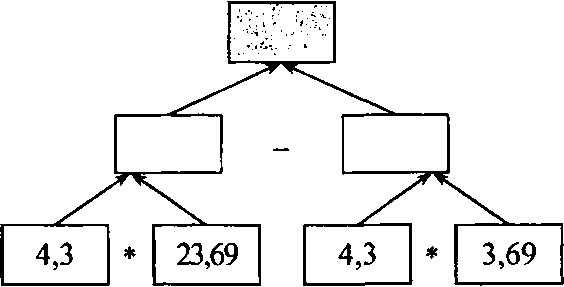                          а)  86;		в) 8,6;                         б)  860;		г) свой ответВариант 2Подчеркните верный ответ или предложите свой.Найдите произведение чисел 3,5 и 18.а)	63;	в) 630;б)	6,30;	г) свой ответ.Найдите произведение, если первый множитель 1,7, а второй 2,3.а)	391;	в) 39,1;б)3,91;	г) свой ответ.Найдите произведение чисел 12,5 и 0,8.а)	10;	в) 1;б)	100;	г) свой ответ	.Найдите корень уравнения х : 0,03 = 2,4.а)	7,2;	в) 0,72;б)	0,072;	г) свой ответ.Найдите произведение чисел 0,68 и 10.а)	0,068;	в) 68;б)	6,8;	г) свой ответ .Лодка движется по реке со скоростью 5,3 км/ч. Какое расстояние она 	пройдет за 0,2 ч?а)	1,06 км;	в) 5,5 км;б)	10,6 км/ч;	г) свой ответ.Найдите число, которое получится, если число 0,0025 увеличить в 4 раза.а)	0,01;	в) 100;б)	0,1;	г) свой ответ.Найдите произведение чисел 54,8 и 0,01.а)	5,48;	в) 0,548;б)	548;	г) свой ответ.9*. Найдите значение выражения по схеме: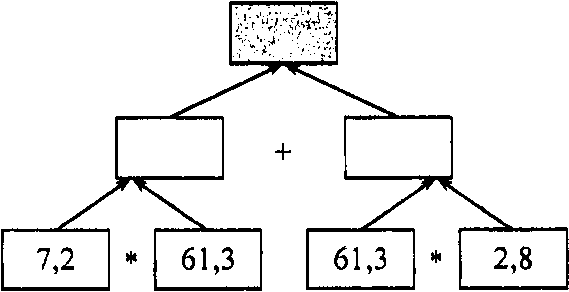 	а)   61,3;		в) 613;б)6,13;		г) свой ответПриложение 15Тест 13ДЕЛЕНИЕ ДЕСЯТИЧНЫХ ДРОБЕЙВариант 1Выполните задания, ответьте на вопросы (подчеркните верный ответ или предложите свой).Найдите верное равенство.а)	43,6 : 3,2 = 43,6 : 32;	в) 43,6 : 3,6 = 436 : 32;б)	43,6 : 3,2 = 436 : 3,2;	г) свой ответ.Определите, корнем какого из уравнений является число 6,4.а)	8 :х = 1,25;	в) 8 –х= 1,25;б)  х: 8 = 1,25;	г) свой ответ.Определите, какое число получится при уменьшении числа 55,5 в 15 раз.а)	40,5;	в) 225;б)	3,7;	г) свой ответ.Во сколько раз число 18,13 больше числа 2,59?а)	7;	в) 0,7;б)	0,07;	г) свой ответ.Найдите корень уравнения 0,5 х = 2,45.а)	0,49;	в) 4,9;б)	2,4;	г) свой ответ.Найдите частное, если делимое 300, а делитель 400.а)	0,75;	в) 75;б)	7,5;	г) свой ответ.Найдите корень уравнения 100х= 752.а)	0,752;	в) 75,2;б)	7,52;	г) свой ответ.8. Чему равна скорость катера, если он прошел 2,8 км за 0,1 ч?а)	28 км;	в) 28 км/ч;б)	2,8 км/ч;	г) свой ответ9*. Найдите частное корней уравнения (5,4х – 32,4)(х – 2) = 0.а)	3;	в) 18,9;б)	4;	г) свой ответВариант 2Выполните задания, ответьте на вопросы (подчеркните верный ответ или предложите свой).Найдите верное равенство.а)	6,503:4,112=6,503:4112;		 в) 6,503:4,112=6503:4112;б)	6,503:4,112=6503:4,112;              г) свой ответ.Определите, корнем какого из уравнений является число 2,4.а)	х : 15 = 6,25;	в) 15 :х = 6,25;б)	15х = 6,25;	г) свой ответОпределите, какое число получится при уменьшении числа 61,56 в 12 раз.а)	5,13;	в) 337;б)	28,44;	г) свой ответВо сколько раз число 34,02 больше числа 3,78?а)	0,09;	в) 0,7;б)	9;	г) свой ответНайдите корень уравнения 0,4х = 1,64.а)	4,1;	в) 1,24;б)	0,41;	г) свой ответ.Найдите частное, если делимое 20, а делитель 50.а)	2,5;	в) 0,4;б)	255;	г) свой ответ.Найдите корень уравнения 100 х = 739.а)	0,739;	в) 7,39;б)	73,9;	г) свой ответ.8. Чему равна скорость теплохода, если он прошел 7,3 км за 0,1 ч?а)	73 км;	в) 0,73 км/ч;б)	73 км/ч;	г) свой ответ.9*. Веревку длиной 13 м разрезали на две части. Длина одной части в 1,6 раза меньше другой. Какова длина большей части веревки?а)	2,5 м;	в) 8 м;б)	5 м;	г) свой ответ.Приложение 16Тест 14 ПРОЦЕНТЫВариант 1Выполните задания, ответьте на вопросы (подчеркните верный ответ или предложите свой).Найдите верное равенство.а)	1 % = 0,01;	в) 1 % = 100;б)	1 % = 0,100;	г) свой ответ.Как записать десятичной дробью 7 %?а)	0,7;	в) 7,0;б)	0,07;	г) свой ответ.Как записать 0,2 с помощью процентов?а)	0,02 %;	в) 20 %;б)	2 %;	г) свой ответНайдите 1 % от 300.а)	30 000;	в) 300;б)	3;	г) свой ответ.Найдите 3 % от 60.а)	0,18;	в) 180;б)	1,8;	г) свой ответ.Найдите 25 % от 320.а)	80;	в) 120;б)	8;	г) свой ответ.Из овса получается 40 % муки. Сколько получится муки из 26,5 т овса?а)	106 т;	в) 1,06 т;б)	10,6 т;	г) свой ответ.Если 8 % пути составляют 48 км, то чему равен весь путь?а)	60 км;	в) 600 км;б)	6000 км;	г) свой ответ.Сколько процентов составляет число 5 от числа 25?а)	0,5 %;	в) 25 %;б)	20 %;	г) свой ответ*. Каков процент жирности молока, если в 1 кг его содержится 65 г жиров?а)	6,5 %;	в) 65 %;б)	0,65 %;	г) свой ответВариант 2Выполните задания, ответьте на вопросы (подчеркните верный ответ или предложите свой).Найдите верное равенство.а)	1 % = 100;	в) 1 % = 0,1;б)	1 % = 0,01;	г) свой ответ.Как записать десятичной дробью 130 %?а)	13,0;	в) 0,13;б)	1,3;	г) свой ответ.Как записать 0,06 с помощью процентов?а)	6 %;	в) 0,06 %;б)	60 %;	г) свой ответ.Найдите 1 % от 800.а)	80;	в) 8;б)	80 000;	г) свой ответ.Найдите 5 % от 80.а)	0,4;	в) 400;         б)	4;	г) свой ответ.Чему равны 20 % от 550?а)	110;	в) 150;б)	11;	г) свой ответ.Из пшеницы получается 80 % муки. Сколько получится муки из 42,5 кг пшеницы?а)	3,4 кг;	в) 34 кг;б)	34,2 кг;	г) свой ответ.Если 9 % собранного урожая яблок составляют 54 тонны, сколько тонн составляет весь урожай?а)	60 т;	в) 600 т;б)	6000 т;	г) свой ответ.Сколько процентов составляет число 6 от числа 12?а)	6 %;	в) 55 %;б)	60 %;	г) свой ответ.10*. На сколько процентов 36 минут меньше 1 часа?а)	на 24 %;	в) на 40 %;б)	на 60 %;	г) свой ответ.Приложение 17ИТОГОВАЯ КОНТРОЛЬНАЯ РАБОТА Вариант 1Вычислите: 3,5 + 6,5- (5,7 : 0,19 – 19,2).Решите уравнение: 2,3у + 31+ 2,5у = 67.Высота 7 маленьких кубиков составляет 75 % высоты 4 больших кубиков.Какова высота 1 маленького кубика, если высота 1 большого кубика 0,98 дм?Имеется 9 чисел. Их среднее арифметическое 14,2. Среднее арифметическое     первых пяти чисел 12,6. Найдите среднее арифметическое остальных четырех чисел.ЛучCDразделил уголFCKна два углаFCD и DCK.Угол DCК равен 99 ° и составляет     углаFCK:найдите градусную меру углов  FCK и FCD;постройте уголFCD.Вариант 2Вычислите: (9,5 : 0,25 – 29,4) • 6,5 + 3,5.Решите уравнение: 13 + 3,2х + 0,4х = 40.Масса 4 коробок с зефиром составляет 60 % массы 5 коробок с мармеладом. 		Сколько весит коробка с зефиром, если вес одной коробки с мармеладом 0,36 кг?Среднее арифметическое пяти чисел 2,4, а среднее арифметическое трех других 		чисел 3,2. Найдите среднее арифметическое восьми этих чисел.Угол CAE разделен лучом АВ на два углаCAB и ВАЕ. Угол ВАЕ равен 72 ° и 		составляет      угла CAE:найдите градусную меру углов  CAE  и  CAB;	постройте угол CAB.ОТВЕТЫВходная контрольная работаТест 1по теме «Натуральные числа»Тест 2по теме «Сложение и вычитание натуральных чисел»Тест 3по теме «Числовые и буквенные выражения»Тест 5по теме «Умножение натуральных чисел»Тест 6 по теме «Деление натуральных чисел»Тест 7по теме «Обыкновенные дроби»Тест 8по теме «Действия с обыкновенными дробями»Тест 10по теме «Сложение десятичных дробей»Тест11 по теме «Вычитание десятичных дробей»Тест 12но теме «Умножение десятичных дробей»Тест 14 по теме «Проценты»Итоговая контрольная работа.№ п/пТема урока (тип урока)Характеристика деятельности учащихсяПланируемые результатыПланируемые результатыФорма контроляДата проведенияДата проведения№ п/пТема урока (тип урока)Характеристика деятельности учащихсяЛичностные Метапредметные Форма контроля1Обозначение натуральных чисел (открытие новых знаний)Групповая - обсуждение и выведение определения «натуральное число». Фронтальная - ответы на вопросы (с. 6), чтение чисел (№ 1, с. 6; № 5, с. 7). Индивидуальная - запись чисел (№ 2, с. 6; № 7, с. 7)Выражают положительное отношение к процессу познания; адекватно оценивают свою учебную деятельность; применяют правила делового сотрудничестваРегулятивные - определяют цель учебной деятельности, осуществляют поиск средства её достижения.Познавательные - передают содержание в сжатом (развернутом) виде.Коммуникативные - оформляют мысли в устной и письменной речи с учетом речевых ситуацийИндивидуальная. Устный опрос по карточкам2Обозначение натуральных чисел (закрепление знаний)Фронтальная - чтение чисел (№ 13-16, с. 8). Индивидуальная - запись чисел (№ 3, 7, 8, с. 7)Принимают и осваивают социальную роль обучающегося; проявляют мотивы учебной деятельности; понимают личностный смысл учения; оценивают свою учебную деятельностьРегулятивные - работают по составленному плану, используют наряду с основными и дополнительные средства. Познавательные - передают содержание в сжатом, выборочном или развёрнутом виде. Коммуникативные - умеют при необходимости отстаивать точку зрения, аргументируя ее, подтверждая фактамиИндивидуальная. Устный опрос по карточкам3Решение упражнений по теме «Обозначение натуральных чисел» (комплексное применение знаний, умений, навыков)Фронтальная - чтение чисел (№ 4, с. 7). Индивидуальная - запись чисел (№ 23-27, с. 9)Дают адекватную оценку своей учебной деятельности; осознают границы собственного знания и «незнания»Регулятивные - составляют план выполнения заданий совместно с учителем.Познавательные - делают предположения об информации, которая нужна для решения предметной учебной задачи. Коммуникативные - умеют принимать точку зрения другогоИндивидуальная. ТестированиеНатуральные числа и шкалы (18 ч)Натуральные числа и шкалы (18 ч)Натуральные числа и шкалы (18 ч)Натуральные числа и шкалы (18 ч)Натуральные числа и шкалы (18 ч)Натуральные числа и шкалы (18 ч)Натуральные числа и шкалы (18 ч)Натуральные числа и шкалы (18 ч)4Отрезок, длина отрезка (открытие новых знаний)Групповая - обсуждение и выведение понятий «концы отрезка», «равные отрезки», «расстояние между точками», «единицы измерения длины». Фронтальная — называние отрезков, изображенных на рисунке (№ 31, с. 11). Индивидуальная - запись точек, лежащих на данном отрезке (№ 32,33, с. 11)Проявляют познавательный интерес к изучению предмета, оценивают свою учебную деятельность, применяют правила делового сотрудничестваРегулятивные - определяют цель учебной деятельности с помощью учителя и самостоятельно, ищут средства её осуществления.Познавательные - записывают выводы в виде правил «если ..., то ...».Коммуникативные - умеют организовывать учебное взаимодействие в группе, строить конструктивные взаимоотношения со сверстникамиИндивидуальная. Устный опрос по карточкам5Отрезок, длина отрезка (закрепление знаний)Фронтальная — ответы на вопросы (с. 11), устные вычисления (№ 54, 55, с. 14).Индивидуальная - изображение отрезка и точек, лежащих и не лежащих на нем (№ 34, 35, с. 12)Объясняют отличия в оценках одной и той же ситуации разными людьми, оценивают свою учебную деятельность, проявляют познавательный интерес к изучению предметаРегулятивные - работают по составленному плану, используют наряду с основными и дополнительные средства. Познавательные - передают содер-жание в сжатом, выборочном или развёрнутом виде. Коммуникативные - при необходи-мости отстаивают точку зрения, аргументируя ее, подтверждая фактамиИндивидуальная. Математический диктант6Треугольник (комплексное применение знаний, умений, навыков)Групповая - обсуждение и выведение определений «треугольник», «многоугольник», их элементов. Фронтальная - переход от одних единиц измерения к другим (№ 37-39, с. 12). Индивидуальная - построение многоугольника и измерение длины его стороны (№ 47-48, с. 13)Объясняют самому себе свои наиболее заметные достижения, выражают положительное отношение к процессу познания, оценивают свою учебную деятельностьРегулятивные - определяют цель учебной деятельности, ищут средства её осуществления.Познавательные - записывают выводы в виде правил «если то ...».Коммуникативные - умеют организовывать учебное взаимодействие в группеИндивидуальная. Устный опрос по карточкам7Треугольник (обобщение и систематизация знаний)Фронтальная - устные вычисления (№ 56, с. 14), переход от одних единиц измерения к другим (№41-43, с. 13). Индивидуальная - построение многоугольника и измерение длины его стороны (№ 69, с. 15); решение задачи (№ 63, с. 15), выполнение действий (№ 64, с. 15)Принимают и осваивают социальную роль обучающегося; проявляют мотивы своей учебной деятельности; понимают личностный смысл ученияРегулятивные - определяют цель учебной деятельности, ищут средства её осуществления. Познавательные - передают содержание в сжатом или развернутом виде.Коммуникативные - умеют высказывать свою точку зрения и её обосновать, приводя аргументыИндивидуальная.Устный опрос по карточкамИндивидуальная.Устный опрос по карточкам8Плоскость, прямая, луч(открытие новых знаний)Фронтальная - устные вычисления (№ 84, 85, с. 18), указание взаимного расположения прямой, луча, отрезка, точек (№ 75, 76, с. 17).Индивидуальная - сложение величин (Лг2 90, с. 18), переход от одних единиц измерения к другим (№ 92, с. 19)Выражают положительное отношение к процессу познания; адекватно оценивают свою учебную деятельность; применяют правила делового сотрудничества; понимают причины успеха в своей учебной деятельностиРегулятивные - работают по составленному плану, используют дополнительные источники информации (справочная литература, средства ИКТ). Познавательные - делают предположения об информации, которая нужна для решения учебной задачи.Коммуникативные - умеют слушать других, принять другую точку зрения, изменить свою точку зренияИндивидуальная. Математический диктантИндивидуальная. Математический диктант9Плоскость, прямая, луч(закрепление знаний)Фронтальная - ответы на вопросы (с. 17), указание взаимного расположения прямой, луча, отрезка, точек (№ 77, 78, с. 17). Индивидуальная - запись чисел (№ 94, с. 19), решение задачи (№ 97, с. 20)Объясняют самому себе свои отдельные ближайшие цели саморазвития, дают адекватную оценку своей учебной деятельностиРегулятивные - составляют план выполнения заданий совместно с учителем.Познавательные - записывают выводы в виде правил «если ..., то ...».Коммуникативные - умеют уважительно относиться к позиции другого, пытаются договоритьсяИндивидуальная. Устный опрос по карточкамИндивидуальная. Устный опрос по карточкам10Решение упражнений по теме «Плоскость, прямая, луч» (комплексное применение знаний, умений, навыков)Фронтальная - устные вычисления и объяснение приемов вычислений (№ 88, с. 18); определение видов многоугольников (№91, с. 18).Индивидуальная - указание взаимного расположения прямой, луча, отрезка, точки  (№ 79-83, с. 18)Вырабатывают в противоречивых ситуациях правила поведения, способствующие ненасильственному и равноправному преодолению конфликтаРегулятивные - в диалоге с учителем совершенствуют критерии оценки и пользуются ими в ходе оценки и самооценки. Познавательные - преобразовывают модели с целью выявления общих законов, определяющих предметную область. Коммуникативные - умеют при необходимости отстаивать свою точку зрения, аргументируя еёИндивидуальная Тестирование.11Шкалы и координаты (открытие новых знанийГрупповая - обсуждение и выведение понятий «штрих», «деление», «шкала», «координатный луч». Фронтальная - устные вычисления (№ 122, с. 25); определение числа, соответствующего точкам на шкале (№ 108, 109, с. 25).Индивидуальная – переход, от одних единиц измерения к другим (№ 113, 115, с. 24); решение задачи, требующее понимание смысла отношений «больше на...», «меньше в...» (№ 133, с. 2)Выражают положительное отношение к процессу познания; оценивают свою учебную деятельность; применяют правила делового сотрудничестваРегулятивные - обнаруживают и формулируют учебную проблему совместно с учителем.Познавательные - сопоставляют и отбирают информацию, полученную из разных источников (справочники, Интернет). Коммуникативные - умеют понимать точку зрения другого, слушать друг другаИндивидуальная. Устный опрос по карточкам12Шкалы и координаты (закрепление знаний)Фронтальная - устные вычисления (№ 123, с. 25); определение числа, соответствующего точкам на шкале (№ 110, 111, с. 23). Индивидуальная - изображение точек на координатном луче (№ 118, с. 24); переход от одних единиц измерения к другим (№ 114-116, с. 24)Принимают и осваивают социальную роль обучающегося; проявляют познавательный интерес к изучению предмета; дают адекватную оценку своей учебной деятельностиРегулятивные - составляют план выполнения задач, решения проблем творческого и поискового характера.Познавательные - делают предположение об информации, которая нужна для решения предметной учебной задачи. Коммуникативные - умеют взглянуть на ситуацию с иной, позиции и договориться с людьми иных позицийИндивидуальная. Математический диктант13Решение упражнений по теме «Шкалы и координаты» (комплексное применение знаний, умений, навыков)Фронтальная - ответы на вопросы (с. 22), указание числа, соответствующего точкам на шкале (№ 112, с. 24). Индивидуальная - изображение точек на координатном луче (№ 119, 121, с. 24); решение задачи на нахождение количества изготовленных деталей (№ 134, с. 26)Объясняют отличия в оценках одной и той же ситуации разными людьмиРегулятивные - работают по составленному плану, используют наряду с основными и дополнительные средства (справочная литература, средства ИКТ).Познавательные - делают предположения об информации, которая нужна для решения учебной задачи.Коммуникативные - умеют слушать других, принять другую точку зрения, изменить свою точку зренияИндивидуальная. Самостоятельная работа14Меньше или больше (открытие новых знаний)Групповая - обсуждение и выведение правил: какое из двух натуральных чисел меньше (больше), где на координатном луче расположена точка с меньшей (большей) координатой, в виде чего записывается результат сравнения двух чисел. Фронтальная - устные вычисления (№ 159, с. 30); выбор точки, которая лежит левее (правее) на координатном луче (№ 145, 156, с. 28).Индивидуальная — сравнение чисел (№ 147, 148, с. 28), определение натуральных чисел, которые лежат между данными числами (№ 151, с. 29)Групповая - обсуждение и выведение правил: какое из двух натуральных чисел меньше (больше), где на координатном луче расположена точка с меньшей (большей) координатой, в виде чего записывается результат сравнения двух чисел. Фронтальная - устные вычисления (№ 159, с. 30); выбор точки, которая лежит левее (правее) на координатном луче (№ 145, 156, с. 28).Индивидуальная — сравнение чисел (№ 147, 148, с. 28), определение натуральных чисел, которые лежат между данными числами (№ 151, с. 29)Выражают положительное отношение к процессу познания; оценивают свою учебную деятельность; применяют правила делового сотрудничестваРегулятивные — в диалоге с учителем совершенствуют критерии оценки и пользуются ими в ходе оценки и самооценки. Познавательные - записывают выводы в виде правил «если то...».Коммуникативные - умеют оформлять свои мысли в устной и письменной речи с учетом речевых ситуацийИндивидуальная. Устный опрос по карточкам15Меньше или больше (закрепление знаний)Фронтальная - ответы на вопросы (с. 28), сравнение натуральных чисел (№ 155, с. 29); запись двойного неравенства (№ 152, с. 29). Индивидуальная - изображение на координатном луче натуральных чисел, которые больше (меньше) данного (№ 153, с. 29); решение задачи на движение (№ 166, с. 31)Фронтальная - ответы на вопросы (с. 28), сравнение натуральных чисел (№ 155, с. 29); запись двойного неравенства (№ 152, с. 29). Индивидуальная - изображение на координатном луче натуральных чисел, которые больше (меньше) данного (№ 153, с. 29); решение задачи на движение (№ 166, с. 31)Проявляют познавательный интерес к изучению предмета; дают адекватную оценку своей учебной деятельности; применяют правила делового сотрудничестваРегулятивные - понимают причины своего неуспеха и находят способы выхода из этой ситуации.Познавательные - передают содержание в сжатом или развернутом виде.Коммуникативные - умеют слушать других, принимать другую точку зрения, изменить свою точку зренияИндивидуальная. Устный опрос по карточкам16Решение упражнений по теме «Меньше или больше» (комплексное применение знаний, умений, навыков)Фронтальная — ответы на вопросы (с. 28). Индивидуальная - доказательство верности неравенств (№ 203, с. 37), сравнение чисел (№ 220, 226, с. 38)Фронтальная — ответы на вопросы (с. 28). Индивидуальная - доказательство верности неравенств (№ 203, с. 37), сравнение чисел (№ 220, 226, с. 38)Объясняют самому себе свои наиболее заметные достиженияРегулятивные - определяют цель учебной деятельности, ищут средства её осуществления Познавательные -записывают выводы в виде правил «если ..., то ...».Коммуникативные - умеют организовывать учебное взаимодействие в группеИндивидуальная. Устный опрос по карточкам17Решение упражнений по теме «Меньше или больше» (обобщение и систематизация знаний)Фронтальная - чтение неравенств (№ 150, с. 29); указание числа по описанию его места расположения на координатной прямой (№ 154, с. 29). Индивидуальная - сравнение чисел, в которых некоторые цифры заменены * (№ 149, с. 29); доказательство верности равенства или неравенства (№ 156, с. 29)Фронтальная - чтение неравенств (№ 150, с. 29); указание числа по описанию его места расположения на координатной прямой (№ 154, с. 29). Индивидуальная - сравнение чисел, в которых некоторые цифры заменены * (№ 149, с. 29); доказательство верности равенства или неравенства (№ 156, с. 29)Принимают и осваивают социальную роль обучающегося; проявляют мотивы своей учебной деятельности; понимают личностный смысл ученияРегулятивные - работают по составленному плану, используют наряду с основными и дополнительные средства (справочная литература, средства ИКТ). Познавательные - сопоставляют и отбирают информацию, полученную из разных источников (справочники, Интернет). Коммуникативные - умеют выполнять различные роли в группе, сотруд-ничают в совместном решении задачиИндивидуальная. Самостоятельная работа18Контрольная работа № 1 по теме «Натуральные числа и шкалы» (контроль и оценка знаний)Индивидуальная - решение контрольной работы 1 (Чесноков А. С., Нешков К. И. Дидактический материал по математике для 5 класса. М.: Классикс Стиль, 2010. С. 106).Тест по теме «Натуральные числа» (Приложение 2)Индивидуальная - решение контрольной работы 1 (Чесноков А. С., Нешков К. И. Дидактический материал по математике для 5 класса. М.: Классикс Стиль, 2010. С. 106).Тест по теме «Натуральные числа» (Приложение 2)Объясняют самому себе свои наиболее заметные достиженияРегулятивные - понимают причины своего неуспеха и находят способы выхода из этой ситуации. Познавательные - делают предположения об информации, которая нужна для решения учебной задачи.Коммуникативные - умеют критично относиться к своему мнениюИндивидуальная. Самостоятельная работапредметныеУченик научится:читать и записывать числа разными способами;выполнять числовые подстановки в буквенные выражения и находить числовые значения;составлять буквенные выражения по заданным условиям для жизненных ситуаций;выполнять проверку уравнения для заданного корня, применять рациональные способы решения;упрощать выражения, применяя законы арифметических действий;применять свойства  арифметических действий.Ученик научится:читать и записывать числа разными способами;выполнять числовые подстановки в буквенные выражения и находить числовые значения;составлять буквенные выражения по заданным условиям для жизненных ситуаций;выполнять проверку уравнения для заданного корня, применять рациональные способы решения;упрощать выражения, применяя законы арифметических действий;применять свойства  арифметических действий.Ученик научится:читать и записывать числа разными способами;выполнять числовые подстановки в буквенные выражения и находить числовые значения;составлять буквенные выражения по заданным условиям для жизненных ситуаций;выполнять проверку уравнения для заданного корня, применять рациональные способы решения;упрощать выражения, применяя законы арифметических действий;применять свойства  арифметических действий.Ученик получит возможность научиться:читать и записывать многозначные числа;строить отрезок, называть его элементы; измерять длину отрезка; выражать длину отрезка в различных единицах измерения;строить треугольник, многоугольник, называть его элементы; переходить от одних единиц измерения к другим;строить прямую,  луч; по рисунку называют точкистроить координатный луч; по рисунку называть и показывать начало координатного луча и единичный отрезок;Сравнивать натуральные числа по классам и разрядам; записывать результат сравнения с помощью знаков «>», «<», «=»;Ученик получит возможность научиться:читать и записывать многозначные числа;строить отрезок, называть его элементы; измерять длину отрезка; выражать длину отрезка в различных единицах измерения;строить треугольник, многоугольник, называть его элементы; переходить от одних единиц измерения к другим;строить прямую,  луч; по рисунку называют точкистроить координатный луч; по рисунку называть и показывать начало координатного луча и единичный отрезок;Сравнивать натуральные числа по классам и разрядам; записывать результат сравнения с помощью знаков «>», «<», «=»;Ученик получит возможность научиться:читать и записывать многозначные числа;строить отрезок, называть его элементы; измерять длину отрезка; выражать длину отрезка в различных единицах измерения;строить треугольник, многоугольник, называть его элементы; переходить от одних единиц измерения к другим;строить прямую,  луч; по рисунку называют точкистроить координатный луч; по рисунку называть и показывать начало координатного луча и единичный отрезок;Сравнивать натуральные числа по классам и разрядам; записывать результат сравнения с помощью знаков «>», «<», «=»;Сложение и вычитание натуральных чисел (20 ч)Сложение и вычитание натуральных чисел (20 ч)Сложение и вычитание натуральных чисел (20 ч)Сложение и вычитание натуральных чисел (20 ч)Сложение и вычитание натуральных чисел (20 ч)Сложение и вычитание натуральных чисел (20 ч)Сложение и вычитание натуральных чисел (20 ч)Сложение и вычитание натуральных чисел (20 ч)Сложение и вычитание натуральных чисел (20 ч)19Сложение натуральных чисел (открытие новых знаний)Групповая - обсуждение названий компонентов (слагаемые) и результата (сумма) действия сложения. Фронтальная - сложение натуральных чисел (№ 193, 196, с. 35).Индивидуальная - решение задач на сложение натуральных чисел (№ 184-185, с. 35)Групповая - обсуждение названий компонентов (слагаемые) и результата (сумма) действия сложения. Фронтальная - сложение натуральных чисел (№ 193, 196, с. 35).Индивидуальная - решение задач на сложение натуральных чисел (№ 184-185, с. 35)Дают позитивную самооценку своей учебной деятельности, понимают причины успеха в учебной деятельности, проявляют познавательный интерес к изучению предметаРегулятивные - определяют цель учебной деятельности, осуществляют поиск средства её достижения.Познавательные - передают содержание в сжатом, выборочном или развёрнутом виде. Коммуникативные - умеют принимать точку зрения другогоИндивидуальная. Устный опрос по карточкам20Сложение натуральных чисел (закрепление знаний)Фронтальная - ответы на вопросы (с. 35), заполнение пустых клеток таблицы (№ 198, с. 36).Индивидуальная - решение задач на сложение натуральных чисел (№ 186-187, с. 35)Фронтальная - ответы на вопросы (с. 35), заполнение пустых клеток таблицы (№ 198, с. 36).Индивидуальная - решение задач на сложение натуральных чисел (№ 186-187, с. 35)Принимают и осваивают социальную роль обучающегося, проявляют мотивы своей учебной деятельности, дают адекватную оценку своей учебной деятельностиРегулятивные - работают по составленному плану, используют основные и дополнительные средства информации. Познавательные - передают содержание в сжатом или развернутом виде.Коммуникативные - умеют организовывать учебное взаимодействие в группеИндивидуальная. Математический диктант21Свойства сложения натуральных чисел (открытие новых знаний)Групповая - обсуждение и выведение перемести- тельного и сочетательного свойств сложения. Фронтальная - устные вычисления (№ 212, с. 38). Индивидуальная - решение задач на нахождение длины отрезка (№ 204, 205, с. 37)Групповая - обсуждение и выведение перемести- тельного и сочетательного свойств сложения. Фронтальная - устные вычисления (№ 212, с. 38). Индивидуальная - решение задач на нахождение длины отрезка (№ 204, 205, с. 37)Объясняют отличия в оценках одной и той же ситуации разными людьми, проявляют познавательный интерес к изучению предмета, дают адекватную оценку своей учебной деятельностиРегулятивные - составляют план выполнения заданий совместно с учителем.Познавательные - записывают выводы в виде правил «если ..., то ...».Коммуникативные - умеют оформлять свои мысли в устной и письменной речи с учетом речевых ситуацийИндивидуальная. Устный опрос по карточкам22Свойства сложения натуральных чисел (комплексное применение знаний, умений, навыков)Групповая - обсуждение и выведение правил нахождения суммы нуля и числа, периметра треугольника. Фронтальная - ответы на вопросы (с. 35), заполнение пустых клеток таблицы (№ 199, с. 36). Индивидуальная - решение задач на нахождение периметра многоугольника (№ 208-211, с. 37) Групповая - обсуждение и выведение правил нахождения суммы нуля и числа, периметра треугольника. Фронтальная - ответы на вопросы (с. 35), заполнение пустых клеток таблицы (№ 199, с. 36). Индивидуальная - решение задач на нахождение периметра многоугольника (№ 208-211, с. 37) Принимают и осваивают социальную роль обучающегося, проявляют мотивы учебной деятельности, дают адекватную оценку своей учебной деятельности, понимают причины успеха в учебной деятельностиРегулятивные - определяют цель учебной деятельности, осуществляют поиск средств её достижения.Познавательные - делают предположения об информации, которая нужна для решения учебной задачи.Коммуникативные - умеют отстаивать свою точку зрения, аргументируя ее, подтверждать аргументы фактамиИндивидуальная. Самостоятельная работа23Вычитание(открытие новых знаний)Групповая - обсуждение названий компонентов (уменьшаемое, вычитаемое) и результата (разность) действия вычитания. Фронтальная - вычитание натуральных чисел (№ 245, с. 43, № 256, с. 44). Индивидуальная - решение задач на вычитание натуральных чисел (№ 248- 250, с. 43)Групповая - обсуждение названий компонентов (уменьшаемое, вычитаемое) и результата (разность) действия вычитания. Фронтальная - вычитание натуральных чисел (№ 245, с. 43, № 256, с. 44). Индивидуальная - решение задач на вычитание натуральных чисел (№ 248- 250, с. 43)Объясняют самому себе свои отдельные ближайшие цели саморазвитияРегулятивные - работают по составленному плану, используют основные и дополнительные средства для получения информации.Познавательные - записывают выводы в виде правил «если ..., то ...».Коммуникативные - умеют высказывать точку зрения, пытаясь её обосновать, приводя аргументыИндивидуальная. Устный опрос по карточкам24Вычитание(закрепление знаний)Групповая - обсуждение и выведение свойств вычитания суммы из числа и вычитания числа из суммы. Фронтальная - вычитание и сложение натуральных чисел (№256, 258, с. 44). Индивидуальная - решение задач на вычитание натуральных чисел (№ 259-260, с. 44)Групповая - обсуждение и выведение свойств вычитания суммы из числа и вычитания числа из суммы. Фронтальная - вычитание и сложение натуральных чисел (№256, 258, с. 44). Индивидуальная - решение задач на вычитание натуральных чисел (№ 259-260, с. 44)Понимают необходимость учения, осваивают и принимают социальную роль обучающегося, дают адекватную оценку результатам своей учебной деятельностиРегулятивные - определяют цель учебной деятельности, осуществляют поиск средств её достижения.Познавательные - передают содер-жание в сжатом, выборочном или развёрнутом виде. Коммуникативные - умеют органи-зовывать учебное взаимодействие в группеИндивиду- альная. Математический диктант25Решение упражнений по теме «Вычитание»(комплексное применение знаний, умений, навыков)Фронтальная - ответы на вопросы (с. 43), решение задач на вычитание натуральных чисел (№ 261, с. 44).Индивидуальная - нахождение значения выражения с применением свойств вычитания (№ 262, с. 44)Фронтальная - ответы на вопросы (с. 43), решение задач на вычитание натуральных чисел (№ 261, с. 44).Индивидуальная - нахождение значения выражения с применением свойств вычитания (№ 262, с. 44)Объясняют отличия в оценках одной и той же ситуации разными людьмиРегулятивные - определяют цель учебной деятельности, осуществляют поиск средств её достижения.Познавательные - передают содержание в сжатом или развернутом виде.Коммуникативные — умеют отстаивать точку зрения, аргументируя ее, подтверждая фактамиИндивидуальная. Тестирование26Решение упражнений по теме «Вычитание» (обобщение и систематизация знаний)Фронтальная - сложение и вычитание натуральных чисел (№ 280, с. 47, № 288, с. 48).Индивидуальная - решение задач на вычитание периметра многоугольника и длины его стороны (№ 264, 265, с. 45)Фронтальная - сложение и вычитание натуральных чисел (№ 280, с. 47, № 288, с. 48).Индивидуальная - решение задач на вычитание периметра многоугольника и длины его стороны (№ 264, 265, с. 45)Принимают и осваивают социальную роль обучающегося, проявляют мотивы своей учебной деятельности, дают адекватную оценку своей учебной деятельностиРегулятивные - работают по составленному плану, используют основные и дополнительные средства получения информации (справочная литература, средства ИКТ).Познавательные - записывают выводы в виде правил «если ..., то ...».Коммуникативные - умеют отстаивать точку зрения, аргументируя еёИндивидуальная (самостоятельная работа)27Контрольная работа № 2по теме «Сложение и вычитание натуральных чисел» (контроль и оценка знаний)Индивидуальная - решение контрольной работы  2 (Чесноков А. С., Нешков К. И. Дидактический материал по математике для 5 класса. М.: Классикс Стиль, 2010. С. 108).Тест 2 «Сложение и вычитание натуральных чисел» (Приложение 2)Индивидуальная - решение контрольной работы  2 (Чесноков А. С., Нешков К. И. Дидактический материал по математике для 5 класса. М.: Классикс Стиль, 2010. С. 108).Тест 2 «Сложение и вычитание натуральных чисел» (Приложение 2)Объясняют самому себе свои наиболее заметные достиженияРегулятивные - в диалоге с учителем совершенствуют критерии оценки и пользуются ими в ходе оценки и самооценки. Познавательные - делают предположения об информации, которая нужна для решения учебной задачиИндивидуальная. Самостоятельная работаПредметныеУченик научится:складывать  натуральные числа, используя свойства сложения;использовать различные приёмы проверки, правильности нахождения значения числового выражения;вычитать  натуральные числа,  используя разные способы вычислений, выбирая удобный способ;решению текстовых задач.Ученик научится:складывать  натуральные числа, используя свойства сложения;использовать различные приёмы проверки, правильности нахождения значения числового выражения;вычитать  натуральные числа,  используя разные способы вычислений, выбирая удобный способ;решению текстовых задач.Ученик научится:складывать  натуральные числа, используя свойства сложения;использовать различные приёмы проверки, правильности нахождения значения числового выражения;вычитать  натуральные числа,  используя разные способы вычислений, выбирая удобный способ;решению текстовых задач.Ученик получит возможность научиться:складывать  натуральные числа, используя свойства сложения;использовать различные приёмы проверки, правильности нахождения значения числового выражения;вычитать  натуральные числа, используя разные способы вычислений, выбирая удобный способ;контролировать правильность и полноту выполнения алгоритма арифметических действий.выполнять любые действия с многозначными числами решать текстовые задачи.Ученик получит возможность научиться:складывать  натуральные числа, используя свойства сложения;использовать различные приёмы проверки, правильности нахождения значения числового выражения;вычитать  натуральные числа, используя разные способы вычислений, выбирая удобный способ;контролировать правильность и полноту выполнения алгоритма арифметических действий.выполнять любые действия с многозначными числами решать текстовые задачи.28Числовые и буквенные выражения(открытие новых знаний)Групповая - обсуждение и выведение правил нахождения значения числового выражения, определение буквенного выражения. Фронтальная - запись числовых и буквенных выражений (№ 298, с. 49, № 299, с. 50). Индивидуальная - нахождение значения буквенного выражения (№ 303, 304, с. 50)Групповая - обсуждение и выведение правил нахождения значения числового выражения, определение буквенного выражения. Фронтальная - запись числовых и буквенных выражений (№ 298, с. 49, № 299, с. 50). Индивидуальная - нахождение значения буквенного выражения (№ 303, 304, с. 50)Проявляют положительное отношение к урокам математики, осваивают и принимают социальную роль обучающегося, понимают причины успеха своей учебной деятельностиРегулятивные - составляют план выполнения заданий совместно с учителем.Познавательные - преобразовывают модели с целью выявления общих законов, определяющих предметную область.Коммуникативные - умеют слушать других, принимать другую точку зрения, изменять свою точку зренияИндивидуальная. Устный опрос по карточкам29Числовые и буквенные выражения(закрепление знаний)Фронтальная - ответы на вопросы (с. 49), составление выражения для решения задачи (№ 305, с. 50).Индивидуальная - решение задачи на нахождение разницы в цене товара (№ 327, с. 52)Фронтальная - ответы на вопросы (с. 49), составление выражения для решения задачи (№ 305, с. 50).Индивидуальная - решение задачи на нахождение разницы в цене товара (№ 327, с. 52)Дают позитивную самооценку результатам деятельности, понимают причины успеха в своей учебной деятельности, проявляют познавательный интерес к изучению предметаРегулятивные - обнаруживают и формулируют учебную проблему совместно с учителем. Познавательные - делают предположе- ния об информации, которая нужна для решения учебной задачи.Коммуникативные - умеют слушать других, принимать другую точку зрения, изменять свою точку зренияИндивиду- ачьная. Математический диктант30Решение упражнений по теме «Числовые и буквенные выражения» (комплексное применение знаний, умений, навыков)Фронтальная - ответы на вопросы (с. 49), составление выражения для решения задачи (№ 306, 307, с. 50).Индивидуальная - решение задач на нахождение длины отрезка (№ 311, с. 51), периметра треугольника (№312, с. 51)Фронтальная - ответы на вопросы (с. 49), составление выражения для решения задачи (№ 306, 307, с. 50).Индивидуальная - решение задач на нахождение длины отрезка (№ 311, с. 51), периметра треугольника (№312, с. 51)Объясняют самому себе свои наиболее заметные достижения, проявляют устойчивый и широкий интерес к способам решения познавательных задач, оценивают свою учебную деятельностьРегулятивные - составляют план выполнения задач, решения проблем творческого и поискового характера.Познавательные - делают предположения об информации, которая нужна для решения учебной задачи.Коммуникативные - умеют принимать точку зрения другого, слушать друг другаИндивидуальная. Самостоятельная работа31Буквенная запись свойств сложения и вычитания (открытие новых знаний)Групповая - обсуждение и запись свойств сложения и вычитания с помощью букв.Фронтальная - запись свойств сложения и вычитания с помощью букв и проверка получившегося числового равенства (№337-339, с. 54). Индивидуальная - упрощение выражений (№ 341, 342, с. 55)Групповая - обсуждение и запись свойств сложения и вычитания с помощью букв.Фронтальная - запись свойств сложения и вычитания с помощью букв и проверка получившегося числового равенства (№337-339, с. 54). Индивидуальная - упрощение выражений (№ 341, 342, с. 55)Дают положительную адекватную самооценку на основе заданных критериев успешности учебной деятельности, ориентируются на анализ соответствия результатов требованиям конкретной учебной задачиРегулятивные - работают по составленному плану, используют основные и дополнительные средства получения информации (справочная литература, средства ИКТ).Познавательные - сопоставляют и отбирают информацию, полученную из разных источников (справочники, Интернет). Коммуникативные - умеют взглянуть на ситуацию с иной позиции и договориться с людьми иных позицийИндивидуальная. Устный опрос по карточкам32Буквенная запись свойств сложения и вычитания (закрепление знаний)Фронтальная - устные вычисления (№ 349, с. 56), решение задачи на нахождение площади (№ 357, с. 57).Индивидуальная - упрощение выражений (№ 342, 344, с. 55), составление выражения для решения задачи (№ 347, с. 56)Фронтальная - устные вычисления (№ 349, с. 56), решение задачи на нахождение площади (№ 357, с. 57).Индивидуальная - упрощение выражений (№ 342, 344, с. 55), составление выражения для решения задачи (№ 347, с. 56)Дают положительную адекватную самооценку на основе заданных критериев успешности учебной деятельности, проявляют познавательный интерес к предметуРегулятивные - в диалоге с учителем совершенствуют критерии оценки и пользуются ими в ходе оценки и самооценки. Познавательные - передают содер-жание в сжатом или развернутом виде.Коммуникативные - умеют организо-вывать учебное взаимодействие в группеИндивидуальная. Устный опрос по карточкам33«Буквенная запись свойств сложения и вычитания» (комплексное применение знаний, умений, навыков)Фронтальная - устные вычисления (№ 352, 654, с. 57), определение уменьшаемого и вычитаемого и выражении (№ 360, с. 57). Индивидуальная - нахождение значения выра жения (№ 346, 347, с. 56). Тест 3 по теме «Числовые и буквенные выражения» (Приложение 4)Фронтальная - устные вычисления (№ 352, 654, с. 57), определение уменьшаемого и вычитаемого и выражении (№ 360, с. 57). Индивидуальная - нахождение значения выра жения (№ 346, 347, с. 56). Тест 3 по теме «Числовые и буквенные выражения» (Приложение 4)Проявляет положительное отношение к урокам математики, широкий интерес к способам решения познавательных задач, дают положительную оценку и самооценку результатов учебной деятельностиРегулятивные - определяют цель учебной деятельности, осуществляют поиск средств её достижения.Познавательные -записывают выводы в виде правил «если ..., то ...».Коммуникативные - умеют слушать других, принимать другую точку зрения, изменять свою точку зренияИндивидуальная. Самостоятельная работа34Уравнения(открытие новых знаний)Групповая - обсуждение понятий «уравнение», «корень уравнения», «решить уравнение». Фронтальная - устные вычисления (№ 382 с. 63), решение уравнений (№ 372, с. 60).Индивидуальная - нахождение корней уравнения (№ 379, 380, с. 62)Групповая - обсуждение понятий «уравнение», «корень уравнения», «решить уравнение». Фронтальная - устные вычисления (№ 382 с. 63), решение уравнений (№ 372, с. 60).Индивидуальная - нахождение корней уравнения (№ 379, 380, с. 62)Проявляют интерес к способам решения новых учебных задач, понимают причины успеха в учебной деятельности, дают положительную оценку и самооценку результатов учебной деятельностиРегулятивные - понимают причины своего неуспеха и находят способы выхода из этой ситуации. Познавательные - делают предположения об информации, которая нужна для решения учебной задачи.Коммуникативные - умеют оформлять мысли в устной и письменной речи с учетом речевых ситуацийИндивидуальная. Устный опрос по карточкам35Уравнения(закрепление знаний)Фронтальная - устные вычисления (№ 384, 386 с. 63), решение уравнений разными способами (№ 375, с. 61).Индивидуальная - нахождение корней уравнения (№ 376, с. 61). Тест 4 по теме «Уравнение» (Приложение 5)Фронтальная - устные вычисления (№ 384, 386 с. 63), решение уравнений разными способами (№ 375, с. 61).Индивидуальная - нахождение корней уравнения (№ 376, с. 61). Тест 4 по теме «Уравнение» (Приложение 5)Объясняют самому себе свои наиболее заметные достиженияРегулятивные - определяют цель учебной деятельности, осуществляют поиск средства её достижения.Познавательные - передают содержание в сжатом, выборочном или развёрнутом виде. Коммуникативные - умеют понимать точку зрения  другогоИндивиду- альная. Математический диктант36Решение задач при помощи уравнений(комплексное применение знаний, умений, навыков)Фронтальная - ответы на вопросы (с. 60), решения задачи при помощи уравнения (№ 373, с. 60)Фронтальная - ответы на вопросы (с. 60), решения задачи при помощи уравнения (№ 373, с. 60)Дают позитивную самооценку результатам учебной деятельности, понимают причины успеха в учебной деятельности, проявляют познавательный интерес к предметуРегулятивные - составляют план выполнения заданий совместно с учителем.Познавательные - записывают выводы в виде правил «если ..., то ...».Коммуникативные - умеют оформлять свои мысли в устной и письменной речи с учетом речевых ситуацийИндивидуальная. Тестирование37Решение задач при помощи уравнений (обобщение и систематизация знаний)Фронтальная — сравнение чисел (No 387, с. 63), решение задачи выражением (№392, с. 64). Индивидуальная — решение задачи при помощи уравнения (№ 377, с. 61)Фронтальная — сравнение чисел (No 387, с. 63), решение задачи выражением (№392, с. 64). Индивидуальная — решение задачи при помощи уравнения (№ 377, с. 61)Дают позитивную самооценку учебной деятельности, понимают причины успеха в учебной деятельности, проявляют познавательный интерес к изучению предмета, к способам решения новых учебных задачРегулятивные - работают по составленному плану, используют основные и дополнительные средства получения информации (справочная литература, средства ИКТ).Познавательные - сопоставляют и отбирают информацию, полученную из разных источников (справочники, Интернет). Коммуникативные - умеют выполнять различные роли в группе, сотрудничать в совместном решении задачиИндивидуальная. Самостоятельная работа38Контрольная работа № 3по теме «Числовые и буквенные выражения» (контроль и оценка знаний)Индивидуальная - решение контрольной работы 3 (Чесноков А. С., Нешков К. И. Дидактический материал по математике для 5 класса. М.: Классикс Стиль, 2010. С.110)Используют различные приёмы проверки правильности нахождения значения  числового выра женияОбъясняют самому себе свои наиболее заметные достиженияРегулятивные - понимают причины своего неуспеха и находят способы выхода из этой ситуации. Познавательные - делают предположения об информации, которая нужна для решения учебной задачи.Коммуникативные - умеют критично относиться к своему мнениюИндивидуальная. Самостоятельная работаПредметныеУченик научится:записывать числовые и буквенные выражения;составлять буквенное выражение по условиям, заданным словесно, рисунком, таблицей;вычислять значение буквенного выражения при заданных буквенных значениях;читать и записывать с помощью букв свойства сложения и вычитания;вычислять  значение  буквенного выражения, предварительно упростив его;решать простейшие уравнения на основе зависимостей между компонентами и результатом арифметического действия;составлять уравнение как математическую модель задачи.Ученик научится:записывать числовые и буквенные выражения;составлять буквенное выражение по условиям, заданным словесно, рисунком, таблицей;вычислять значение буквенного выражения при заданных буквенных значениях;читать и записывать с помощью букв свойства сложения и вычитания;вычислять  значение  буквенного выражения, предварительно упростив его;решать простейшие уравнения на основе зависимостей между компонентами и результатом арифметического действия;составлять уравнение как математическую модель задачи.Ученик научится:записывать числовые и буквенные выражения;составлять буквенное выражение по условиям, заданным словесно, рисунком, таблицей;вычислять значение буквенного выражения при заданных буквенных значениях;читать и записывать с помощью букв свойства сложения и вычитания;вычислять  значение  буквенного выражения, предварительно упростив его;решать простейшие уравнения на основе зависимостей между компонентами и результатом арифметического действия;составлять уравнение как математическую модель задачи.Ученик получит возможность научиться:записывать числовые и буквенные выражения;составлять буквенное выражение по условиям, заданным словесно, рисунком, таблицей;вычислять значение буквенного выражения при заданных буквенных значениях;читать и записывать с помощью букв свойства сложения и вычитания;вычислять  значение  буквенного выражения, предварительно упростив его;решать простейшие уравнения на основе зависимостей между компонентами и результатом арифметического действия;составлять уравнение как математическую модель задачи.Ученик получит возможность научиться:записывать числовые и буквенные выражения;составлять буквенное выражение по условиям, заданным словесно, рисунком, таблицей;вычислять значение буквенного выражения при заданных буквенных значениях;читать и записывать с помощью букв свойства сложения и вычитания;вычислять  значение  буквенного выражения, предварительно упростив его;решать простейшие уравнения на основе зависимостей между компонентами и результатом арифметического действия;составлять уравнение как математическую модель задачи.Умножение и деление натуральных чисел (21 ч)Умножение и деление натуральных чисел (21 ч)Умножение и деление натуральных чисел (21 ч)Умножение и деление натуральных чисел (21 ч)Умножение и деление натуральных чисел (21 ч)Умножение и деление натуральных чисел (21 ч)Умножение и деление натуральных чисел (21 ч)Умножение и деление натуральных чисел (21 ч)Умножение и деление натуральных чисел (21 ч)39Умножение натуральных чисел и его свойства (открытие новых знаний)Групповая - обсуждение и выведение правила умножения одного числа на другое, определений названий чисел (множители) и результата (произведение) умножения. Фронтальная - устные вычисления (№ 436, с. 71), запись суммы в виде произведения (№ 404, с. 67), произведения в виде суммы (№ 405, с. 69). Индивидуальная - умножение натуральных чисел (№412, с. 68)Групповая - обсуждение и выведение правила умножения одного числа на другое, определений названий чисел (множители) и результата (произведение) умножения. Фронтальная - устные вычисления (№ 436, с. 71), запись суммы в виде произведения (№ 404, с. 67), произведения в виде суммы (№ 405, с. 69). Индивидуальная - умножение натуральных чисел (№412, с. 68)Дают позитивную самооценку учебной деятельности, понимают причины успеха в учебной деятельности, проявляют познавательный интерес к изучению предмета, к способам решения новых учебных задачРегулятивные - определяют цель учебной деятельности, осуществляют поиск средства её достижения.Познавательные - передают содержание в сжатом или развернутом виде Коммуникативные - умеют оформлять свои мысли в устной и письменной речи с учетом речевых ситуаций.Индивиду- альная. Устный опрос по карточкам40Умножениенатуральныхчисел и егосвойства(закреплениезнаний)Фронтальная - ответы на вопросы (с. 67), решение задач на смысл действия умножения (№ 407-409, с. 68).Индивидуальная - замена сложения умножением (№ 413, с. 68), нахождение произведения удобным способом (№ 416, с. 69)Фронтальная - ответы на вопросы (с. 67), решение задач на смысл действия умножения (№ 407-409, с. 68).Индивидуальная - замена сложения умножением (№ 413, с. 68), нахождение произведения удобным способом (№ 416, с. 69)Объясняют отличия в оценках одной и той же ситуации разными людьмиРегулятивные - работают по составленному плану, используют основные и дополнительные средства получения информации. Познавательные - передают содержание в сжатом, выборочном или развёрнутом виде. Коммуникативные - умеют отстаивать свою точку зрения, аргументируя ее, подтверждать фактамиИндивидуальная. Устный опрос по карточкам41«Умножение натуральных чисел и его свойства» (комплексное применение знаний, умений, навыков)Групповая - обсуждение и выведение перемести- тельного и сочетательного свойств умножения. Фронтальная - устные вы (№ 437,438, с. 71), выполнение действий с применением свойств умножения (№ 415, с. 69). Индивидуальная — решение задач разными способами (№417, с. 69)Групповая - обсуждение и выведение перемести- тельного и сочетательного свойств умножения. Фронтальная - устные вы (№ 437,438, с. 71), выполнение действий с применением свойств умножения (№ 415, с. 69). Индивидуальная — решение задач разными способами (№417, с. 69)Проявляют устойчивый и широкий интерес к способам решения познавательных задач, адекватно оценивают результаты своей учебной деятельности, осознают и принимают социальную роль ученикаРегулятивные - составляют план выполнения заданий совместно с учителем.Познавательные - строят предположения об информации, которая нужна для решения предметной учебной задачи. Коммуникативные - умеют принимать. точку зрения другогоИндивидуальная. Тестирование42«Умножение натуральных чисел и его свойства» (обобщение и систематизация знаний)Фронтальная — ответы на вопросы (с. 67), объяснение смысла выражений (№421, с. 69). Индивидуальная - решение задач выражением (№ 420, с. 69).Тест 5 по теме «Умножение натуральных чисел» (Приложение 6)Фронтальная — ответы на вопросы (с. 67), объяснение смысла выражений (№421, с. 69). Индивидуальная - решение задач выражением (№ 420, с. 69).Тест 5 по теме «Умножение натуральных чисел» (Приложение 6)Дают положительную адекватную самооценку на основе заданных критериев успешности учебной деятельности, проявляют познавательный интерес к предметуРегулятивные - определяют цель учебной деятельности, осуществляют поиск средства её осуществления.Познавательные - записывают выводы в виде правил «если ..., то ...».Коммуникативные - умеют организо-вывать учебное взаимодействие в группеИндивидуальная. Самостоятельная работа43Деление (открытие новых знаний)Групповая - обсуждение и выведение правил нахождения неизвестного множителя, делимого и делителя, определений числа, которое делят (на которое делят). Фронтальная - деление натуральных чисел (№ 472, с. 75), запись частного (№473, с. 75). Индивидуальная — решение уравнений (№ 482, с. 76)Групповая - обсуждение и выведение правил нахождения неизвестного множителя, делимого и делителя, определений числа, которое делят (на которое делят). Фронтальная - деление натуральных чисел (№ 472, с. 75), запись частного (№473, с. 75). Индивидуальная — решение уравнений (№ 482, с. 76)Дают позитивную самооценку учебной деятельности, понимают причины успеха в учебной деятельности, проявляют интерес к способам решения новых учебных задачРегулятивные - работают по составленному плану, используют основные и дополнительные средства получения информации. Познавательные - передают содержание в сжатом, выборочном или развёрнутом виде. Коммуникативные - умеют отстаивать свою точку зрения, аргументируя ее, подтверждая фактамиИндивидуальная. Устный опрос по карточкам44Деление(закреплениезнаний)Фронтальная - ответы на вопросы (с. 74), чтение выражений (№ 474, с. 75). Индивидуальная — решение задач на деление (№ 479, №480, с. 76). Тест 6 по теме «Деление натуральных чисел» (Приложение 7)Фронтальная - ответы на вопросы (с. 74), чтение выражений (№ 474, с. 75). Индивидуальная — решение задач на деление (№ 479, №480, с. 76). Тест 6 по теме «Деление натуральных чисел» (Приложение 7)Дают позитивную самооценку результатам учебной деятельности, понимают причины успеха в учебной деятельности, проявляют познавательный интерес к изучению предметаРегулятивные - определяют цель учебной деятельности, осуществляют поиск средств её осуществления. Познавательные -записывают выводы в виде правил «если ..., то ...».Коммуникативные - умеют организовывать учебное взаимодействие в группеИндивидуальная. Математический диктант45Решение упражнений по теме «Деление» (комплексное применение знаний, умений, навыков)Фронтальная - нахождение неизвестного делимого, делителя, множителя (№490, 491, с. 77). Индивидуальная - решение задач с помощью уравнений (№ 486, с. 76)Фронтальная - нахождение неизвестного делимого, делителя, множителя (№490, 491, с. 77). Индивидуальная - решение задач с помощью уравнений (№ 486, с. 76)Объясняют самому себе свои отдельные ближайшие цели саморазвитияРегулятивные - определяют цель учебной деятельности, осуществляют средства её достижения. Познавательные - передают содержание в сжатом или развернутом виде.Коммуникативные - умеют высказы-вать свою точку зрения, пытаясь её обосновать, приводя аргументыИндивидуальная (самостоятельная работа)46Деление с остатком (открытие новых знаний)Групповая - обсуждение и выведение правил получения остатка, нахождения делимого по неполному частному, делителю и остатку.Фронтальная - выполнение деления с остатком (№ 533, с. 82). Индивидуальная - решение задач на нахождение остатка (№ 529, 530, с. 81)Групповая - обсуждение и выведение правил получения остатка, нахождения делимого по неполному частному, делителю и остатку.Фронтальная - выполнение деления с остатком (№ 533, с. 82). Индивидуальная - решение задач на нахождение остатка (№ 529, 530, с. 81)Проявляют устойчивый и широкий интерес к способам решения познавательных задач, адекватно оценивают результаты своей учебной деятельности, осознают и принимают социальную роль ученика, объясняют свои достиженияРегулятивные - работают по составленному плану, используют основные и дополнительные средства получения информации (справочная литература, средства ИКТ). Познавательные - делают предположения об информации, которая нужна для решения предметной учебной задачи. Коммуникативные - умеют слушать других, принимать другую точку зрения, изменять свою точку зренияИндивидуальная. Устный опрос по карточкам47Деление с остатком(закрепление знаний)Фронтальная - ответы на вопросы (с. 81), устные вычисления (№ 539, с. 82), нахождение остатка при делении различных чисел на 2; 7; 11 и т. д. (№ 534, с. 82). Индивидуальная - проверка равенства и указание компонентов действия (№ 535, с. 82)Фронтальная - ответы на вопросы (с. 81), устные вычисления (№ 539, с. 82), нахождение остатка при делении различных чисел на 2; 7; 11 и т. д. (№ 534, с. 82). Индивидуальная - проверка равенства и указание компонентов действия (№ 535, с. 82)Проявляют устойчивый и широкий интерес к способам решения познавательных задач, адекватно оценивают результаты своей учебной деятельностиРегулятивные - составляют план выполнения заданий совместно с учителем.Познавательные - записывают выводы в виде правил «если ..., то ...».Коммуникативные - умеют уважительно относиться к позиции другого, договоритьсяИндивидуальная. Математический диктант4748Решение упражнений по теме «Деление с остатком» (обобщение и систематизация знаний)Фронтальная - составление примеров деления на заданное число с заданным остатком (№ 536, с. 82); нахождение значения выражения (№ 548, с. 83). Индивидуальная - деление с остатком (№ 550, с. 84); нахождение делимого по неполному частному, делителю и остатку (№ 553, с. 84)Фронтальная - составление примеров деления на заданное число с заданным остатком (№ 536, с. 82); нахождение значения выражения (№ 548, с. 83). Индивидуальная - деление с остатком (№ 550, с. 84); нахождение делимого по неполному частному, делителю и остатку (№ 553, с. 84)Объясняют самому себе свои отдельные ближайшие цели саморазвития, адекватно оценивают результаты своей учебной деятельности, проявляют интерес к предметуРегулятивные - обнаруживают и формулируют учебную проблему совместно с учителем. Познавательные - сопоставляют и отбирают информацию, полученную из разных источников (справочники, Интернет). Коммуникативные - умеют принимать точку зрения другого, слушатьИндивидуальная. Тестирование49Контрольная работа № 4по теме «Умножение и деление натуральных чисел» (контроль и оценка знаний)Индивидуальная - решение контрольной работы  4 (Чесноков А. С., Нешков К. И. Дидактический материал по математике для 5 класса. М.: Классикс Стиль, 2010. С. 114)Индивидуальная - решение контрольной работы  4 (Чесноков А. С., Нешков К. И. Дидактический материал по математике для 5 класса. М.: Классикс Стиль, 2010. С. 114)Объясняют самому себе свои наиболее заметные достижения, адекватно оценивают результаты своей учебной деятельности, проявляют интерес к предметуРегулятивные - понимают причины своего неуспеха и находят способы выхода из этой ситуации. Познавательные - делают предположения об информации, которая нужна для решения учебной задачи.Коммуникативные - умеют критично относиться к своему мнениюИндивидуальная. Самостоятельная работаПредметныеУченик научится:находить и выбирать удобный способ решения задач;выполнять  алгоритм  арифметических действий, описывая явления с использованием буквенных выражений;самостоятельно выбирать способ решения задачи;решать простейшие уравнения на основе зависимостей между компонентами и результатом арифметических действий;исследовать ситуации, требующие сравнения величин, их упорядочения;использовать  математическую терминологию при записи и выполнении арифметического действия деления с остатком;планировать решение задачи; объяснять  ход решения задачи; наблюдают за изменением решения задачи при изменении её условия.Ученик научится:находить и выбирать удобный способ решения задач;выполнять  алгоритм  арифметических действий, описывая явления с использованием буквенных выражений;самостоятельно выбирать способ решения задачи;решать простейшие уравнения на основе зависимостей между компонентами и результатом арифметических действий;исследовать ситуации, требующие сравнения величин, их упорядочения;использовать  математическую терминологию при записи и выполнении арифметического действия деления с остатком;планировать решение задачи; объяснять  ход решения задачи; наблюдают за изменением решения задачи при изменении её условия.Ученик научится:находить и выбирать удобный способ решения задач;выполнять  алгоритм  арифметических действий, описывая явления с использованием буквенных выражений;самостоятельно выбирать способ решения задачи;решать простейшие уравнения на основе зависимостей между компонентами и результатом арифметических действий;исследовать ситуации, требующие сравнения величин, их упорядочения;использовать  математическую терминологию при записи и выполнении арифметического действия деления с остатком;планировать решение задачи; объяснять  ход решения задачи; наблюдают за изменением решения задачи при изменении её условия.Ученик получит возможность научиться:находить и выбирать удобный способ решения задач;выполнять  алгоритм  арифметических действий, описывая явления с использованием буквенных выражений;самостоятельно выбирать способ решения задачи;решать простейшие уравнения на основе зависимостей между компонентами и результатом арифметических действий;исследовать ситуации, требующие сравнения величин, их упорядочения;использовать  математическую терминологию при записи и выполнении арифметического действия деления с остатком;планировать решение задачи; объяснять  ход решения задачи; наблюдают за изменением решения задачи при изменении её условия.Ученик получит возможность научиться:находить и выбирать удобный способ решения задач;выполнять  алгоритм  арифметических действий, описывая явления с использованием буквенных выражений;самостоятельно выбирать способ решения задачи;решать простейшие уравнения на основе зависимостей между компонентами и результатом арифметических действий;исследовать ситуации, требующие сравнения величин, их упорядочения;использовать  математическую терминологию при записи и выполнении арифметического действия деления с остатком;планировать решение задачи; объяснять  ход решения задачи; наблюдают за изменением решения задачи при изменении её условия.50Упрощение выражений (открытие новых знаний)Групповая - обсуждение и выведение распределительного свойства умножения относительно сложения и вычитания. Фронтальная - умножение натуральных чисел с помощью распределительного свойства умножения (№ 559, с. 86); упрощение выражений (№ 563, с. 87).Индивидуальная - применение распределительного свойства умножения (№ 561, с. 86); вычисление значения выражения, предварительно упрощая его (№ 566, с. 87)Групповая - обсуждение и выведение распределительного свойства умножения относительно сложения и вычитания. Фронтальная - умножение натуральных чисел с помощью распределительного свойства умножения (№ 559, с. 86); упрощение выражений (№ 563, с. 87).Индивидуальная - применение распределительного свойства умножения (№ 561, с. 86); вычисление значения выражения, предварительно упрощая его (№ 566, с. 87)Объясняют самому себе свои наиболее заметные достижения, проявляют устойчивый и широкий интерес к способам решения познавательных задач, адекватно оценивают результаты своей учебной деятельности, понимают причины успеха в учебной деятельностиРегулятивные - обнаруживают и формулируют учебную проблему совместно с учителем. Познавательные - сопоставляют и отбирают информацию, полученную из разных источников (справочники, Интернет). Коммуникативные – умеют понимать точку зрения другого, слушатьИндивидуальная. Устный опрос по карточкам51Упрощение выражений(закрепление знаний)Фронтальная - ответы на вопросы (с. 86), решение уравнений (№ 568, с. 87). Индивидуальная - запись предложения в виде равенства и нахождение значение переменной (№ 570, с. 87); решение уравнений (№ 574, с. 87)Фронтальная - ответы на вопросы (с. 86), решение уравнений (№ 568, с. 87). Индивидуальная - запись предложения в виде равенства и нахождение значение переменной (№ 570, с. 87); решение уравнений (№ 574, с. 87)Проявляют устойчивый и широкий интерес к способам решения познавательных задач, адекватно оценивают результаты своей учебной деятельности, осознают и принимают социальную роль ученикаРегулятивные - составляют план выполнения задач, решения проблем творческого и поискового характера.Познавательные - делают предположения об информации, которая нужна для решения предметной учебной задачи. Коммуникативные - умеют взглянуть на ситуацию с иной позиции и договориться с людьми иных позицийИндивидуальная. Математический диктант52Решение упражнений по теме «Упрощение выражений»(комплексное применение знаний, умений, навыков)Фронтальная — составление по рисунку уравнения и решение его (№ 571, № 572, с. 87); решение задач при помощи уравнений (№ 579, с. 88). Индивидуальная - составление условия задачи по данному уравнению (№ 594, с. 89); решение задач на части (№ 584, № 585, с. 89)Фронтальная — составление по рисунку уравнения и решение его (№ 571, № 572, с. 87); решение задач при помощи уравнений (№ 579, с. 88). Индивидуальная - составление условия задачи по данному уравнению (№ 594, с. 89); решение задач на части (№ 584, № 585, с. 89)Объясняют отличия в оценках одной и той же ситуации разными людьми, проявляют положительное отношение к урокам математики, дают положительную оценку и самооценку результатов учебной деятельностиРегулятивные - работают по составленному плану, используют основные и дополнительные средства получения информации (справочная литература, средства ИКТ).Познавательные - делают предположения об информации, которая нужна для решения учебной задачи.Коммуникативные - умеют слушать других, принимать другую точку зрения, изменять свою точку зренияИндивидуальная (самостоятельная работа)53Порядок выполнения действий (открытие новых знаний)Групповая - обсуждение и выведение правил относительно действий, которые относятся к действиям первой и второй ступени; порядка выполнения действия в выражениях без скобок, со скобками. Фронтальная - нахождение значения выражения (№ 627, с. 94). Индивидуальная — изменение порядка действий на основе свойств сложения, вычитания и умножения для удобства вычислений (№ 628, с. 95); выполнение действий по схеме (№631, с. 95)Групповая - обсуждение и выведение правил относительно действий, которые относятся к действиям первой и второй ступени; порядка выполнения действия в выражениях без скобок, со скобками. Фронтальная - нахождение значения выражения (№ 627, с. 94). Индивидуальная — изменение порядка действий на основе свойств сложения, вычитания и умножения для удобства вычислений (№ 628, с. 95); выполнение действий по схеме (№631, с. 95)Проявляют устойчивый и широкий интерес к способам решения познавательных задач, адекватно оценивают результаты своей учебной деятельности, осознают и принимают социальную роль ученика, объясняют свои достижения, понимают причины успеха в учебной деятельностиРегулятивные - в диалоге с учителем совершенствуют критерии оценки и пользуются ими в ходе оценки и самооценки. Познавательные - записывают выводы в виде правил «если .... то...».Коммуникативные — умеют оформлять свои мысли в устной и письменной речи с учетом речевых ситуацийИндивидуальная. Устный опрос по карточкам54Порядок выполнения действий (закрепление знаний)Фронтальная - ответы на вопросы (с. 94), запись выражения по данной программе вычислений (№ 629, с. 95).Индивидуальная - составление программы вычислений (№ 630, с. 95); решение уравнений (№ 639, с. 96)Фронтальная - ответы на вопросы (с. 94), запись выражения по данной программе вычислений (№ 629, с. 95).Индивидуальная - составление программы вычислений (№ 630, с. 95); решение уравнений (№ 639, с. 96)Объясняют самому себе свои наиболее заметные достижения, адекватно оценивают результаты своей учебной деятельности, проявляют познавательный интерес к предметуРегулятивные - понимают причины своего неуспеха и находят способы выхода из этой ситуации.Познавательные - передают содержа-ние в сжатом или развернутом виде.Коммуникативные - умеют слушать других, принимать другую точку зрения, изменять свою точку зренияИндивидуальная. Математический диктант55Решение упражнений по теме «Порядок выполнения действий» (обобщение и систематизация знаний)Фронтальная - составление схемы вычислений и нахождение значения выражения (№ 632, с. 95); устные вычисления (№ 633, с. 96).Индивидуальная - составление программы вычисления выражения (№ 645, с. 97); запись выражения по схеме (№ 646, с. 97)Фронтальная - составление схемы вычислений и нахождение значения выражения (№ 632, с. 95); устные вычисления (№ 633, с. 96).Индивидуальная - составление программы вычисления выражения (№ 645, с. 97); запись выражения по схеме (№ 646, с. 97)Объясняют самому себе свои наиболее заметные достижения, адекватно оценивают результаты своей учебной деятельности, проявляют познавательный интерес к изучению предмета, способам решения задачРегулятивные - определяют цель учебной деятельности, осуществляют поиск средств её достижения.Познавательные - записывают выводы в виде правил «если ..., то ...».Коммуникативные - умеют организовывать учебное взаимодействие в группеИндивидуальная. Тестирование56Квадрат и куб числа (открытие новых знаний)Групповая - обсуждение понятий «квадрат», «куб числа», «степень», «основание», «показатель степени».Фронтальная - составление таблицы квадратов чисел от 11 до 20(№ 652, с. 100).Индивидуальная - представление в виде степени произведения (№ 653, с. 100); возведение числа в квадрат и в куб (№ 666, с. 101)Групповая - обсуждение понятий «квадрат», «куб числа», «степень», «основание», «показатель степени».Фронтальная - составление таблицы квадратов чисел от 11 до 20(№ 652, с. 100).Индивидуальная - представление в виде степени произведения (№ 653, с. 100); возведение числа в квадрат и в куб (№ 666, с. 101)Проявляют устойчивый и широкий интерес к способам решения познавательных задач, адекватно оценивают результаты своей учебной деятельности, осознают и принимают социальную роль ученика, проявляют интерес к предметуРегулятивные - работают по составленному плану, используют основные и дополнительные средства получения информации (справочная литература, средства ИКТ).Познавательные - сопоставляют и отбирают информацию, полученную из разных источников (справочники, Интернет). Коммуникативные - умеют выполнять различные роли в группе, сотрудничать в совместном решении задачиИндивидуальная. Устный опрос по карточкам57Квадрат и куб числа (закрепление знаний)Фронтальная — ответы на вопросы (с. 99), запись степени в виде произведения (№ 654, с. 100); возведение числа в квадрат и в куб (№ 655, с. 100). Индивидуальная - нахождение значения степени (№ 656, с. 100)Фронтальная — ответы на вопросы (с. 99), запись степени в виде произведения (№ 654, с. 100); возведение числа в квадрат и в куб (№ 655, с. 100). Индивидуальная - нахождение значения степени (№ 656, с. 100)Проявляют устойчивый и широкий интерес к спосо-бам решения познаватель-ных задач, адекватно оценивают результаты своей учебной деятельнос-ти, осознают и принимают социальную роль ученикаРегулятивные - определяют цель учебной деятельности, осуществляют поиск средств её достижения.Познавательные - передают содержание в сжатом, выборочном или развёрнутом виде. Коммуникативные — умеют понимать точку зрения другогоИндивидуальная. Математический диктант58Решение упражнений по теме «Квадрат и куб числа» (комплексное применение знаний, умений, навыков)Фронтальная - нахождение значения переменной, используя таблицу квадратов и кубов (№ 658, с. 100). Индивидуальная - нахождение значения выражения со степенью (№ 657, с. 100)Фронтальная - нахождение значения переменной, используя таблицу квадратов и кубов (№ 658, с. 100). Индивидуальная - нахождение значения выражения со степенью (№ 657, с. 100)Объясняют самому себе свои наиболее заметные достижения, адекватно оценивают результаты своей учебной деятельности, проявляют познавательный интерес к предметуРегулятивные - составляют план выполнения заданий совместно с учителем.Познавательные -записывают выводы в виде правил «если ..., то ...».Коммуникативные - умеют оформлять свои мысли в устной и письменной речи с учетом речевых ситуацийИндивидуальная. Тестирование59КонтрольнаяРабота № 5по теме«Упрощениевыражений»(контрольи оценказнаний)Индивидуальная - решение контрольной работы 5 (Чесноков А. С., Нешков К. И. Дидактический материал по математике для 5 класса. М.: Классикс Стиль, 2010. С. 116)Индивидуальная - решение контрольной работы 5 (Чесноков А. С., Нешков К. И. Дидактический материал по математике для 5 класса. М.: Классикс Стиль, 2010. С. 116)Объясняют самому себе свои наиболее заметные достижения, проявляют познавательный интерес к изучению предмета, дают адекватную оценку своей учебной деятельностиРегулятивные - понимают причины своего неуспеха и находят способы выхода из этой ситуации. Познавательные - делают предположения об информации, которая нужна для решения учебной задачи.Коммуникативные — умеют критично относиться к своему мнениюИндивидуальная. Самостоятельная работаПредметные Ученик научится:применять  буквы для обозначения чисел и для записи утверждений; находить и выбирать  удобный способ решения заданийрешать простейшие уравнения на основе зависимостей между компонентами и результатом арифметических действий;составлять буквенные выражения по условиям, заданным словесно, рисунком или таблицей; находить и выбирать удобный способ решения задания;действовать  по самостоятельно выбранному алгоритму решения задачи;обнаруживать  и устранять  ошибки логического и арифметического характера;Ученик научится:применять  буквы для обозначения чисел и для записи утверждений; находить и выбирать  удобный способ решения заданийрешать простейшие уравнения на основе зависимостей между компонентами и результатом арифметических действий;составлять буквенные выражения по условиям, заданным словесно, рисунком или таблицей; находить и выбирать удобный способ решения задания;действовать  по самостоятельно выбранному алгоритму решения задачи;обнаруживать  и устранять  ошибки логического и арифметического характера;Ученик научится:применять  буквы для обозначения чисел и для записи утверждений; находить и выбирать  удобный способ решения заданийрешать простейшие уравнения на основе зависимостей между компонентами и результатом арифметических действий;составлять буквенные выражения по условиям, заданным словесно, рисунком или таблицей; находить и выбирать удобный способ решения задания;действовать  по самостоятельно выбранному алгоритму решения задачи;обнаруживать  и устранять  ошибки логического и арифметического характера;Ученик получит возможность научиться:применять  буквы для обозначения чисел и для записи утверждений; находить и выбирать  удобный способ решения заданийрешать простейшие уравнения на основе зависимостей между компонентами и результатом арифметических действий;составлять буквенные выражения по условиям, заданным словесно, рисунком или таблицей; действовать  по самостоятельно выбранному алгоритму решения задачи;использовать различные приёмы проверки правильности выполнения задания (опора на изученные правила, алгоритм выполнения арифметических действий, прикидку результатов)Ученик получит возможность научиться:применять  буквы для обозначения чисел и для записи утверждений; находить и выбирать  удобный способ решения заданийрешать простейшие уравнения на основе зависимостей между компонентами и результатом арифметических действий;составлять буквенные выражения по условиям, заданным словесно, рисунком или таблицей; действовать  по самостоятельно выбранному алгоритму решения задачи;использовать различные приёмы проверки правильности выполнения задания (опора на изученные правила, алгоритм выполнения арифметических действий, прикидку результатов)Площади и объемы (15 ч)Площади и объемы (15 ч)Площади и объемы (15 ч)Площади и объемы (15 ч)Площади и объемы (15 ч)Площади и объемы (15 ч)Площади и объемы (15 ч)Площади и объемы (15 ч)Площади и объемы (15 ч)60Формулы (открытие новых знаний)Групповая - обсуждение и выведение форму-лы пути, значения входящих в неё букв.Фронтальная - нахождение по формуле пути расстояния, скорости, времени (№674-676, с. 103, 104). Индивидуальная - запись формул для нахождения периметра прямоугольника, квадрата (№ 677, 678, с. 104)Групповая - обсуждение и выведение форму-лы пути, значения входящих в неё букв.Фронтальная - нахождение по формуле пути расстояния, скорости, времени (№674-676, с. 103, 104). Индивидуальная - запись формул для нахождения периметра прямоугольника, квадрата (№ 677, 678, с. 104)Объясняют самому себе свои наиболее заметные достижения, проявляют познавательный интерес к изучению предмета, дают адекватную оценку результатов своей учебной деятельностиРегулятивные - определяют цель учебной деятельности, осуществляют поиск средств её достижения.Познавательные - передают содержание в сжатом, выборочном или развёрнутом виде. Коммуникативные - умеют понимать точку зрения другогоИндивидуальная. Устный опрос по карточкам61Формулы(закреплениезнаний)Фронтальная - ответы на вопросы (с. 103), вычисление наиболее простым способом (№ 688, с. 105). Индивидуальная - решение задач по формуле пути (№680-682, с. 104)Фронтальная - ответы на вопросы (с. 103), вычисление наиболее простым способом (№ 688, с. 105). Индивидуальная - решение задач по формуле пути (№680-682, с. 104)Проявляют устойчивый и широкий интерес к способам решения познавательных задач, адекватно оценивают результаты своей учебной деятельностиРегулятивные - составляют план выполнения заданий совместно с учителем.Познавательные - записывают выводы в виде правил «если то ...».Коммуникативные - умеют оформлять свои мысли в устной и письменной речи с учетом речевых ситуацийИндивидуальная. Математический диктант62Площадь. Формула площади прямоугольника (открытие новых знаний)Групповая - обсуждение и выведение формул площади прямоугольника и квадрата, нахождения площади всей фигуры, если известна площадь её составных частей; определения «равные фигуры». Фронтальная - определение равных фигур, изображенных на рисунке (№ 709, 710, с. 109).Индивидуальная - ответы на вопросы (с. 103), нахождение периметра треугольника по заданным длинам его сторон (№ 713, с. 110)Групповая - обсуждение и выведение формул площади прямоугольника и квадрата, нахождения площади всей фигуры, если известна площадь её составных частей; определения «равные фигуры». Фронтальная - определение равных фигур, изображенных на рисунке (№ 709, 710, с. 109).Индивидуальная - ответы на вопросы (с. 103), нахождение периметра треугольника по заданным длинам его сторон (№ 713, с. 110)Проявляют устойчивый и широкий интерес к способам решения познавательных задач, адекватно оценивают результаты своей учебной деятельности, осознают и принимают социальную роль ученика, объясняют свои достиженияРегулятивные - работают по составленному плану, используют наряду с основными и дополнительные средства. Познавательные -записывают выводы в виде правил «если ..., то ...».Коммуникативные - умеют высказывать свою точку зрения и пытаются её обосновать, приводя аргументыИндивидуальная. Устный опрос по карточкам63Площадь. Формула площади прямоугольника (закрепление знаний)Фронтальная - ответы на вопросы (с. 109), нахождение площади фигуры, изображенной на рисунке (№715, с. 110). Индивидуальная — решение задач на нахождение площади прямоугольника (№716,717, с. 110)Фронтальная - ответы на вопросы (с. 109), нахождение площади фигуры, изображенной на рисунке (№715, с. 110). Индивидуальная — решение задач на нахождение площади прямоугольника (№716,717, с. 110)Объясняют самому себе свои наиболее заметные достижения, проявляют познавательный интерес к изучению предмета, дают адекватную оценку своей учебной деятельностиРегулятивные — определяют цель учебной деятельное, осуществляют поиск средства её достижения.Познавательные — передают содер-жание в сжатом или развернутом виде.Коммуникативные — умеют отстаивать точку зрения, аргументируя ее, подтверждая фактамиИндивидуальная. Математический диктант64Решение упражнений по теме «Площадь. Формула площади прямоугольника» (комплексное применение знаний, умений, навыков)Фронтальная — устные вычисления (№ 724, с. 111); решение задачи на нахождение площади прямоугольника, треугольника (№718, с. 110). Индивидуальная — решение задачи на нахождение площади прямоугольника, квадрата (№ 737,740, с. 112); переход от одних единиц измерения к другим (№ 744, с. 113)Фронтальная — устные вычисления (№ 724, с. 111); решение задачи на нахождение площади прямоугольника, треугольника (№718, с. 110). Индивидуальная — решение задачи на нахождение площади прямоугольника, квадрата (№ 737,740, с. 112); переход от одних единиц измерения к другим (№ 744, с. 113)Объясняют самому себе свои наиболее заметные достижения, дают адекватную оценку результатам своей учебной деятельности, проявляют познавательный интерес к изучению предметаРегулятивные - в диалоге с учителем совершенствуют критерии оценки и пользуются ими в ходе оценки и самооценки. Познавательные - делают предположения об информации, которая нужна для решения предметной учебной задачи. Коммуникативные - умеют уважительно относиться к позиции другого, договариватьсяИндивидуальная. Самостоятельная работа65Единицы измерения площадей (открытие новых знаний)Групповая – обсуждение, понятий  «квадратный метр»,  «квадратный дециметр»,  «квадратный километр», «гектар», «ар»;выведение правил: сколько квадратных метров в гектаре, гектаров в квадратном километре. Фронтальная - нахождение площади фигур (№ 747, с. 115); обсуждение верности утверждения (№ 767, с. 117).Индивидуальная - переход от одних единиц измерения к другим (№ 756, с. 116)Групповая – обсуждение, понятий  «квадратный метр»,  «квадратный дециметр»,  «квадратный километр», «гектар», «ар»;выведение правил: сколько квадратных метров в гектаре, гектаров в квадратном километре. Фронтальная - нахождение площади фигур (№ 747, с. 115); обсуждение верности утверждения (№ 767, с. 117).Индивидуальная - переход от одних единиц измерения к другим (№ 756, с. 116)Объясняют отличия в оценках одной и той же ситуации разными людьми, проявляют положительное отношение к урокам математики, дают положительную оценку и самооценку результатов учебной деятельностиРегулятивные - обнаруживают и формулируют учебную проблему совместно с учителем. Познавательные - делают предположения об информации, которая нужна для решения предметной учебной задачи. Коммуникативные - умеют слушать других, принимать другую точку зрения, изменять свою точку зренияИндивидуальная. Устный опрос по карточкам66Единицы измерения площадей (закрепление знаний)Фронтальная - ответы на вопросы (с. 114), нахождение площади квадрата, прямоугольника (№ 748- 750, с. 115).Индивидуальная - решение задач на нахождение площади участков и переход от одних единиц измерения к другим (№ 753-755, с. 115)Фронтальная - ответы на вопросы (с. 114), нахождение площади квадрата, прямоугольника (№ 748- 750, с. 115).Индивидуальная - решение задач на нахождение площади участков и переход от одних единиц измерения к другим (№ 753-755, с. 115)Объясняют самому себе свои наиболее заметные достижения, проявляют познавательный интерес к изучению предмета, дают адекватную оценку результатам своей учебной деятельности, принимают и осознают социальную роль ученикаРегулятивные - работают по составленному плану, используют основные и дополнительные средства получения информации (справочная литература, средства ИКТ).Познавательные - сопоставляют и отбирают информацию, полученную из разных источников (справочники, Интернет). Коммуникативные - умеют взглянуть на ситуацию с иной позиции и договориться с людьми иных позицийИндивидуальная. Математический диктант67«Единицы измерения площадей» (комплексное применение знаний, умений, навыков)Фронтальная - решение задач практической направленности (№ 760-762, с. 116).Индивидуальная - решение задач на нахождение площади участка и запись её в арах и гектарах (№ 799, 780, с. 119)Фронтальная - решение задач практической направленности (№ 760-762, с. 116).Индивидуальная - решение задач на нахождение площади участка и запись её в арах и гектарах (№ 799, 780, с. 119)Объясняют отличия в оценках одной и той же ситуации разными людьми, дают адекватную оценку результатам своей учебной деятельности, проявляют интерес к предметуРегулятивные - определяют цель учебной деятельности, осуществляют поиск средств её достижения.Познавательные - записывают выводы в виде правил «если ..., то ...».Коммуникативные - умеют слушать других, принимать другую точку зрения, изменять свою точку зренияИндивидуальная. Самостоятельная работа68Прямоугольный параллелепипед (открытие новых знаний)Групповая - обсуждение количества граней, ребер, вершин у прямоугольного параллелепипеда; вопроса: является ли куб прямоугольным параллелепипедом. Фронтальная - называние граней, ребер, вершин прямоугольного параллелепипеда (№ 790, с. 121); нахождение площади поверхности прямоугольного параллелепипеда (№ 792, с. 121).Индивидуальная - решение задач практической направленности на нахождение площади поверхности прямоугольного параллелепипеда (№ 793, с. 122)Групповая - обсуждение количества граней, ребер, вершин у прямоугольного параллелепипеда; вопроса: является ли куб прямоугольным параллелепипедом. Фронтальная - называние граней, ребер, вершин прямоугольного параллелепипеда (№ 790, с. 121); нахождение площади поверхности прямоугольного параллелепипеда (№ 792, с. 121).Индивидуальная - решение задач практической направленности на нахождение площади поверхности прямоугольного параллелепипеда (№ 793, с. 122)Проявляют устойчивый и широкий интерес к способам решения познавательных задач, адекватно оценивают результаты своей учебной деятельности, проявляют познавательный интерес к изучению предмета, понимают причины успеха в учебной деятельностиРегулятивные - определяют цель учебной деятельности, осуществляют поиск средств её достижения.Познавательные - передают содержание в сжатом, выборочном или развёрнутом виде. Коммуникативные - умеют понимать точку зрения другогоИндивидуальная. Устный опрос по карточкам69Прямоугольный параллелепипед (закрепление знаний)Групповая -- обсуждение и выведение формулы для нахождения площади поверхности прямоугольного параллелепипеда. Фронтальная - решение задач практической направленности на нахождение площади поверхности прямоугольного параллелепипеда (№ 794, с. 122). Индивидуальная - нахождение площади поверхности прямоугольного параллелепипеда по формуле (№796, с. 122)Групповая -- обсуждение и выведение формулы для нахождения площади поверхности прямоугольного параллелепипеда. Фронтальная - решение задач практической направленности на нахождение площади поверхности прямоугольного параллелепипеда (№ 794, с. 122). Индивидуальная - нахождение площади поверхности прямоугольного параллелепипеда по формуле (№796, с. 122)Объясняют самому себе свои отдельные ближайшие цели саморазвития, понимают и осознают социальную роль ученика, дают адекватную самооценку результатам учебной деятельности, понимают причины успеха в учебной деятельностиРегулятивные - составляют план выполнения заданий совместно с учителем.Познавательные - записывают выводы в виде правил «если .... то ...».Коммуникативные - умеют оформлять свои мысли в устной и письменной речи с учетом речевых ситуацийИндивидуальная. Математический диктант70«Прямоугольный параллелепипед» (обобщение и систематизация знаний)Фронтальная - сравнение площадей (№ 800, с. 122); нахождение стороны квадрата по известной площади (№801, с. 123). Индивидуальная - выведение формул для нахождения площади поверхности куба (№ 811, с. 124), суммы длин ребер прямоугольного параллелепипеда (№812, с. 124)Фронтальная - сравнение площадей (№ 800, с. 122); нахождение стороны квадрата по известной площади (№801, с. 123). Индивидуальная - выведение формул для нахождения площади поверхности куба (№ 811, с. 124), суммы длин ребер прямоугольного параллелепипеда (№812, с. 124)Проявляют устойчивый и широкий интерес к способам решения познавательных задач, адекватно оценивают результаты своей учебной деятельности, проявляют интерес к предметуРегулятивные - работают по составленному плану, используют основные и дополнительные средства.Познавательные - передают содер-жание в сжатом или развернутом виде.Коммуникативные - умеют организо-вывать учебное взаимодействие в группеИндивидуальная. Самостоятельная работа71Объёмы. Объём прямоугольного параллелепипеда (открытие новых знаний)Групповая — обсуждение понятий «кубический сантиметр», «кубический метр», «кубический дециметр»; выведение правила, скольким метрам равен кубический литр. Фронтальная - нахождение объема прямоугольного параллелепипеда (№ 820, с. 127).Индивидуальная - нахождение высоты прямоугольного параллелепипеда, если известны его объем и площадь нижней грани (№821, с. 127)Групповая — обсуждение понятий «кубический сантиметр», «кубический метр», «кубический дециметр»; выведение правила, скольким метрам равен кубический литр. Фронтальная - нахождение объема прямоугольного параллелепипеда (№ 820, с. 127).Индивидуальная - нахождение высоты прямоугольного параллелепипеда, если известны его объем и площадь нижней грани (№821, с. 127)Объясняют самому себе свои наиболее заметные достижения, понимают причины успеха в учебной деятельности, проявляют познавательный интерес к изучению предмета, дают оценку и самооценку результатов учебной деятельностиРегулятивные - определяют цель учебной деятельности, осуществляют поиск средств её осуществления.Познавательные - делают предположения об информации, которая нужна для решения предметной учебной задачи. Коммуникативные ~ умеют отстаивать свою точку зрения, аргументируя ее, подтверждая фактамиИндивидуальная. Устный опрос по карточкам72Объёмы. Объем прямоугольного параллелепипеда (закрепление знаний)Фронтальная — ответы на вопросы (с. 126),  нахождение длины комнаты, площади пола, потолка, стен, если известны её объем, высота и ширина (№822, с. 127). Индивидуальная — переход от одних единиц измерения к другим (№825, с. 127)Фронтальная — ответы на вопросы (с. 126),  нахождение длины комнаты, площади пола, потолка, стен, если известны её объем, высота и ширина (№822, с. 127). Индивидуальная — переход от одних единиц измерения к другим (№825, с. 127)Проявляют устойчивый и широкий интерес к способам решения познавательных задач, адекватно оценивают результаты своей учебной деятельностиРегулятивные - определяют цель учебной деятельности, осуществляют поиск средств её осуществления.Познавательные — передают содержа-ние в сжатом, выборочном или развёрнутом виде. Коммуникативные — умеют органи-зовывать учебное взаимодействие в группеИндивидуальная. Самостоятельная работа73Решение упражнений по теме «Объёмы. Объём прямоугольного параллелепипеда» (обобщение и систематизация знаний)Фронтальная - нахождение объема куба и площади его поверхности (№ 823, 824, с. 127).Индивидуальная - решение задач практической направленности на нахождение объёма прямоугольного параллелепипеда (№ 827, с. 128)Фронтальная - нахождение объема куба и площади его поверхности (№ 823, 824, с. 127).Индивидуальная - решение задач практической направленности на нахождение объёма прямоугольного параллелепипеда (№ 827, с. 128)Проявляют устойчивый и широкий интерес к способам решения познавательных задач, адекватно оценивают результаты своей учебной деятельности, понимают причины успеха в учебной деятельностиРегулятивные - работают по составленному плану, используют основные и дополнительные средства получения информации (справочная литература, средства ИКТ).Познавательные - записывают выводы в виде правил «если ..., то ...».Коммуникативные - умеют отстаивать точку зрения, аргументируя еёИндивидуальная. Тестирование74Контрольная работа № 6по теме «Площади и объемы» (контроль и оценка знаний)Индивидуальная - решение контрольной работы 6 (Чесноков А. С., Нешков К. И. Дидактический материал по математике для 5 класса. М.: Классике Стиль, 2010. С. 118)Индивидуальная - решение контрольной работы 6 (Чесноков А. С., Нешков К. И. Дидактический материал по математике для 5 класса. М.: Классике Стиль, 2010. С. 118)Объясняют самому себе свои наиболее заметные достижения, проявляют положительное отношение к урокам математики, дают оценку своей учебной деятельностиРегулятивные - понимают причины своего неуспеха и находят способы выхода из этой ситуации. Познавательные - делают предположе-ния об информации, которая нужна для решения предметной учебной задачи. Коммуникативные - умеют критично относиться к своему мнениюИндивидуальная. Самостоятельная работаПредметные Ученик научится:применять буквы для обозначения чисел и для записи общих утверждений; прогнозировать результаты вычислений;описывать явления и события с использованием буквенных выражений; моделировать изученные зависимости;разбивать данную фигуру на другие фигуры; самостоятельно выбирать способ решения задачи;переходить от одних единиц измерения к другим;  распознавать на чертежах, рисунках, в окружающем мире геометрические фигуры;описывать свойства геометрических фигур; наблюдать за изменениями решения задачи при изменении её условия;группировать величины по заданному или самостоятельно установленному правилу; планировать решение задачи; обнаруживать и устранять ошибки логического и арифметического характера.Ученик научится:применять буквы для обозначения чисел и для записи общих утверждений; прогнозировать результаты вычислений;описывать явления и события с использованием буквенных выражений; моделировать изученные зависимости;разбивать данную фигуру на другие фигуры; самостоятельно выбирать способ решения задачи;переходить от одних единиц измерения к другим;  распознавать на чертежах, рисунках, в окружающем мире геометрические фигуры;описывать свойства геометрических фигур; наблюдать за изменениями решения задачи при изменении её условия;группировать величины по заданному или самостоятельно установленному правилу; планировать решение задачи; обнаруживать и устранять ошибки логического и арифметического характера.Ученик научится:применять буквы для обозначения чисел и для записи общих утверждений; прогнозировать результаты вычислений;описывать явления и события с использованием буквенных выражений; моделировать изученные зависимости;разбивать данную фигуру на другие фигуры; самостоятельно выбирать способ решения задачи;переходить от одних единиц измерения к другим;  распознавать на чертежах, рисунках, в окружающем мире геометрические фигуры;описывать свойства геометрических фигур; наблюдать за изменениями решения задачи при изменении её условия;группировать величины по заданному или самостоятельно установленному правилу; планировать решение задачи; обнаруживать и устранять ошибки логического и арифметического характера.Ученик получит возможность научиться:применять буквы для обозначения чисел и для записи общих утверждений; описывать явления и события с использованием буквенных выражений;действовать  по заданному или самостоятельно составленному плану решения задачи;разбивать данную фигуру на другие фигуры; самостоятельно выбирать способ решения задачи;переходить от одних единиц измерения к другим;  распознавать на чертежах, рисунках, в окружающем мире геометрические фигуры; описывать свойства геометрических фигур; группировать величины по заданному или самостоятельно установленному правилу; планировать решение задачи; обнаруживать и устранять ошибки логического и арифметического характера.Ученик получит возможность научиться:применять буквы для обозначения чисел и для записи общих утверждений; описывать явления и события с использованием буквенных выражений;действовать  по заданному или самостоятельно составленному плану решения задачи;разбивать данную фигуру на другие фигуры; самостоятельно выбирать способ решения задачи;переходить от одних единиц измерения к другим;  распознавать на чертежах, рисунках, в окружающем мире геометрические фигуры; описывать свойства геометрических фигур; группировать величины по заданному или самостоятельно установленному правилу; планировать решение задачи; обнаруживать и устранять ошибки логического и арифметического характера.Обыкновенные дроби (26 ч)Обыкновенные дроби (26 ч)Обыкновенные дроби (26 ч)Обыкновенные дроби (26 ч)Обыкновенные дроби (26 ч)Обыкновенные дроби (26 ч)Обыкновенные дроби (26 ч)Обыкновенные дроби (26 ч)Обыкновенные дроби (26 ч)75Окружность и круг (открытие новых знаний)Групповая - обсуждение понятий «радиус окружности», «диаметр окружности», «круг», «дуга окружности». Фронтальная - запись точек, лежащих на окружности, лежащих внутри круга, не лежащих на окружности, лежащих вне круга (№ 850, с. 134).Индивидуальная — построение окружности с указанием дуг, измерением радиуса и диаметра (№ 851, 852, с. 134)Групповая - обсуждение понятий «радиус окружности», «диаметр окружности», «круг», «дуга окружности». Фронтальная - запись точек, лежащих на окружности, лежащих внутри круга, не лежащих на окружности, лежащих вне круга (№ 850, с. 134).Индивидуальная — построение окружности с указанием дуг, измерением радиуса и диаметра (№ 851, 852, с. 134)Проявляют устойчивый и широкий интерес к способам решения познавательных задач, адекватно оценивают результаты своей учебной деятельности, проявляют познавательный интерес к изучению предметаРегулятивные - работают по составлен-ному плану, используют основные и дополнительные средства получения информации. Познавательные - передают содержа-ние в сжатом или развернутом виде.Коммуникативные - умеют принимать точку зрения другогоИндивидуальная. Устный опрос по карточкам76Окружность и круг (закрепление знаний)Фронтальная — ответы на вопросы (с. 134), построение круга, сравнение расстояния от центра круга до точек, лежащих внутри круга, лежащих вне круга с радиусом круга (№ 853, с. 134).Индивидуальная — построение окружности с заданным центром и радиусом, измерение длин отрезков (№855, с. 134)Фронтальная — ответы на вопросы (с. 134), построение круга, сравнение расстояния от центра круга до точек, лежащих внутри круга, лежащих вне круга с радиусом круга (№ 853, с. 134).Индивидуальная — построение окружности с заданным центром и радиусом, измерение длин отрезков (№855, с. 134)Проявляют положительное отношение к урокам математики, широкий интерес к способам решения новых учебных задач, понимают причины успеха в учебной деятельностиРегулятивные - составляют план выполнения заданий совместно с учителем.Познавательные — передают содержание в сжатом, выборочном или развёрнутом виде. Коммуникативные — умеют оформлять свои мысли в устной и письменной речи с учетом речевых ситуацийИндивидуальная. Математический диктант77Решение упражнений по теме «Окружность и круг» (комплексное применение знаний, умений, навыков)Фронтальная — решение задач практической направленности по теме «Окружность и круг» (№857, 858, с. 135). Индивидуальная — построение окружности с заданным центром и радиусом, запись точек, лежащих на окружности, лежащих внутри круга, не лежащих на окружности, лежащих вне круга (№ 874, 875, с. 137)Фронтальная — решение задач практической направленности по теме «Окружность и круг» (№857, 858, с. 135). Индивидуальная — построение окружности с заданным центром и радиусом, запись точек, лежащих на окружности, лежащих внутри круга, не лежащих на окружности, лежащих вне круга (№ 874, 875, с. 137)Объясняют самому себе свои наиболее заметные достижения, проявляют положительное отношение к урокам математики, дают адекватную оценку результатам своей учебной деятельностиРегулятивные - работают по составленному плану, используют основные и дополнительные средства.Познавательные - передают содержание в сжатом или развернутом виде.Коммуникативные - умеют уважительно относиться к позиции другого, договоритьсяИндивидуальная. Самостоятельная работа78Доли. Обыкновенные дроби(открытие новых знании)Групповая - обсуждение того, что показывает числитель и знаменатель дроби. Фронтальная - запись числа, показывающего, какая часть фигуры закрашена (№ 884, с. 40). Индивидуальная - решение задач на нахождение дроби от числа (№ 889, 890, с. 140, 141)Групповая - обсуждение того, что показывает числитель и знаменатель дроби. Фронтальная - запись числа, показывающего, какая часть фигуры закрашена (№ 884, с. 40). Индивидуальная - решение задач на нахождение дроби от числа (№ 889, 890, с. 140, 141)Объясняют самому себе свои отдельные ближайшие цели саморазвития, проявляют познавательный интерес к изучению предметаРегулятивные - составляют план выполнения заданий совместно с учителем.Познавательные - передают содержание в сжатом, выборочном или развёрнутом виде. Коммуникативные - умеют высказывать свою точку зрения, её обосновать, приводя аргументыИндивидуальная. Устный опрос по карточкам79Доли. Обыкновенные дроби (закрепление знаний)Фронтальная - ответы на вопросы (с. 139), чтение обыкновенных дробей (№894, с. 141). Индивидуальная - изображение геометрической фигуры, деление её на равные части и выделение части от фигуры (№ 892. 893, с. 141)Фронтальная - ответы на вопросы (с. 139), чтение обыкновенных дробей (№894, с. 141). Индивидуальная - изображение геометрической фигуры, деление её на равные части и выделение части от фигуры (№ 892. 893, с. 141)Объясняют самому себе свои наиболее заметные достижения, проявляют познавательный интерес к изучению предмета, дают положительную оценку и самооценку результатам деятельностиРегулятивные - определяют цель учебной деятельности, осуществляют поиск средств её достижения.Познавательные - записывают выводы в виде правил «если ..., то ...».Коммуникативные - умеют отстаивать свою точку зрения, аргументируя ее, подтверждая фактамиИндивидуальная. Математический диктант80Решение упражнений по теме «Доли. Обыкновенные дроби» (обобщение и систематизация знаний)Фронтальная - запись обыкновенных дробей (№ 895, с. 141). Индивидуальная - решение задачи на нахождение числа по известному значению его дроби (№ 906, 907, с. 143)Фронтальная - запись обыкновенных дробей (№ 895, с. 141). Индивидуальная - решение задачи на нахождение числа по известному значению его дроби (№ 906, 907, с. 143)Проявляют устойчивый и широкий интерес к способам решения познавательных задач, адекватно оценивают результаты своей учебной деятельности, понимают причины успеха в деятельностиРегулятивные обнаруживают и формулируют учебную проблему совместно с учителем. Познавательные - делают предположения об информации, которая нужна для решения предметной учебной задачи. Коммуникативные - умеют оформлять свои мысли в устной и письменной речи с учетом речевых ситуацийИндивидуальная. Тестирование81Сравнение дробей (открытие новых знаний)Групповая - обсуждение и выведение правил изображения равных дробей на координатном луче; вопроса: какая из двух дробей с одинаковым знаменателем больше (меньше). Фронтальная — изображение точек на координатном луче, выделение точек, координаты которых равны (№943, с. 148). Индивидуальная - сравнение обыкновенных дробей (№946, с. 148)Групповая - обсуждение и выведение правил изображения равных дробей на координатном луче; вопроса: какая из двух дробей с одинаковым знаменателем больше (меньше). Фронтальная — изображение точек на координатном луче, выделение точек, координаты которых равны (№943, с. 148). Индивидуальная - сравнение обыкновенных дробей (№946, с. 148)Объясняют самому себе свои отдельные ближайшие цели саморазвития, понимают и осознают социальную роль ученика, дают адекватную самооценку результатам учебной деятельностиРегулятивные - определяют цель учебной деятельности, осуществляют поиск средств её достижения.Познавательные - записывают выводы в виде правил «если ..., то ...».Коммуникативные - умеют критично относиться к своему мнениюИндивидуальная. Устный опрос по карточкам82Сравнение дробей (закрепление знаний)Фронтальная — ответы на вопросы (с. 147), чтение дробей (№950, с. 148); изображение точек на координатном луче,  выделение точек, лежащих левее (правее)  всех  (№ 944, с. 148). Индивидуальная - сравнение обыкновенных дробей (№947, с. 148)Фронтальная — ответы на вопросы (с. 147), чтение дробей (№950, с. 148); изображение точек на координатном луче,  выделение точек, лежащих левее (правее)  всех  (№ 944, с. 148). Индивидуальная - сравнение обыкновенных дробей (№947, с. 148)Проявляют положительное отношение к урокам математики, широкий интерес к способам решения новых учебных задач, понимают причины успеха в своей учебной деятельностиРегулятивные - понимают причины своего неуспеха и находят способы выхода из этой ситуации. Познавательные - делают предположения об информации, которая нужна для решения учебной задачи.Коммуникативные - умеют организо-вывать учебное взаимодействие в группе83Решение упражнений по теме «Сравнение дробей» (комплексное применение знаний, умений, навыков)Фронтальная - расположение дробей в порядке возрастания (убывания) (№945, с. 148). Индивидуальная - сравнение обыкновенных дробей (№ 965, с. 150)Фронтальная - расположение дробей в порядке возрастания (убывания) (№945, с. 148). Индивидуальная - сравнение обыкновенных дробей (№ 965, с. 150)Дают положительную адекватную самооценку на основе заданных критериев успешности учебной деятельности, ориентируются на анализ соответствия результатов требованиям задачиРегулятивные - определяют цель учебной деятельности, осуществляют поиск средств её достижения.Познавательные - делают предположения об информации, которая нужна для решения учебной задачи.Коммуникативные - умеют отстаивать свою точку зрения, аргументируя ееИндивидуальная (самостоятельная работа)84Правильные и неправильные дроби (открытие новых знаний)Групповая - обсуждение вопросов: какая дробь называется правильной может ли правильная дробь быть больше 1, всегда ли неправильная дробь больше 1, какая дробь больше - правильная или неправильная. Фронтальная - изображение точек на координатном луче, если за единичный отрезок принять 12 клеток тетради (№ 975, с. 152). Индивидуальная - запись правильных дробей с указанным знаменателем; неправильных дробей с указанным числителем (№976, с. 152)Групповая - обсуждение вопросов: какая дробь называется правильной может ли правильная дробь быть больше 1, всегда ли неправильная дробь больше 1, какая дробь больше - правильная или неправильная. Фронтальная - изображение точек на координатном луче, если за единичный отрезок принять 12 клеток тетради (№ 975, с. 152). Индивидуальная - запись правильных дробей с указанным знаменателем; неправильных дробей с указанным числителем (№976, с. 152)Проявляют устойчивый и широкий интерес к способам решения познавательных задач, положительное отношение к урокам математики, адекватно оценивают результаты своей учебной деятельности, понимают причины успеха в учебной деятельности, принимают и осваивают социальную роль ученикаРегулятивные - в диалоге с учителем совершенствуют критерии оценки и пользуются ими в ходе оценки и самооценки.Познавательные - преобразовывают модели с целью выявления общих законов, определяющих предметную область.Коммуникативные - умеют при необходимости отстаивать свою точку зрения, аргументируя еёИндивидуальная. Устный опрос по карточкам85Правильные и неправильные дроби (закрепление знаний)Фронтальная - ответы на вопросы (с. 152), нахождение значений переменной, при которых дробь будет правильной (неправильной) (№ 977, с. 152). Индивидуальная - расположение дробей в порядке возрастания (убывания) (№ 992, с. 153); решение задач величины данной дроби (№ 978, с. 152)Фронтальная - ответы на вопросы (с. 152), нахождение значений переменной, при которых дробь будет правильной (неправильной) (№ 977, с. 152). Индивидуальная - расположение дробей в порядке возрастания (убывания) (№ 992, с. 153); решение задач величины данной дроби (№ 978, с. 152)Объясняют самому себе свои отдельные ближайшие цели саморазвития, проявляют познавательный интерес к изучению предмета, дают адекватную оценку своей учебной деятельностиРегулятивные - обнаруживают и формулируют учебную проблему совместно с учителем. Познавательные - сопоставляют и отбирают информацию, полученную из разных источников (справочники, Интернет). Коммуникативные - умеют принимать точку зрения  другого, слушатьИндивидуальная. Математический диктант86Решение упражнений по теме «Правильные и неправильные дроби» (обобщение и систематизация знаний)Фронтальная — запись дробей, которые больше или меньше данной (№ 993, 994, с. 154); ответы на вопросы (№ 987, с. 153). Индивидуальная — запись дробей по указанным условиям (№ 999, с. 154)Фронтальная — запись дробей, которые больше или меньше данной (№ 993, 994, с. 154); ответы на вопросы (№ 987, с. 153). Индивидуальная — запись дробей по указанным условиям (№ 999, с. 154)Проявляют положительное отношение к урокам математики, широкий интерес к способам решения новых учебных задач, понимают причины успеха в учебной деятельности, дают оценку результатам своей учебной деятельностиРегулятивные - работают по составленному плану, используют основные и дополнительные средства получения информации (справочная литература, средства ИКТ).Познавательные - делают предположения об информации, которая нужна для решения учебной задачи.Коммуникативные - умеют слушать других, принимать другую точку зрения, изменять свою точку зренияИндивидуальная. Тестирование87Контрольная работа № 7по теме «Обыкновенные дроби» (контроль и оценка знаний)Индивидуальная - решение контрольной работы 7 (Чесноков А. С., Нешков К И. Дидактический материал по математике для 5 класса. М.: Классике Стиль, 2010. С. 122).Тест 7 по теме «Обыкновенные дроби» (Приложение 9)Индивидуальная - решение контрольной работы 7 (Чесноков А. С., Нешков К И. Дидактический материал по математике для 5 класса. М.: Классике Стиль, 2010. С. 122).Тест 7 по теме «Обыкновенные дроби» (Приложение 9)Объясняют самому себе свои наиболее заметные достижения, проявляют познавательный интерес к изучению предмета, дают адекватную оценку и самооценку деятельностиРегулятивные - понимают причины своего неуспеха и находят способы выхода из этой ситуации. Познавательные — делают предположения об информации, которая нужна для решения учебной задачи.Коммуникативные - умеют критично относиться к своему мнениюИндивидуальная. Самостоятельная работаПредметныеУченик научится:изображать окружность и круг, указывать радиус и диаметр; соотносить реальные предметы с моделями рассматриваемых фигур;моделировать разнообразные ситуации расположения объектов на плоскости;исследовать ситуации, требующие сравнения чисел, их упорядочения; сравнивать разные способы вычислений, выбирая удобный способ;указывать правильные и неправильные дроби; объяснять  ход решения задачи;выделять  целую часть из неправильной дроби и записывать смешанное число в виде неправильной дроби.Ученик научится:изображать окружность и круг, указывать радиус и диаметр; соотносить реальные предметы с моделями рассматриваемых фигур;моделировать разнообразные ситуации расположения объектов на плоскости;исследовать ситуации, требующие сравнения чисел, их упорядочения; сравнивать разные способы вычислений, выбирая удобный способ;указывать правильные и неправильные дроби; объяснять  ход решения задачи;выделять  целую часть из неправильной дроби и записывать смешанное число в виде неправильной дроби.Ученик научится:изображать окружность и круг, указывать радиус и диаметр; соотносить реальные предметы с моделями рассматриваемых фигур;моделировать разнообразные ситуации расположения объектов на плоскости;исследовать ситуации, требующие сравнения чисел, их упорядочения; сравнивать разные способы вычислений, выбирая удобный способ;указывать правильные и неправильные дроби; объяснять  ход решения задачи;выделять  целую часть из неправильной дроби и записывать смешанное число в виде неправильной дроби.Ученик получит возможность научиться:изображать окружность и круг, указывать радиус и диаметр; соотносить реальные предметы с моделями рассматриваемых фигур;моделировать разнообразные ситуации расположения объектов на плоскости;исследовать ситуации, требующие сравнения чисел, их упорядочения; сравнивать разные способы вычислений, выбирая удобный способ;указывать правильные и неправильные дроби; объяснять  ход решения задачи;выделять  целую часть из неправильной дроби и записывать смешанное число в виде неправильной дроби.Ученик получит возможность научиться:изображать окружность и круг, указывать радиус и диаметр; соотносить реальные предметы с моделями рассматриваемых фигур;моделировать разнообразные ситуации расположения объектов на плоскости;исследовать ситуации, требующие сравнения чисел, их упорядочения; сравнивать разные способы вычислений, выбирая удобный способ;указывать правильные и неправильные дроби; объяснять  ход решения задачи;выделять  целую часть из неправильной дроби и записывать смешанное число в виде неправильной дроби.88Сложение и вычитание дробей с одинаковыми знаменателями (открытие новых знаний)Групповая - обсуждение и выведение правил сложения (вычитания) дробей с одинако-выми знаменателями; записи правил сложения (вычитания) дробей с одинаковыми знаменателями с помощью букв. Фронтальная - решение задач на сложение (вычитание) дробей с одинаковыми знаменателями (№ 1005, 1008, с. 156). Индивидуальная - сложение и вычитание дробей с одинаковыми знаменателями (№ 1011, с. 157)Групповая - обсуждение и выведение правил сложения (вычитания) дробей с одинако-выми знаменателями; записи правил сложения (вычитания) дробей с одинаковыми знаменателями с помощью букв. Фронтальная - решение задач на сложение (вычитание) дробей с одинаковыми знаменателями (№ 1005, 1008, с. 156). Индивидуальная - сложение и вычитание дробей с одинаковыми знаменателями (№ 1011, с. 157)Проявляют устойчивый и широкий интерес к способам решения познавательных задач, положительное отношение к урокам математики, адекватно оценивают результаты своей учебной деятельности, понимают причины успеха в деятельностиРегулятивные - составляют план выполнения задач, решения проблем творческого и поискового характера.Познавательные - делают предположения об информации, которая нужна для решения учебной задачи. Коммуникативные - умеют взглянуть на ситуацию с иной позиции и договориться с людьми иных позицийИндивидуальная. Устный опрос по карточкам89Сложение и вычитание дробей с одинаковыми знаменателями (закрепление знаний)Фронтальная - ответы на вопросы (с. 156), решение задач на сложение (вычитание) дробей с одинаковыми знаменателями (№ 1006, 1009, с. 156). Индивидуальная - решение уравнений (№ 1018, с. 158)Фронтальная - ответы на вопросы (с. 156), решение задач на сложение (вычитание) дробей с одинаковыми знаменателями (№ 1006, 1009, с. 156). Индивидуальная - решение уравнений (№ 1018, с. 158)Объясняют самому себе свои отдельные ближайшие цели саморазвития, понимают и осознают социальную роль ученика, дают адекватную оценку результатам своей учебной деятельностиРегулятивные - в диалоге с учителем совершенствуют критерии оценки и пользуются ими в ходе оценки и самооценки. Познавательные - записывают выводы в виде правил «если ..., то ...».Коммуникативные - умеют оформлять свои мысли в устной и письменной речи с учетом речевых ситуацийИндивидуальная. Математический диктант90«Сложение и вычитание дробей с одинаковыми знаменателями» (комплексное применение знаний, умений, навыков)Фронтальная - сравнение обыкновенных дробей (№ 1032, с. 160); нахождение значения буквенного выражения (№ 1012, с. 157). Индивидуальная - сложение и вычитание дробей с одинаковыми знаменателями (№ 1017, с. 158)Фронтальная - сравнение обыкновенных дробей (№ 1032, с. 160); нахождение значения буквенного выражения (№ 1012, с. 157). Индивидуальная - сложение и вычитание дробей с одинаковыми знаменателями (№ 1017, с. 158)Проявляют положительное отношение к урокам математики, широкий интерес к способам решения новых учебных задач, понимают причины успеха в своей учебной деятельностиРегулятивные - понимают причины своего неуспеха и находят способы выхода из этой ситуации.Познавательные - передают содержание в сжатом или развернутом виде.Коммуникативные - умеют слушать других, принимать другую точку зрения, изменять свою точку зренияИндивидуальная. Самостоятельная работа91Деление и дроби (открытие новых знаний)Групповая - обсуждение вопросов: каким числом является частное, если деление выполнено нацело, если деление не выполнено нацело; как разделить сумму на число. Фронтальная - запись частного в виде дроби (№ 1051, с. 163). Индивидуальная - заполнение пустых клеток таблицы (№ 1053, с. 163)Групповая - обсуждение вопросов: каким числом является частное, если деление выполнено нацело, если деление не выполнено нацело; как разделить сумму на число. Фронтальная - запись частного в виде дроби (№ 1051, с. 163). Индивидуальная - заполнение пустых клеток таблицы (№ 1053, с. 163)Объясняют отличия в оценках одной и той же ситуации разными людьми, дают адекватную оценку результатам своей учебной деятельности, проявляют интерес к изучению предметаРегулятивные - определяют цель учебной деятельности, осуществляют поиск средств её достижения.Познавательные - записывают выводы в виде правил «если ..., то ...».Коммуникативные - умеют организо-вывать учебное взаимодействие в группеИндивидуальная. Устный опрос по карточкам92Деление и дроби (закрепление знаний)Фронтальная - ответы на вопросы (с. 163), запись дроби в виде частного (№ 1053, с. 163). Индивидуальная - решение уравнений (№ 1058, с. 164)Фронтальная - ответы на вопросы (с. 163), запись дроби в виде частного (№ 1053, с. 163). Индивидуальная - решение уравнений (№ 1058, с. 164)Объясняют самому себе свои отдельные ближайшие цели саморазвития, понимают и осознают социальную роль ученика, дают адекватную самооценку результатам своей учебной деятельности, проявляют интерес к предметуРегулятивные - работают по составленному плану, используют основные и дополнительные средства получения информации (справочная литература, средства ИКТ). Познавательные - сопоставляют и отбирают информацию, полученную из разных источников (справочники, Интернет). Коммуникативные - умеют выполнять различные роли в группе, сотрудничать в совместном решении задачиИндивидуальная. Математический диктант93Решение упражнений по теме «Деление и дроби»(обобщение и систематизация знаний)Фронтальная - применение свойства деления суммы на число (№ 1059, с. 164); сложение и вычитание дробей с одинаковыми знаменателями (№ 1067, с. 165). Индивидуальная - решение задач (№ 1054-1057, с. 163)Фронтальная - применение свойства деления суммы на число (№ 1059, с. 164); сложение и вычитание дробей с одинаковыми знаменателями (№ 1067, с. 165). Индивидуальная - решение задач (№ 1054-1057, с. 163)Объясняют отличия в оценках одной и той же ситуации разными людьми, проявляют познавательный интерес к изучению предмета, дают оценку своей учебной деятельностиРегулятивные - понимают причины своего неуспеха и находят способы выхода из этой ситуации. Познавательные - делают предположения об информации, которая нужна для решения предметной учебной задачи. Коммуникативные - умеют критично относиться к своему мнениюИндивидуальная. Тестирование94Смешанные числа (открытие новых знаний)Групповая - обсуждение и выведение правил, что называют целой частью числа и что - его дробной частью; как найти целую и дробную части неправильной дроби; как записать смешанное число в виде неправильной дроби.Фронтальная - запись смешанного числа в виде суммы его целой и дробной частей (№ 1084, с. 169).Индивидуальная - выделение целой части из дробей (№ 1086, с. 169)Групповая - обсуждение и выведение правил, что называют целой частью числа и что - его дробной частью; как найти целую и дробную части неправильной дроби; как записать смешанное число в виде неправильной дроби.Фронтальная - запись смешанного числа в виде суммы его целой и дробной частей (№ 1084, с. 169).Индивидуальная - выделение целой части из дробей (№ 1086, с. 169)Проявляют устойчивый и широкий интерес к способам решения познавательных задач, положительное отношение к урокам математики, адекватно оценивают результаты своей учебной деятельности, понимают причины успеха в деятельностиРегулятивные - определяют цель учеб-ной деятельности с помощью учителя и самостоятельно, осуществляют поиск средств её достижения.Познавательные - передают содержание в сжатом или развернутом виде.Коммуникативные - оформляют свои мысли в устной и письменной речи с учетом своих учебных и жизненных речевых ситуацийИндивидуальная. Устный опрос по карточкам95Смешанные числа (закрепление знаний)Фронтальная - ответы на вопросы (с. 169), запись суммы в виде смешанного числа (№ 1085, с. 169). Индивидуальная - запись смешанного числа в виде неправильной дроби (№ 1092, с. 170)Фронтальная - ответы на вопросы (с. 169), запись суммы в виде смешанного числа (№ 1085, с. 169). Индивидуальная - запись смешанного числа в виде неправильной дроби (№ 1092, с. 170)Объясняют самому себе свои отдельные ближайшие цели саморазвития, понимают и осознают социальную роль ученика, дают оценку результатам своей учебной деятельностиРегулятивные - работают по состав-ленному плану, используют основные и дополнительные средства.Познавательные - передают содержание в сжатом, выборочном или развёрнутом виде. Коммуникативные - умеют отстаивать свою точку зрения, аргументируя ее, подтверждая фактамиИндивидуальная. Математический диктант96Решение упражнений по теме «Смешанные числа» (комплексное применение знаний, умений, навыков)Фронтальная - запись в виде смешанного числа частного (№ 1087, с. 169); переход от одних величин измерения в другие (№ 1093, с. 170).Индивидуальная - выделение целой части числа (№ 1109, с. 172); запись смешанного числа в виде неправильной дроби (№ 1111, с. 173)Фронтальная - запись в виде смешанного числа частного (№ 1087, с. 169); переход от одних величин измерения в другие (№ 1093, с. 170).Индивидуальная - выделение целой части числа (№ 1109, с. 172); запись смешанного числа в виде неправильной дроби (№ 1111, с. 173)Проявляют положительное отношение к урокам математики, широкий интерес к способам решения новых учебных задач, понимают причины успеха в своей учебной деятельностиРегулятивные - составляют план выпо-лнения заданий совместно с учителем.Познавательные - делают предполо-жения об информации, которая нужна для решения учебной задачи.Коммуникативные - умеют понимать точку зрения,  другогоИндивидуальная. Самостоятельная работа97Сложение и вычитание смешанных чисел (открытие новых знаний)Групповая - обсуждение и выведение правил, как складывают и вычитают смешанные числа. Фронтальная - решение задач на сложение и вычитание смешанных чисел (№1115, 1116, с. 175). Индивидуальная - сложение и вычитание смешанных чисел (№ 1117, с. 175)Групповая - обсуждение и выведение правил, как складывают и вычитают смешанные числа. Фронтальная - решение задач на сложение и вычитание смешанных чисел (№1115, 1116, с. 175). Индивидуальная - сложение и вычитание смешанных чисел (№ 1117, с. 175)Объясняют отличия в оценках одной и той же ситуации разными людьми, дают оценку результатам своей учебной деятельности, проявляют интерес к предметуРегулятивные - определяют цель учебной деятельности, осуществляют поиск средств её достижения.Познавательные - записывают выводы в виде правил «если ..., то ...».Коммуникативные — умеют организо-вывать учебное взаимодействие в группеИндивидуальная. Устный опрос по карточкам98Сложение и вычитание смешанных чисел (закрепление знаний)Фронтальная - ответы на вопросы (с. 175), нахождение значения выражений (№ 1118, с. 175). Индивидуальная - решение задач на сложение и вычитание смешанных чисел (№1119, 1120, с. 175)Фронтальная - ответы на вопросы (с. 175), нахождение значения выражений (№ 1118, с. 175). Индивидуальная - решение задач на сложение и вычитание смешанных чисел (№1119, 1120, с. 175)Проявляют устойчивый и широкий интерес к способам решения познавательных задач, положительное отношение к урокам математики, оценивают результаты своей учебной деятельностиРегулятивные - работают по составленному плану, используют основные и дополнительные средства.Познавательные - передают содержание в сжатом, выборочном или развёрнутом виде Коммуникативные - умеют отстаивать свою точку зрения, аргументируя ее, подтверждая фактамиИндивидуальная. Математический диктант99«Сложение и вычитание смешанных чисел» (обобщение и систематизация знаний)Фронтальная - выделение целой части числа и запись смешанного числа в виде неправильной дроби (№ 1129, с. 177); сложение и вычитание смешанных чисел (№ 1136, с. 178).Индивидуальная - решение задач на сложение и вычитание смешанных чисел (№1137, 1138, с. 178)Фронтальная - выделение целой части числа и запись смешанного числа в виде неправильной дроби (№ 1129, с. 177); сложение и вычитание смешанных чисел (№ 1136, с. 178).Индивидуальная - решение задач на сложение и вычитание смешанных чисел (№1137, 1138, с. 178)Объясняют самому себе свои наиболее заметные достижения, проявляют познавательный интерес к изучению предмета, дают адекватную оценку результатам своей учебной деятельностиРегулятивные - определяют цель учебной деятельности, осуществляют поиск средств её осуществления.Познавательные - записывают выводы в виде правил «если ..., то ...».Коммуникативные - умеют организовывать учебное взаимодействие в группеИндивидуальная. Тестирование100Контрольная работа № 8по теме «Сложение и вычитание дробей с одинаковыми знаменателями» (контроль и оценка знаний)Индивидуальная - решение контрольной работы 8 (Чесноков А. С., Нешков К. И. Дидактический материал по математике для 5 класса. М.: Классике Стиль, 2010. С. 124).Тест 8 по теме «Действия с обыкновенными дробями» (Приложение 10)Индивидуальная - решение контрольной работы 8 (Чесноков А. С., Нешков К. И. Дидактический материал по математике для 5 класса. М.: Классике Стиль, 2010. С. 124).Тест 8 по теме «Действия с обыкновенными дробями» (Приложение 10)Объясняют самому себе свои наиболее заметные достижения, проявляют познавательный интерес к изучению предмета, дают адекватную оценку своей учебной деятельностиРегулятивные - понимают причины своего неуспеха и находят способы выхода из этой ситуации. Познавательные - делают предположения об информации, которая нужна для решения учебной задачи.Коммуникативные - умеют критично относиться к своему мнениюИндивидуальная. Самостоятельная работаПредметныеУченик научится:складывать и вычитать дроби с одинаковыми знаменателями;записывать в виде дроби частное и дробь в виде частного;решать простейшие уравнения на основе зависимостей между компонентами и результатом арифметических действий;складывать и вычитать смешанные числа.Ученик научится:складывать и вычитать дроби с одинаковыми знаменателями;записывать в виде дроби частное и дробь в виде частного;решать простейшие уравнения на основе зависимостей между компонентами и результатом арифметических действий;складывать и вычитать смешанные числа.Ученик научится:складывать и вычитать дроби с одинаковыми знаменателями;записывать в виде дроби частное и дробь в виде частного;решать простейшие уравнения на основе зависимостей между компонентами и результатом арифметических действий;складывать и вычитать смешанные числа.Ученик получит возможность научиться:складывать и вычитать дроби с одинаковыми знаменателями;записывать в виде дроби частное и дробь в виде частного;решать простейшие уравнения на основе зависимостей между компонентами и результатом арифметических действий;складывать и вычитать смешанные числа.Ученик получит возможность научиться:складывать и вычитать дроби с одинаковыми знаменателями;записывать в виде дроби частное и дробь в виде частного;решать простейшие уравнения на основе зависимостей между компонентами и результатом арифметических действий;складывать и вычитать смешанные числа.Десятичные дроби. Сложение и вычитание десятичных дробей (13 ч)Десятичные дроби. Сложение и вычитание десятичных дробей (13 ч)Десятичные дроби. Сложение и вычитание десятичных дробей (13 ч)Десятичные дроби. Сложение и вычитание десятичных дробей (13 ч)Десятичные дроби. Сложение и вычитание десятичных дробей (13 ч)Десятичные дроби. Сложение и вычитание десятичных дробей (13 ч)Десятичные дроби. Сложение и вычитание десятичных дробей (13 ч)Десятичные дроби. Сложение и вычитание десятичных дробей (13 ч)Десятичные дроби. Сложение и вычитание десятичных дробей (13 ч)101Десятичная запись дробных чисел (открытие новых знаний)Групповая - обсуждение и выведение правила короткой записи дроби, знаменатель которой единица с несколькими нулями, названия такой записи дроби. Фронтальная - запись десятичной дроби (№ 1144, с. 181).Индивидуальная - запись в виде десятичной дроби частного (№ 1149, с. 181)Групповая - обсуждение и выведение правила короткой записи дроби, знаменатель которой единица с несколькими нулями, названия такой записи дроби. Фронтальная - запись десятичной дроби (№ 1144, с. 181).Индивидуальная - запись в виде десятичной дроби частного (№ 1149, с. 181)Дают адекватную оценку результатам своей учебной деятельности, проявляют познавательный интерес к изучению предмета, к способам решения новых задачРегулятивные - определяют цель учеб-ной деятельности, осуществляют поиск средств её достижения.Познавательные - передают содер-жание в сжатом или развернутом виде.Коммуникативные - умеют оформлять мысли в устной и письменной речи согласно речевой ситуацииИндивидуальная. Устный опрос по карточкам102Десятичная запись дробных чисел (закрепление знаний)Фронтальная - ответы на вопросы (с. 181), чтение десятичных дробей (№ 1145, с. 181). Индивидуальная - запись десятичной дроби в виде обыкновенной дроби или смешанного числа (№1147, с. 181)Фронтальная - ответы на вопросы (с. 181), чтение десятичных дробей (№ 1145, с. 181). Индивидуальная - запись десятичной дроби в виде обыкновенной дроби или смешанного числа (№1147, с. 181)Объясняют самому себе свои наиболее заметные достижения, проявляют познавательный интерес к изучению предмета, дают адекватную оценку своей учебной деятельностиРегулятивные - работают по составленному плану, используют основные и дополнительные средства получения информации.Познавательные - передают содержание в сжатом, выборочном или развёрнутом виде. Коммуникативные - умеют отстаивать точку зрения, аргументируя ее, подтверждая фактамиИндивидуальная. Математический диктант103«Десятичная запись дробных чисел» (обобщение и систематизация знаний)Фронтальная - переход от одних единиц измерения к другим (№ 1148, с. 181); запись всех чисел, у которых задана целая часть и знаменатель (№ 1159, с. 183). Индивидуальная - построение отрезков, длина которых выражена десятичной дробью (№ 1150, с. 181)Фронтальная - переход от одних единиц измерения к другим (№ 1148, с. 181); запись всех чисел, у которых задана целая часть и знаменатель (№ 1159, с. 183). Индивидуальная - построение отрезков, длина которых выражена десятичной дробью (№ 1150, с. 181)Проявляют положительное отношение к урокам математики, широкий интерес к способам решения новых учебных задач, понимают причины успеха в своей учебной деятельностиРегулятивные - составляют план выпо-лнения заданий совместно с учителем.Познавательные -делают предположения об информации, которая нужна для решения предметной учебной задачи. Коммуникативные - понимают точку зрения другогоИндивидуальная. Самостоятельная работа104Сравнение десятичных дробей (открытие новых знаний)Групповая - обсуждение и выведение правила сравнения десятичных дробей, вопроса: изменится ли десятичная дробь, если к ней приписать в конце нульФронтальная - запись десятичной дроби с пятью (и более) знаками после запятой, равной данной (№ 1172, с. 186). Индивидуальная - сравнение десятичных дробей (№ 1175, с. 186)Групповая - обсуждение и выведение правила сравнения десятичных дробей, вопроса: изменится ли десятичная дробь, если к ней приписать в конце нульФронтальная - запись десятичной дроби с пятью (и более) знаками после запятой, равной данной (№ 1172, с. 186). Индивидуальная - сравнение десятичных дробей (№ 1175, с. 186)Объясняют самому себе свои отдельные ближайшие цели саморазвития, проявляют положительное отношение к урокам математики, дают самооценку результатов своей учебной деятельностиРегулятивные - определяют цель учебной деятельности, осуществляют поиск средств её достижения.Познавательные - записывают выводы в виде правил «если ..., то ...».Коммуникативные - организовывают учебное взаимодействие в группеИндивидуальная. Устный опрос по карточкам105Сравнение десятичных дробей (закрепление знаний)Фронтальная - ответ ы на вопросы (с. 181), уравнивание числа знаков после запятой в десятичных дробях с приписыванием справа нулей (№ 1173, с. 186).Индивидуальная - запись десятичных дробей в порядке возрастания или убывания (№ 1176, с. 186)Фронтальная - ответ ы на вопросы (с. 181), уравнивание числа знаков после запятой в десятичных дробях с приписыванием справа нулей (№ 1173, с. 186).Индивидуальная - запись десятичных дробей в порядке возрастания или убывания (№ 1176, с. 186)Объясняют самому себе свои наиболее заметные достижения, проявляют познавательный интерес к изучению предмета, дают адекватную оценку результатам своей учебной деятельностиРегулятивные - работают по составленному плану, используют основные и дополнительные средства получения информации. Познавательные - передают содержание в сжатом, выборочном или развёрнутом виде. Коммуникативные - умеют отстаивать точку зрения, аргументируя ее, подтверждая фактамиИндивидуальная. Математический диктант106Решение упражнений по теме «Сравнение десятичных дробей» (комплексное применение знаний, умений, навыков)Фронтальная - изображение точек на координатном луче (№ 1117, с. 187); сравнение десятичных дробей (№ 1180, с. 187). Индивидуальная - нахождение значения переменной, при котором неравенство будет верным (№ 1183, с. 187); сравнение величин (№1184, с. 187). Тест 9 по теме «Десятичные дроби» (Приложение 11)Фронтальная - изображение точек на координатном луче (№ 1117, с. 187); сравнение десятичных дробей (№ 1180, с. 187). Индивидуальная - нахождение значения переменной, при котором неравенство будет верным (№ 1183, с. 187); сравнение величин (№1184, с. 187). Тест 9 по теме «Десятичные дроби» (Приложение 11)Проявляют положительное отношение к урокам математики, широкий интерес к способам решения новых учебных задач, понимают причины успеха своей учебной деятельностиРегулятивные - определяют цель учебной деятельности, осуществляют поиск средств её достижения.Познавательные -- записывают выводы в виде правил «если ..., то ...».Коммуникативные - организовывают учебное взаимодействие в группеИндивидуальная. Тестирование107Сложение и вычитание десятичных дробей (открытие новых знаний)Групповая - выведение правил сложения и вычитания десятичных дробей; обсуждение вопроса: что показывает в десятичной дроби каждая цифра после запятой. Фронтальная - сложение и вычитание десятичных дробей (№ 1213,1214, с. 192).Индивидуальная - решение задач на сложение и вычитание десятичных дробей (№1215,1217, с. 193)Групповая - выведение правил сложения и вычитания десятичных дробей; обсуждение вопроса: что показывает в десятичной дроби каждая цифра после запятой. Фронтальная - сложение и вычитание десятичных дробей (№ 1213,1214, с. 192).Индивидуальная - решение задач на сложение и вычитание десятичных дробей (№1215,1217, с. 193)Объясняют самому себе свои наиболее заметные достижения, проявляют познавательный интерес к предмету, дают адекватную оценку результатам своей учебной деятельности, понимают причины успеха в деятельностиРегулятивные - в диалоге с учителем совершенствуют критерии оценки и пользуются ими в ходе оценки и самооценки. Познавательные - преобразовывают модели с целью выявления общих законов, определяющих предметную область. Коммуникативные - умеют отстаивать свою точку зрения, аргументируя еёИндивидуальная. Устный опрос по карточкам108Сложение и вычитание десятичных дробей (закрепление знаний)Фронтальная — ответы на вопросы (с. 192), решение задач на движение (№ 1222, 1223, с. 193).Индивидуальная - запись переместительного и сочетательного законов сложения при помощи букв и проверка их при заданных значениях буквы (№ 1226, с. 193, №1227, с. 194)Фронтальная — ответы на вопросы (с. 192), решение задач на движение (№ 1222, 1223, с. 193).Индивидуальная - запись переместительного и сочетательного законов сложения при помощи букв и проверка их при заданных значениях буквы (№ 1226, с. 193, №1227, с. 194)Объясняют самому себе свои отдельные ближайшие цели саморазвития, понимают и осознают социальную роль ученика, дают оценку результатам своей учебной деятельностиРегулятивные - обнаруживают и формулируют учебную проблему совместно с учителем. Познавательные - сопоставляют и отбирают информацию, полученную из разных источников (справочники, Интернет). Коммуникативные - умеют понимать точку зрения, другого  слушатьИндивидуальная. Математический диктант109Решение упражнений по теме «Сложение и вычитание десятичных дробей» (обобщение и систематизация знаний)Фронтальная - разложение числа по разрядам (№ 1231, с. 194); запись длины отрезка в метрах, дециметрах, сантиметрах, миллиметрах (№ 1233, с. 194).Индивидуальная — использование свойств сложения и вычитания для вычисления самым удобным способом (№ 1228, с. 194); решение уравнений (№ 1238, С. 195). Тесты 10, 11 по теме «Сложение и вычитание десятичных дробей» (Приложения 12, 13Фронтальная - разложение числа по разрядам (№ 1231, с. 194); запись длины отрезка в метрах, дециметрах, сантиметрах, миллиметрах (№ 1233, с. 194).Индивидуальная — использование свойств сложения и вычитания для вычисления самым удобным способом (№ 1228, с. 194); решение уравнений (№ 1238, С. 195). Тесты 10, 11 по теме «Сложение и вычитание десятичных дробей» (Приложения 12, 13Проявляют устойчивый и широкий интерес к способам решения познавательных задач, положительное отношение к урокам математики, дают адекватную оценку результатов своей учебной деятельностиРегулятивные - составляют план выполнения задач, решения проблем творческого и поискового характера.Познавательные - делают предположения об информации, которая нужна для решения предметной учебной задачи.Коммуникативные - умеют взглянуть на ситуацию с иной позиции и договориться с людьми иных позицийИндивидуальная. Самостоятельная работа110Приближенное значение чисел. Округление чисел (открытие новых знаний)Групповая - выведение правила округления чисел; обсуждение вопроса: какое число называют приближенным значением с недостатком, с избытком. Фронтальная - запись натуральных чисел, между которыми расположены десятичные дроби (№ 1270, с. 200).Индивидуальная - округление дробей (№ 1272, с. 200)Групповая - выведение правила округления чисел; обсуждение вопроса: какое число называют приближенным значением с недостатком, с избытком. Фронтальная - запись натуральных чисел, между которыми расположены десятичные дроби (№ 1270, с. 200).Индивидуальная - округление дробей (№ 1272, с. 200)Объясняют самому себе свои отдельные ближайшие цели саморазвития, понимают и осознают социальную роль ученика, дают адекватную оценку результатам своей учебной деятельностиРегулятивные — работают по составленному плану, используют основные и дополнительные средства (справочная литература, средства ИКТ). Познавательные - делают предположения об информации, которая нужна для решения учебной задачи.Коммуникативные - умеют слушать друг их, принимать другую точку зрения, изменять точку зренияИндивидуальная. Устный опрос по карточкам111Приближенное значение чисел. Округление чисел (закрепление знаний)Фронтальная - ответы на вопросы (с. 199), решение задачи со старинными мерами массы и длины, округление их до заданного разряда (№ 1273, с. 200). Индивидуальная - решение задач на сложение и вычитание десятичных дробей и округление результатов (№ 1275, 1276, с. 200)Фронтальная - ответы на вопросы (с. 199), решение задачи со старинными мерами массы и длины, округление их до заданного разряда (№ 1273, с. 200). Индивидуальная - решение задач на сложение и вычитание десятичных дробей и округление результатов (№ 1275, 1276, с. 200)Объясняют отличия в оценках одной и той же ситуации разными людьми, принимают социальную роль ученика, проявляют познавательный интерес к изучению предметаРегулятивные - в диалоге с учителем совершенствуют критерии оценки и пользуются ими в ходе оценки и самооценки. Познавательные - записывают выводы в виде правил «если ..., то ...».Коммуникативные - умеют оформлять мысли в устной и письменной речи с учетом речевых ситуацийИндивидуальная. Математический диктант112Решение упражнений по теме «Приближенное значение чисел. Округление чисел» (комплексное применение знаний, умений, навыков)Фронтальная - округление дробей до заданного разряда (№ 1274, с. 200). Индивидуальная — нахождение натурального приближения значения с недостатком и с избытком для каждого из чисел (№ 1298, с. 202)Фронтальная - округление дробей до заданного разряда (№ 1274, с. 200). Индивидуальная — нахождение натурального приближения значения с недостатком и с избытком для каждого из чисел (№ 1298, с. 202)Объясняют самому себе свои наиболее заметные достижения, дают оценку результатам своей учебной деятельности, проявляют положительное отношение к урокам математикиРегулятивные — понимают причины своего неуспеха и находят способы выхода из этой ситуации. Познавательные - передают содержание в сжатом или развернутом виде.Коммуникативные - умеют слушать других, принимать другую точку зрения, изменить свою точку зренияИндивидуальная. Тестирование113Контрольная работа № 9по теме «Десятичные дроби. Сложение и вычитание десятичных дробей» (контроль и оценка знаний)Индивидуальная - решение контрольной работы 9 (Чесноков А. С., Нешков К. И. Дидактический материал по математике для 5 класса. М.: Классике Стиль, 2010. С. 128)Индивидуальная - решение контрольной работы 9 (Чесноков А. С., Нешков К. И. Дидактический материал по математике для 5 класса. М.: Классике Стиль, 2010. С. 128)Объясняют самому себе свои наиболее заметные достижения, понимают причины успеха в своей учебной деятельности, дают адекватную оценку деятельностиРегулятивные - понимают причины своего неуспеха и находят способы выхода из этой ситуации. Познавательные - делают предположения об информации, которая нужна для решения учебной задачи.Коммуникативные - умеют критично относиться к своему мнениюИндивидуальная. Самостоятельная работаПредметныеУченик научится:читать и записывать десятичные дроби; прогнозировать результат вычислений;использовать различные приёмы проверки правильности выполнения задания (опора на изученные правила, алгоритм выполнения арифметических действий, прикидку результатов)сравнивать числа  по классам и разрядам; планировать решение задачи;складывать и вычитать десятичные дроби;округлять  числа до заданного разряда.Ученик научится:читать и записывать десятичные дроби; прогнозировать результат вычислений;использовать различные приёмы проверки правильности выполнения задания (опора на изученные правила, алгоритм выполнения арифметических действий, прикидку результатов)сравнивать числа  по классам и разрядам; планировать решение задачи;складывать и вычитать десятичные дроби;округлять  числа до заданного разряда.Ученик научится:читать и записывать десятичные дроби; прогнозировать результат вычислений;использовать различные приёмы проверки правильности выполнения задания (опора на изученные правила, алгоритм выполнения арифметических действий, прикидку результатов)сравнивать числа  по классам и разрядам; планировать решение задачи;складывать и вычитать десятичные дроби;округлять  числа до заданного разряда.Ученик получит возможность научиться:читать и записывать десятичные дроби; прогнозировать результат вычислений;использовать различные приёмы проверки правильности выполнения задания (опора на изученные правила, алгоритм выполнения арифметических действий, прикидку результатов)сравнивать числа  по классам и разрядам; планировать решение задачи;складывать и вычитать десятичные дроби; округлять  числа до заданного разряда.Ученик получит возможность научиться:читать и записывать десятичные дроби; прогнозировать результат вычислений;использовать различные приёмы проверки правильности выполнения задания (опора на изученные правила, алгоритм выполнения арифметических действий, прикидку результатов)сравнивать числа  по классам и разрядам; планировать решение задачи;складывать и вычитать десятичные дроби; округлять  числа до заданного разряда.Умножение и деление десятичных дробей (25 ч)Умножение и деление десятичных дробей (25 ч)Умножение и деление десятичных дробей (25 ч)Умножение и деление десятичных дробей (25 ч)Умножение и деление десятичных дробей (25 ч)Умножение и деление десятичных дробей (25 ч)Умножение и деление десятичных дробей (25 ч)Умножение и деление десятичных дробей (25 ч)Умножение и деление десятичных дробей (25 ч)114Умножение десятичных дробей на натуральные числа (открытие новых знаний)Групповая - обсуждение и выведение правил умножения десятичной дроби на натуральное число, десятичной дроби на 10, на 100, на 1000... Фронтальная - запись произведения в виде суммы (No 1305, с. 205); запись цифрами числа (№ 1311, с. 205). Индивидуальная - умножение десятичных дробей на натуральные числа (№ 1306, с. 205)Групповая - обсуждение и выведение правил умножения десятичной дроби на натуральное число, десятичной дроби на 10, на 100, на 1000... Фронтальная - запись произведения в виде суммы (No 1305, с. 205); запись цифрами числа (№ 1311, с. 205). Индивидуальная - умножение десятичных дробей на натуральные числа (№ 1306, с. 205)Объясняют самому себе свои наиболее заметные достижения, понимают причины успеха в своей учебной деятельности, дают адекватную оценку результатам учебной деятельности, проявляют интерес к предметуРегулятивные - определяют цель учебной деятельности, осуществляют поиск средств её достижения. Познавательные - записывают выводы в виде правил «если ..., то ...».Коммуникативные - умеют организовывать учебное взаимодействие в группе (распределяют роли, договариваются друг с другом и т. д.)Индивидуальная. Устный опрос по карточкам115Умножение десятичных дробей на натуральные числа (закрепление знаний)Фронтальная - ответы на вопросы (с 205). запись суммы в виде произведения № 1307, с. 205). Индивидуальная - решение задач на умножение десятичных дробей на натуральные числа (№1308, 1309, с. 205)Фронтальная - ответы на вопросы (с 205). запись суммы в виде произведения № 1307, с. 205). Индивидуальная - решение задач на умножение десятичных дробей на натуральные числа (№1308, 1309, с. 205)Объясняют отличия в оценках одной и гой же ситуации разными людьми, принимают социальную роль ученика, проявляют познавательный интерес к изучению предмета, дают адекватную оценку своей учебной деятельностиРегулятивные - работают по состав-ленному плану, используют основные и дополнительные средства (спра-вочная литература, средства ИКТ). Познавательные - сопоставляют и отбирают информацию, полученную из разных источников (справочники, Интернет). Коммуникативные - умеют выполнять различные роли в группе, сотрудничать в совместном решении задачиИндивидуальная. Математический диктант116«Умножение десятичных дробей на нату- ральные числа» (комплексное применение знаний, умений, навыков)Фронтальная - умножение десятичной дроби на 10, на 100, на 1000... (№ 1310, с. 205); округление чисел до заданного разряда (№ 1324, с. 207). Индивидуальная - решение задач на движение (№ 1312, с. 205)Фронтальная - умножение десятичной дроби на 10, на 100, на 1000... (№ 1310, с. 205); округление чисел до заданного разряда (№ 1324, с. 207). Индивидуальная - решение задач на движение (№ 1312, с. 205)Проявляют положительное отношение к урокам математики, широкий интерес к способам решения новых учебных задач, понимают причины успеха в своей учебной деятельностиРегулятивные - понимают причины своего неуспеха и находят способы выхода из этой ситуации. Познавательные - делают предположения об информации, которая нужна для решения учебной задачи.Коммуникативные - умеют критично относиться к своему мнениюИндивидуальная. Тестирование117«Умножение десятичных дробей на натуральные числа» (обобщение и систематизация знаний)Фронтальная - нахождение значения выражения (№ 1315, с. 206). Индивидуальная - умножение десятичных дробей на натуральные числа (№ 1333, с. 207). Тест 12 по теме «Умножение десятичных дробей» (Приложение 14)Фронтальная - нахождение значения выражения (№ 1315, с. 206). Индивидуальная - умножение десятичных дробей на натуральные числа (№ 1333, с. 207). Тест 12 по теме «Умножение десятичных дробей» (Приложение 14)Объясняют самому себе свои наиболее заметные достижения, проявляют познавательный интерес к изучению предмета, к способам решения учебной задачиРегулятивные - определяют цель учебной деятельности, осуществляют поиск средства её достижения.Познавательные - передают содержание в сжатом, выборочном или развёрнутом виде. Коммуникативные - умеют понимать точку зрения другогоИндивидуальная. Самостоятельная работа118Деление десятичных дробей на натуральные числа (открытие новых знаний)Групповая - обсуждение и выведение правил деления десятичной дроби на натуральное число, десятичной дроби на 10, на 100, на 1000... Фронтальная - деление десятичных дробей на натуральные числа (№ 1340, с. 210); запись обыкновенной дроби в виде десятичной (№ 1354, с. 211). Индивидуальная - решение задач по теме «Деление десятичных дробей на натуральные числа» (№ 1341, 1342, с. 210)Групповая - обсуждение и выведение правил деления десятичной дроби на натуральное число, десятичной дроби на 10, на 100, на 1000... Фронтальная - деление десятичных дробей на натуральные числа (№ 1340, с. 210); запись обыкновенной дроби в виде десятичной (№ 1354, с. 211). Индивидуальная - решение задач по теме «Деление десятичных дробей на натуральные числа» (№ 1341, 1342, с. 210)Проявляют устойчивый и широкий интерес к способам решения познавательных задач, положительное отношение к урокам математики, дают адекватную оценку результатов своей учебной деятельности, понимают причины успеха в деятельностиРегулятивные - работают по составленному плану, используют основные и дополнительные средства.Познавательные - передают содержание в сжатом или развернутом виде.Коммуникативные - умеют организовывать учебное взаимодействие в группе (распределяют роли, договариваются друг с другом и т. д.)Индивидуальная. Устный опрос по карточкам119Деление десятичных дробей на натуральные числа (закрепление знаний)Фронтальная - ответы на вопросы (с. 209), решение уравнений (№ 1348, с. 210).Индивидуальная - решение задач на нахождение дроби от числа (№ 1343, 1344, с. 210)Фронтальная - ответы на вопросы (с. 209), решение уравнений (№ 1348, с. 210).Индивидуальная - решение задач на нахождение дроби от числа (№ 1343, 1344, с. 210)Проявляют положительное отношение к урокам математики, широкий интерес к способам решения новых учебных задач, понимают причины успеха в своей учебной деятельностиРегулятивные - работают по составленному плану, используют основные и дополнительные средства получения информации.Познавательные - передают содержание в сжатом, выборочном или развёрнутом виде. Коммуникативные - умеют отстаивать точку зрения, аргументируя ее, подтверждая фактамиИндивидуальная. Математический диктант120Деление десятичных дробей на натуральные числа (комплексное применение знаний, умений, навыков)Фронтальная - запись обыкновенной дроби в виде десятичной и выполнение действий (№ 1357, с. 211).Индивидуальная - решение уравнений (№ 1358, с. 211)Фронтальная - запись обыкновенной дроби в виде десятичной и выполнение действий (№ 1357, с. 211).Индивидуальная - решение уравнений (№ 1358, с. 211)Объясняют отличия в оценках одной и той же ситуации разными людьми, проявляют положительное отношение к урокам математикиРегулятивные - составляют план выполнения заданий совместно с учителем.Познавательные - записывают выводы в виде правил «если ..., то ...».Коммуникативные - умеют оформлять мысли в устной и письменной речи с учетом речевых ситуацийИндивидуальная. Тестирование121«Деление десятичных дробей на натуральные числа» (комплексное применение знаний, умений, навыков)Фронтальная - решение задач при помощи уравнений (№ 1349, 1350, с. 210). Индивидуальная - нахождение значения выражения (№ 1359, с. 211)Фронтальная - решение задач при помощи уравнений (№ 1349, 1350, с. 210). Индивидуальная - нахождение значения выражения (№ 1359, с. 211)Проявляют устойчивый и широкий интерес к способам решения познавательных задач, положительное отношение к урокам математики, дают оценку результатов своей учебной деятельностиРегулятивные - определяют цель учебной деятельности, осуществляют поиск средств её осуществления.Познавательные - делают предположения об информации, которая нужна для решения учебной задачи.Коммуникативные - умеют отстаивать точку зрения, аргументируя ее, подтверждая фактамиИндивидуальная. Самостоятельная работа122«Деление десятичных дробей на натуральные числа» (обобщение и систематизация знаний)Фронтальная - решение уравнений (№ 1379, с. 213). Индивидуальная - деление десятичных дробей на натуральные числа (№ 1375, с. 212). Тест 13 по теме «Деление десятичных дробей» (Приложение 15)Фронтальная - решение уравнений (№ 1379, с. 213). Индивидуальная - деление десятичных дробей на натуральные числа (№ 1375, с. 212). Тест 13 по теме «Деление десятичных дробей» (Приложение 15)Объясняют самому себе свои отдельные ближайшие цели саморазвития, дают адекватную оценку результатам своей учебной деятельностиРегулятивные - работают по составленному плану, используют основные и дополнительные средства.Познавательные - записывают выводы в виде правил «если ..., то ...».Коммуникативные - умеют высказывать точку зрения, её обосновать, приводя аргументыИндивидуальная. Тестирование123Контрольная работа  № 10по теме «Умножение и деление десятичных дробей на натуральные числа» (контроль и оценка знаний)Индивидуальная - решение контрольной работы 10 (Чесноков А. С., Нешков К. И. Дидактический материал по математике для 5 класса. М.: Классике Стиль, 2010. С. 130)Индивидуальная - решение контрольной работы 10 (Чесноков А. С., Нешков К. И. Дидактический материал по математике для 5 класса. М.: Классике Стиль, 2010. С. 130)Объясняют самому себе свои наиболее заметные достижения, дают положительную оценку результатам своей учебной деятельности, проявляют интерес к предметуРегулятивные - понимают причины своего неуспеха и находят способы выхода из этой ситуации.Познавательные - делают предположения об информации, которая нужна для решения учебной задачи.Коммуникативные - умеют критично относиться к своему мнениюИндивидуальная. Самостоятельная работаПредметныеУченик научится:умножать десятичную дробь на натуральное число; прогнозировать результат вычислений;делить десятичную дробь на натуральное число;использовать математическую терминологию при записи и выполнении арифметического действия;действовать по заданному и самостоятельно составленному плану решения задания;самостоятельно выбирать способ решения задания.Ученик научится:умножать десятичную дробь на натуральное число; прогнозировать результат вычислений;делить десятичную дробь на натуральное число;использовать математическую терминологию при записи и выполнении арифметического действия;действовать по заданному и самостоятельно составленному плану решения задания;самостоятельно выбирать способ решения задания.Ученик научится:умножать десятичную дробь на натуральное число; прогнозировать результат вычислений;делить десятичную дробь на натуральное число;использовать математическую терминологию при записи и выполнении арифметического действия;действовать по заданному и самостоятельно составленному плану решения задания;самостоятельно выбирать способ решения задания.Ученик получит возможность научиться:умножать десятичную дробь на натуральное число; делить десятичную дробь на натуральное число;использовать математическую терминологию при записи и выполнении арифметического действия;действовать по заданному и самостоятельно составленному плану решения задания;самостоятельно выбирать способ решения задания.Ученик получит возможность научиться:умножать десятичную дробь на натуральное число; делить десятичную дробь на натуральное число;использовать математическую терминологию при записи и выполнении арифметического действия;действовать по заданному и самостоятельно составленному плану решения задания;самостоятельно выбирать способ решения задания.124Умножение десятичных дробей (открытие новых знаний)Групповая - выведение правила умножения на десятичную дробь; обсуждение вопроса: как умножить десятичную дробь на 0,1; на 0,01; на 0,001. Фронтальная - умножение десятичных дробей на 0,1; на 0,01; на 0,001 (№ 1391, с. 215); решение задач на умножение десятичных дробей (№ 1392, № 1393, с. 215).Индивидуальная - запись буквенного выражения (№ 1398, с. 215); умножение десятичных дробей (№ 1397, с. 215)Групповая - выведение правила умножения на десятичную дробь; обсуждение вопроса: как умножить десятичную дробь на 0,1; на 0,01; на 0,001. Фронтальная - умножение десятичных дробей на 0,1; на 0,01; на 0,001 (№ 1391, с. 215); решение задач на умножение десятичных дробей (№ 1392, № 1393, с. 215).Индивидуальная - запись буквенного выражения (№ 1398, с. 215); умножение десятичных дробей (№ 1397, с. 215)Проявляют устойчивый и широкий интерес к способам решения познавательных задач, положительное отношение к урокам математики, дают адекватную оценку результатов своей учебной деятельности, понимают причины успеха в деятельностиРегулятивные - составляют план выполнения задач, решения проблем творческого и поискового характера.Познавательные - делают предположения об информации, которая нужна для решения предметной учебной задачи. Коммуникативные - умеют принимать точку зрения другого, слушатьИндивидуальная. Устный опрос по карточкам125Умножение десятичных дробей (закрепление знаний)Фронтальная — ответы на вопросы (с. 215), чтение выражений (№ 1399. с. 215).Индивидуальная - запись переместительного и сочетательного законов умножения и нахождение значения произведения удобным способом (№ 1402, 1403, с. 216)Фронтальная — ответы на вопросы (с. 215), чтение выражений (№ 1399. с. 215).Индивидуальная - запись переместительного и сочетательного законов умножения и нахождение значения произведения удобным способом (№ 1402, 1403, с. 216)Объясняют отличия в оценках одной и той же ситуации разными людьми, дают адекватную оценку результатам своей учебной деятельностиРегулятивные - в диалоге с учителем совершенствуют критерии оценки и пользуются ими в ходе оценки и самооценки. Познавательные - передают содер-жание в сжатом или развернутом виде.Коммуникативные - умеют организовывать учебное взаимодействиеИндивидуальная. Математический диктант126Умножение десятичных дробей (комплексное применение знаний, умений, навыков)Фронтальная - запись распределительного закона умножения с помощью букв и проверка этого закона (№ 1404, с. 216). Индивидуальная - нахождение значения числового выражения (№ 1407,с. 216)Фронтальная - запись распределительного закона умножения с помощью букв и проверка этого закона (№ 1404, с. 216). Индивидуальная - нахождение значения числового выражения (№ 1407,с. 216)Проявляют устойчивый и широкий интерес к способам решения познавательных задач, положительное отношение к урокам математики, дают оценку результатов своей учебной деятельностиРегулятивные - определяют цель учебной деятельности, осуществляют поиск средств её достижения.Познавательные - записывают выводы в виде правил «если ..., то ...».Коммуникативные - умеют слушать других, принимать другую точку зрения, изменить свою точку зренияИндивидуальная. Устный опрос по карточкам127«Умножение десятичных дробей» (комплексное применение знаний, умений, навыков)Фронтальная - упрощение выражений (№ 1405, с. 216); решение задач на нахождение объемов (№ 1408, 1409, с. 216).Индивидуальная - нахождение значения буквенного выражения (№ 1406, с. 216)Фронтальная - упрощение выражений (№ 1405, с. 216); решение задач на нахождение объемов (№ 1408, 1409, с. 216).Индивидуальная - нахождение значения буквенного выражения (№ 1406, с. 216)Объясняют самому себе свои отдельные ближайшие цели саморазвития, дают адекватную оценку результатам своей учебной деятельности, проявляют интерес к предметуРегулятивные - понимают причины своего неуспеха и находят способы выхода из этой ситуации. Познавательные - делают предположения об информации, которая нужна для решения учебной задачи.Коммуникативные - оформляют мысли в устной и письменной речи с учётом речевых ситуацийИндивидуальная. Тестирование128Решение упражнений по теме «Умножение десятичных дробей» (обобщение и систематизация знаний)Фронтальная - решение задач на движении (№ 1410, с. 216, № 1412, с. 217). Индивидуальная - решение уравнений (№ 1441, с. 220); нахождение значения выражения со степенью (№ 1413, с. 217)Фронтальная - решение задач на движении (№ 1410, с. 216, № 1412, с. 217). Индивидуальная - решение уравнений (№ 1441, с. 220); нахождение значения выражения со степенью (№ 1413, с. 217)Проявляют устойчивый интерес к способам решения познавательных задач, положительное отношение к урокам математики, дают оценку своей учебной деятельностиРегулятивные - определяют цель учебной деятельности, осуществляют поиск средств её достижения.Познавательные - передают содержание в сжатом, выборочном или развёрнутом виде. Коммуникативные - умеют понимать точку зрения другогоИндивидуальная. Самостоятельная работа129Деление на десятичную дробь (открытие новых знаний)Групповая - выведение правила деления десятичной дроби на десятичную дробь; обсуждение вопроса: как разделить десятичную дробь на 0,1; на 0,01; на 0,001.Фронтальная - нахождение частного и выполнение проверки умножением и делением (№1443, 1444, с. 221). Индивидуальная - деление десятичной дроби на десятичную дробь (№ 1445, с. 221)Групповая - выведение правила деления десятичной дроби на десятичную дробь; обсуждение вопроса: как разделить десятичную дробь на 0,1; на 0,01; на 0,001.Фронтальная - нахождение частного и выполнение проверки умножением и делением (№1443, 1444, с. 221). Индивидуальная - деление десятичной дроби на десятичную дробь (№ 1445, с. 221)Объясняют самому себе свои отдельные ближайшие цели саморазвития, дают адекватную оценку результатам своей учебной деятельности, проявляют познавательный интерес к изучению предметаРегулятивные - составляют план выполнения заданий совместно с учителем.Познавательные - записывают выводы в виде правил «если ..., то ...».Коммуникативные - умеют оформлять мысли в устной и письменной речи с учетом речевых ситуацийИндивидуальная. Устный опрос по карточкам130Деление на десятичную дробь (закрепление знаний)Фронтальная - ответы на вопросы (с. 211), запись выражений (№ 1446, с. 221); чтение выражений (№ 1447, с. 221).Индивидуальная - решение задач на деление десятичной дроби на десятичную дробь (№ 1148-1450, с. 221)Фронтальная - ответы на вопросы (с. 211), запись выражений (№ 1446, с. 221); чтение выражений (№ 1447, с. 221).Индивидуальная - решение задач на деление десятичной дроби на десятичную дробь (№ 1148-1450, с. 221)Проявляют устойчивый и широкий интерес к способам решения познавательных задач, положительное отношение к урокам математики, дают оценку результатов своей учебной деятельности, понимают причины успеха в учебной деятельностиРегулятивные - работают по состав-ленному плану, используют основные и дополнительные средства (спра-вочная литература, средства ИКТ). Познавательные - сопоставляют и отбирают информацию, полученную из разных источников (справочники, Интернет). Коммуникативные - умеют выполнять различные роли в группе, сотрудни-чают в совместном решении задачиИндивидуальная. Математический диктант131Деление на десятичную дробь (комплексное применение знаний, умений, навыков)Фронтальная - деление десятичной дроби на 0,1; на 0,01; на 0,001 (№ 1457, с. 222).Индивидуальная - решение уравнений (№ 1459, с. 222)Фронтальная - деление десятичной дроби на 0,1; на 0,01; на 0,001 (№ 1457, с. 222).Индивидуальная - решение уравнений (№ 1459, с. 222)Проявляют устойчивый и широкий интерес к способам решения познавательных задач, положительное отношение к урокам математики, дают оценку результатов своей учебной деятельностиРегулятивные - определяют цель учебной деятельности, осуществляют поиск средств её достижения.Познавательные - передают содержание в сжатом или развернутом виде.Коммуникативные - умеют оформлять мысли в устной и письменной речи с учетом речевых ситуацийИндивидуальная. Тестирование132Решение упражнений по теме «Деление на десятичную дробь» (комплексное применение знаний, умений, навыков)Фронтальная - решение задачи на движение и составление задач на нахождение стоимости и количества товара, площади поля и урожая, времени, затраченного на работу, с теми же числами в условии и ответе (№ 1454, с. 222). Индивидуальная - решение примеров на все действия с десятичными дробями (№ 1464, с. 223)Фронтальная - решение задачи на движение и составление задач на нахождение стоимости и количества товара, площади поля и урожая, времени, затраченного на работу, с теми же числами в условии и ответе (№ 1454, с. 222). Индивидуальная - решение примеров на все действия с десятичными дробями (№ 1464, с. 223)Объясняют самому себе свои наиболее заметные достижения, дают адекватную оценку результатам своей учебной деятельности, проявляют интерес к предметуРегулятивные - работают по составленному плану, используют основные и дополнительные средства получения информации.Познавательные - передают содержание в сжатом, выборочном или развёрнутом виде. Коммуникативные - умеют отстаивать точку зрения, аргументируя ее, подтверждать фактамиИндивидуальная. Устный опрос по карточкам133Решение упражнений по теме «Деление на десятичную дробь» (обобщение и систематизация знаний)Фронтальная — решение задач при помощи уравнений (Ко 1460-1462, с. 222). Индивидуальная - решение уравнений (№1489, с. 225); нахождение частного (№ 1483, с. 225)Фронтальная — решение задач при помощи уравнений (Ко 1460-1462, с. 222). Индивидуальная - решение уравнений (№1489, с. 225); нахождение частного (№ 1483, с. 225)Объясняют самому себе свои отдельные ближайшие цели саморазвития, дают адекватную оценку результатам своей учебной деятельностиРегулятивные - составляют план выполнения заданий совместно с учителем.Познавательные - делают предположения об информации, которая нужна для решения учебной задачи.Коммуникативные - умеют принимать точку зрения другогоИндивидуальная. Самостоятельная работа134Среднее арифметическое (открытие новых знаний)Групповая - обсуждение и выведение определения: какое число называют средним арифметическим нескольких чисел; правил: как найти среднее арифметическое неско-льких чисел, как найти среднюю скорость.Фронтальная - нахождение среднего ариф-метического нескольких чисел (№ 1497, с. 227). Индивидуальная - решение задач на нахождение средней урожайности поля (№ 1499, № 1500, с. 227)Групповая - обсуждение и выведение определения: какое число называют средним арифметическим нескольких чисел; правил: как найти среднее арифметическое неско-льких чисел, как найти среднюю скорость.Фронтальная - нахождение среднего ариф-метического нескольких чисел (№ 1497, с. 227). Индивидуальная - решение задач на нахождение средней урожайности поля (№ 1499, № 1500, с. 227)Проявляют устойчивый и широкий интерес к способам решения познавательных задач, положительное отношение к урокам математики, дают адекватную оценку результатов своей учебной деятельности, понимают причины успеха в деятельностиРегулятивные - определяют цель учебной деятельности, осуществляют поиск средств её достижения.Познавательные - записывают выводы в виде правил «если ..., то ...».Коммуникативные - умеют организовывать учебное взаимодействие в группе (распределяют роли, договариваются друг с другом и т. д.)Индивидуальная. Устный опрос по карточкам135Среднее арифметическое (закрепление знаний)Фронтальная - ответы на вопросы (с. 217), нахождение среднего арифметического нескольких чисел и округление результата до указанного разряда (№ 1501, с. 227). Индивидуальная - решение задач на нахождение средней оценки (№ 1502, с. 227)Фронтальная - ответы на вопросы (с. 217), нахождение среднего арифметического нескольких чисел и округление результата до указанного разряда (№ 1501, с. 227). Индивидуальная - решение задач на нахождение средней оценки (№ 1502, с. 227)Объясняют самому себе свои отдельные ближайшие цели саморазвития, понимают причины успеха в своей учебной деятельности, проявляют интерес к предметуРегулятивные - работают по составленному плану, используют основные и дополнительные средства получения информации.Познавательные - передают содержание в сжатом, выборочном или развёрнутом виде. Коммуникативные - умеют отстаивать точку зрения, аргументируя ее, подтверждая фактамиИндивидуальная. Математический диктант136Решение упражнений по теме «Среднее арифметическое» (комплексное применение знаний, умений, навыков)Фронтальная - решение задач на нахождение средней скорости (№ 1503, 1504, с. 227).Индивидуальная - решение задачи на нахождение среднего арифметического при помощи уравнения (№ 1509, с. 228)Фронтальная - решение задач на нахождение средней скорости (№ 1503, 1504, с. 227).Индивидуальная - решение задачи на нахождение среднего арифметического при помощи уравнения (№ 1509, с. 228)Объясняют самому себе свои наиболее заметные достижения, дают адекватную оценку результатам своей учебной деятельности, проявляют интерес к предметуРегулятивные - обнаруживают и формулируют учебную проблему совместно с учителем. Познавательные - сопоставляют и отбирают информацию, полученную из разных источников (справочники, Интернет). Коммуникативные - умеют принимать точку зрения другого, слушатьИндивидуальная. Тестирование137Решение упражнений по теме «Среднее арифметическое» (обобщение и систематизация знаний)Фронтальная - решение задач на нахождение средней скорости (№ 1526, 1527, с. 230).Индивидуальная - нахождение среднего арифметического нескольких чисел и округление результата до указанного разряда (№ 1524, с. 230)Фронтальная - решение задач на нахождение средней скорости (№ 1526, 1527, с. 230).Индивидуальная - нахождение среднего арифметического нескольких чисел и округление результата до указанного разряда (№ 1524, с. 230)Проявляют устойчивый и широкий интерес к способам решения познавательных задач, положительное отношение к урокам математики, дают оценку результатов своей учебной деятельностиРегулятивные - определяют цель учебной деятельности, осуществляют поиск средств её достижения.Познавательные - передают содержание в сжатом или развернутом виде.Коммуникативные - умеют высказывать точку зрения, пытаясь её обосновать, приводя аргументыИндивидуальная. Самостоятельная работа138Контрольная работа  № 11по теме «Умножение и деление десятичных дробей» (урок контроля и оценки знаний)Индивидуальная - решение контрольной работы 11 (Чесноков А. С., Нешков К. И. Дидактический материал по математике для 5 класса. М.: Классике Стиль, 2010. С. 134)Индивидуальная - решение контрольной работы 11 (Чесноков А. С., Нешков К. И. Дидактический материал по математике для 5 класса. М.: Классике Стиль, 2010. С. 134)Объясняют самому себе свои наиболее заметные достижения, дают адекватную оценку результатам своей учебной деятельности, проявляют интерес к предметуРегулятивные - понимают причины своего неуспеха и находят способы выхода из этой ситуации.Познавательные - делают предположения об информации, которая нужна для решения учебной задачи.Коммуникативные - умеют критично относиться к своему мнениюИндивидуальная. Самостоятельная работаПредметныеУченик научится:умножать десятичные дроби, решать задачи на умножение десятичных дробей;делить  на десятичную дробь, решать задачи на деление на десятичную дробь;планировать решение задачи.Ученик научится:умножать десятичные дроби, решать задачи на умножение десятичных дробей;делить  на десятичную дробь, решать задачи на деление на десятичную дробь;планировать решение задачи.Ученик научится:умножать десятичные дроби, решать задачи на умножение десятичных дробей;делить  на десятичную дробь, решать задачи на деление на десятичную дробь;планировать решение задачи.Ученик получит возможность научиться:умножать десятичные дроби, решать задачи на умножение десятичных дробей;делить  на десятичную дробь, решать задачи на деление на десятичную дробь;планировать решение задачи.Ученик получит возможность научиться:умножать десятичные дроби, решать задачи на умножение десятичных дробей;делить  на десятичную дробь, решать задачи на деление на десятичную дробь;планировать решение задачи.Инструменты для вычислений и измерений (15 ч)Инструменты для вычислений и измерений (15 ч)Инструменты для вычислений и измерений (15 ч)Инструменты для вычислений и измерений (15 ч)Инструменты для вычислений и измерений (15 ч)Инструменты для вычислений и измерений (15 ч)Инструменты для вычислений и измерений (15 ч)Инструменты для вычислений и измерений (15 ч)Инструменты для вычислений и измерений (15 ч)139Микрокалькулятор (открытие новых знаний)Групповая - обсуждение и объяснение, как ввести в микрокалькулятор натуральное число, десятичную дробь; как сложить, вычесть, умножить, разделить с помощью микрокалькулятора два числа. Фронтальная - чтение показаний на индикатор (№ 1536, с. 233); ввод в микрокалькулятор числа (№ 1537, с. 234). Индивидуальная - выполнение с помощью микрокалькулятора действия (№ 1538, с. 234)Групповая - обсуждение и объяснение, как ввести в микрокалькулятор натуральное число, десятичную дробь; как сложить, вычесть, умножить, разделить с помощью микрокалькулятора два числа. Фронтальная - чтение показаний на индикатор (№ 1536, с. 233); ввод в микрокалькулятор числа (№ 1537, с. 234). Индивидуальная - выполнение с помощью микрокалькулятора действия (№ 1538, с. 234)Проявляют устойчивый интерес к способам решения познавательных задач, положительное отношение к урокам математики, дают адекватную оценку результатов своей учебной деятельности, понимают причины успеха в деятельностиРегулятивные - составляют план выполнения задач, решения проблем творческого и поискового характера.Познавательные - делают предположения об информации, которая нужна для решения учебной задачи.Коммуникативные - умеют взглянуть на ситуацию с иной позиции и договориться с людьми иных позицийИндивидуальная. Устный опрос по карточкам140Микрокалькулятор (закрепление знаний)Фронтальная - ответы на вопросы (с. 233), выполнение действий письменно, а затем проверка на микрокалькуляторе (№ 1539, с. 234). Индивидуальная - нахождение значения выражения с помощью микрокалькулятора (№ 1540, с. 234)Фронтальная - ответы на вопросы (с. 233), выполнение действий письменно, а затем проверка на микрокалькуляторе (№ 1539, с. 234). Индивидуальная - нахождение значения выражения с помощью микрокалькулятора (№ 1540, с. 234)Объясняют самому себе свои наиболее заметные достижения, дают адекватную оценку результатам своей учебной деятельности, проявляют познавательный интерес к изучению предметаРегулятивные - работают по соста-вленному плану, используют основные и дополнительные средства (спра-вочная литература, средства ИКТ). Познавательные - делают предположение об информации, которая нужна для решения предметной учебной задачи. Коммуникативные - умеют слушать других, принимать другую точку зрения, изменить свою точку зренияИндивидуальная. Устный опрос по карточкам141Проценты (открытие новых знаний)Групповая - обсуждение вопросов: что называют процентом; как обратить десятичную дробь в проценты; как перевести проценты в десятичную дробь. Фронтальная - запись процентов в виде десятичной дроби (№ 1561, с. 237). Индивидуальная - решение задач на нахождение части от числа (№ 1567-1569, с. 238)Групповая - обсуждение вопросов: что называют процентом; как обратить десятичную дробь в проценты; как перевести проценты в десятичную дробь. Фронтальная - запись процентов в виде десятичной дроби (№ 1561, с. 237). Индивидуальная - решение задач на нахождение части от числа (№ 1567-1569, с. 238)Проявляют устойчивый и широкий интерес к способам решения познавательных задач, положительное отношение к урокам математики, дают адекватную оценку результатов своей учебной деятельностиРегулятивные - обнаруживают и формулируют учебную проблему совместно с учителем. Познавательные - сопоставляют и отбирают информацию, полученную из разных источников (справочники, Интернет). Коммуникативные - умеют принимать точку зрения другого, слушатьИндивидуальная. Устный опрос по карточкам142Проценты(закрепление знаний)Фронтальная - ответы на вопросы (с. 237), запись в процентах десятичной дроби (№ 1562, с. 237). Индивидуальная - решение задач на нахождение по части числа (1576- 1578, с. 239)Фронтальная - ответы на вопросы (с. 237), запись в процентах десятичной дроби (№ 1562, с. 237). Индивидуальная - решение задач на нахождение по части числа (1576- 1578, с. 239)Проявляют положительное отношение к урокам математики, интерес к способам решения новых учебных задач, дают оценку результатов своей учебной деятельностиРегулятивные - в диалоге с учителем совершенствуют критерии оценки и пользуются ими в ходе оценки и самооценки. Познавательные ~ записывают выводы в виде правил «если то ...».Коммуникативные - умеют оформлять мысли в устной и письменной речи с учетом речевых ситуацийИндивидуальная. Математический диктант143Решение упражнений по теме «Проценты» (комплексное применение знаний, умений, навыков)Фронтальная - перевод процентов в десятичную дробь, перевод десятичной дроби в проценты и заполнение таблицы (№ 1564, с. 237).Индивидуальная - решение задач, содержащих в условии понятие «процент» (№ 1580-1582, с. 240)Фронтальная - перевод процентов в десятичную дробь, перевод десятичной дроби в проценты и заполнение таблицы (№ 1564, с. 237).Индивидуальная - решение задач, содержащих в условии понятие «процент» (№ 1580-1582, с. 240)Объясняют отличия в оценках одной и той же ситуации разными людьми, проявляют положительное отношение к результатам своей учебной деятельностиРегулятивные - понимают причины своего неуспеха и находят способы выхода из этой ситуации. Познавательные - передают содержание в сжатом или развернутом виде.Коммуникативные - умеют слушать других, принимать другую точку зрения, изменить свою точку зренияИндивидуальная. Тестирование144Контрольная работа № 12по теме «Проценты»(контроль и оценка знаний)Индивидуальная - решение контрольной работы 12 (Чесноков А. С., Нешков К. И. Дидактический материал по математике для 5 класса. М.: Классике Стиль, 2010. С. 136)Тест 14 по теме «Проценты» (Приложение 16)Индивидуальная - решение контрольной работы 12 (Чесноков А. С., Нешков К. И. Дидактический материал по математике для 5 класса. М.: Классике Стиль, 2010. С. 136)Тест 14 по теме «Проценты» (Приложение 16)Объясняют самому себе свои наиболее заметные достижения, проявляют положительное отношение к урокам математики, дают оценку своей учебной деятельностиРегулятивные - понимают причины своего неуспеха и находят способы выхода из этой ситуации.Познавательные - делают предположения об информации, которая нужна для решения учебной задачи.Коммуникативные - умеют критично относиться к своему мнениюИндивидуальная. Самостоятельная работаПредметныеУченик научится:использовать математическую терминологию при записи и выполнении арифметического действия;планировать решение задачи;записывать проценты в виде десятичной дроби и; десятичную дробь в процентах;решать задачи на проценты различного вида.Ученик научится:использовать математическую терминологию при записи и выполнении арифметического действия;планировать решение задачи;записывать проценты в виде десятичной дроби и; десятичную дробь в процентах;решать задачи на проценты различного вида.Ученик научится:использовать математическую терминологию при записи и выполнении арифметического действия;планировать решение задачи;записывать проценты в виде десятичной дроби и; десятичную дробь в процентах;решать задачи на проценты различного вида.Ученик получит возможность научиться:использовать математическую терминологию при записи и выполнении арифметического действия;планировать решение задачи;записывать проценты в виде десятичной дроби и; десятичную дробь в процентах; решать задачи на проценты различного вида..Ученик получит возможность научиться:использовать математическую терминологию при записи и выполнении арифметического действия;планировать решение задачи;записывать проценты в виде десятичной дроби и; десятичную дробь в процентах; решать задачи на проценты различного вида..145Угол. Прямой и развернутый угол. Чертежный треугольник (открытие новых знаний)Групповая - обсуждение и объяснение нового материала: что такое угол; какой угол называется прямым, развернутым; как построить прямой угол с помощью чертежного треугольника. Фронтальная - определение видов углов и запись их обозначения (№ 1613, с. 245).Индивидуальная - построение углов и запись их обозначения (№ 1614, с. 246)Групповая - обсуждение и объяснение нового материала: что такое угол; какой угол называется прямым, развернутым; как построить прямой угол с помощью чертежного треугольника. Фронтальная - определение видов углов и запись их обозначения (№ 1613, с. 245).Индивидуальная - построение углов и запись их обозначения (№ 1614, с. 246)Проявляют устойчивый интерес к способам решения познавательных задач, положительное отношение к урокам математики, дают адекватную оценку результатов своей учебной деятельностиРегулятивные - определяют цель учебной деятельности, осуществляют поиск средств её достижения.Познавательные - передают содержание в сжатом, выборочном или развёрнутом виде. Коммуникативные - умеют принимать точку зрения другогоИндивидуальная. Устный опрос по карточкам146Угол. Прямой и развернутый угол. Чертежный треугольник(закрепление знаний)Фронтальная - ответы на вопросы (с. 245), запись точек, расположенных внутри угла, вне угла, лежащих на сторонах угла (№1615, с. 246). Индивидуальная - изображение с помощью чертежного треугольника прямых углов (№ 1618, с. 246); нахождение прямых углов на рисунке с помощью чертежного треугольника (№ 1619, с. 246)Фронтальная - ответы на вопросы (с. 245), запись точек, расположенных внутри угла, вне угла, лежащих на сторонах угла (№1615, с. 246). Индивидуальная - изображение с помощью чертежного треугольника прямых углов (№ 1618, с. 246); нахождение прямых углов на рисунке с помощью чертежного треугольника (№ 1619, с. 246)Объясняют самому себе свои наиболее заметные достижения, дают адекватную оценку результатам своей учебной деятельности, проявляют познавательный интерес к изучению предметаРегулятивные - составляют план выполнения заданий совместно с учителем.Познавательные - записывают выводы в виде правил «если ..., то ...».Коммуникативные - оформляют свои мысли в устной и письменной речи с учётом речевых ситуацийИндивидуальная. Математический диктант147Измерение углов. Транспортир (открытие новых знаний)Групповая - обсуждение и объяснение нов-ого материала: для чего служит транспортир; что такое градус, как его обозначают; сколько градусов содержит развернутый, прямой угол; какой угол называется острым, тупым. Фронтальная - построение с помощью транспортира углов данной величины (№ 1650, с. 251). Индивидуальная - измерение углов, изобра-женных на рисунке, и запись результатов измерения(№ 1651, с. 251)Групповая - обсуждение и объяснение нов-ого материала: для чего служит транспортир; что такое градус, как его обозначают; сколько градусов содержит развернутый, прямой угол; какой угол называется острым, тупым. Фронтальная - построение с помощью транспортира углов данной величины (№ 1650, с. 251). Индивидуальная - измерение углов, изобра-женных на рисунке, и запись результатов измерения(№ 1651, с. 251)Объясняют самому себе свои отдельные ближайшие цели саморазвития, проявляют познавательный интерес к предмету, дают адекватную оценку результатов своей учебной деятельности, понимают причины успеха в учебной деятельностиРегулятивные - работают по составленному плану, используют основные и дополнительные средства получения информации. Познавательные - записывают выводы в виде правил «если ..., то ...».Коммуникативные - умеют высказывать точку зрения, пытаясь её обосновать, приводя аргументыИндивидуальная. Устный опрос по карточкам148Измерение углов. Транспортир (закрепление знаний)Фронтальная - ответы на вопросы (с. 251), вычисление градусной меры угла, если он составляет часть от прямого (развернутого) угла (№ 1654, с. 252). Индивидуальная - нахождение с помощью чертежного треугольника острых, тупых, прямых углов, изображенных на рисунке (№ 1661, с. 252)Фронтальная - ответы на вопросы (с. 251), вычисление градусной меры угла, если он составляет часть от прямого (развернутого) угла (№ 1654, с. 252). Индивидуальная - нахождение с помощью чертежного треугольника острых, тупых, прямых углов, изображенных на рисунке (№ 1661, с. 252)Проявляют устойчивый и широкий интерес к способам решения познавательных задач, положительное отношение к урокам математики, дают оценку результатов своей учебной деятельностиРегулятивные - определяют цель учебной деятельности, осуществляют поиск средств её осуществления.Познавательные - передают содер-жание в сжатом или развернутом виде.Коммуникативные - умеют отстаивать точку зрения, аргументируя ее, подтверждая фактамиИндивидуальная. Математический диктант149Решение упражнений по теме «Измерение углов. Транспортир» (комплексное применение знаний, умений, навыков)Фронтальная - решение задач при помощи уравнения, содержащих в условии понятие угла (№ 1663, 1664, с. 253).Индивидуальная - измерение каждого угла треугольника и нахождение суммы градусных мер этих углов (№ 1666, 1667, с. 253)Фронтальная - решение задач при помощи уравнения, содержащих в условии понятие угла (№ 1663, 1664, с. 253).Индивидуальная - измерение каждого угла треугольника и нахождение суммы градусных мер этих углов (№ 1666, 1667, с. 253)Объясняют самому себе свои наиболее заметные достижения, дают адекватную оценку результатам своей учебной деятельности, проявляют познавательный интерес к предметуРегулятивные - в диалоге с учителем совершенствуют критерии оценки и пользуются ими в ходе оценки и самооценки. Познавательные - делают предположения об информации, которая нужна для решения учебной задачи.Коммуникативные - умеют уважительно относиться к позиции другого, договариватьсяИндивидуальная. Тестирование150Круговые диаграммы (открытие новых знаний)Групповая - обсуждение и объяснение понятия «круговая диаграмма». Фронтальная - построение круговых диаграмм (№ 1693, 1694, с. 257). Индивидуальная - заполнение таблицы и построение круговой диаграммы (№ 1696, с. 257)Групповая - обсуждение и объяснение понятия «круговая диаграмма». Фронтальная - построение круговых диаграмм (№ 1693, 1694, с. 257). Индивидуальная - заполнение таблицы и построение круговой диаграммы (№ 1696, с. 257)Проявляют устойчивый интерес к способам решения познавательных задач, положительное отношение к урокам математики, дают адекватную оценку результатов своей учебной деятельностиРегулятивные - обнаруживают и формулируют учебную проблему совместно с учителем. Познавательные - делают предположение об информации, которая нужна для решения учебной задачи.Коммуникативные - умеют слушать других, принимать другую точку зрения, изменить свою точку зренияИндивидуальная. Устный опрос по карточкам150151Круговые диаграммы (закрепление знаний)Фронтальная - устные вычисления (№ 1697, с. 258); вычисление градусных мер углов по рисунку (№ 1701, с. 258). Индивидуальная - построение круговой диаграммы распределения суши по Земле, предварительно выполнив вычисления (№ 1707, с. 259)Фронтальная - устные вычисления (№ 1697, с. 258); вычисление градусных мер углов по рисунку (№ 1701, с. 258). Индивидуальная - построение круговой диаграммы распределения суши по Земле, предварительно выполнив вычисления (№ 1707, с. 259)Объясняют отличия в оценках одной и той же ситуации разными людьми, дают адекватную оценку результатам своей учебной деятельности, проявляют познавательный интерес к изучению предметаРегулятивные - работают по состав-ленному плану, используют основные и дополнительные средства (справоч-ная литература, средства ИКТ). Познавательные - сопоставляют и отбирают информацию, полученную из разных источников (справочники, Интернет). Коммуникативные - умеют взглянуть на ситуацию с иной позиции и договориться с людьми иных позицийИндивидуальная. Математический диктант152Решение упражнений по теме «Круговые диаграммы»(обобщение и систематизация знаний)Фронтальная - построение круговой диаграммы распределения дневной нормы питания (№ 1695, с. 257).Индивидуальная - решение задачи на движение (№ 1709, с. 259)Фронтальная - построение круговой диаграммы распределения дневной нормы питания (№ 1695, с. 257).Индивидуальная - решение задачи на движение (№ 1709, с. 259)Проявляют устойчивый и широкий интерес к способам решения познавательных задач, положительное отношение к урокам математикиРегулятивные - определяют цель учебной деятельности, осуществляют поиск средств её достижения.Познавательные - передают содержание в сжатом, выборочном или развёрнутом виде Коммуникативные - умеют принимать точку зрения другогоИндивидуальная. Тестирование153Контрольная работа № 13по теме «Инструменты для вычислений и измерений»(контроль и оценка знаний)Индивидуальная - решение контрольной работы 13 (Чесноков А. С., Нешков К. И. Дидактический материал по математике для 5 класса. М.: Классике Стиль, 2010. С. 138)Индивидуальная - решение контрольной работы 13 (Чесноков А. С., Нешков К. И. Дидактический материал по математике для 5 класса. М.: Классике Стиль, 2010. С. 138)Объясняют самому себе свои наиболее заметные достижения, проявляют познавательный интерес к изучению предмета, дают оценку результатам своей учебной деятельностиРегулятивные - понимают причины своего неуспеха и находят способы выхода из этой ситуации. Познавательные - делают предположения об информации, которая нужна для решения учебной задачи.Коммуникативные - умеют критично относиться к своему мнениюИндивидуальная. Самостоятельная работаПредметныеУченик научится:Моделировать  разнообразные ситуации расположения объектов на плоскости;идентифицировать геометрические фигуры при изменении их положения на плоскости;измерять углы, пользуясь транспортиром, и строить углы с его помощью; определять  виды углов;строить круговые диаграммы распределения суши по Земле, предварительно выполнив вычисления.Ученик научится:Моделировать  разнообразные ситуации расположения объектов на плоскости;идентифицировать геометрические фигуры при изменении их положения на плоскости;измерять углы, пользуясь транспортиром, и строить углы с его помощью; определять  виды углов;строить круговые диаграммы распределения суши по Земле, предварительно выполнив вычисления.Ученик научится:Моделировать  разнообразные ситуации расположения объектов на плоскости;идентифицировать геометрические фигуры при изменении их положения на плоскости;измерять углы, пользуясь транспортиром, и строить углы с его помощью; определять  виды углов;строить круговые диаграммы распределения суши по Земле, предварительно выполнив вычисления.Ученик получит возможность научиться:Моделировать  разнообразные ситуации расположения объектов на плоскости;идентифицировать геометрические фигуры при изменении их положения на плоскости;измерять углы, пользуясь транспортиром, и строить углы с его помощью; определять  виды углов;строить круговые диаграммы распределения суши по Земле, предварительно выполнив вычисления.Ученик получит возможность научиться:Моделировать  разнообразные ситуации расположения объектов на плоскости;идентифицировать геометрические фигуры при изменении их положения на плоскости;измерять углы, пользуясь транспортиром, и строить углы с его помощью; определять  виды углов;строить круговые диаграммы распределения суши по Земле, предварительно выполнив вычисления.Повторение и решение задач (22 ч)Повторение и решение задач (22 ч)Повторение и решение задач (22 ч)Повторение и решение задач (22 ч)Повторение и решение задач (22 ч)Повторение и решение задач (22 ч)Повторение и решение задач (22 ч)Повторение и решение задач (22 ч)Повторение и решение задач (22 ч)154Натуральные числа и шкалы (закрепление знаний)Фронтальная - ответы на вопросы (№ 1711, 1712, с. 260); нахождение координаты точки, лежащей между данными точками (№ 1735, с. 263). Индивидуальная - запись с помощью букв свойств сложения, вычитания, умножения; выполнение деления с остатком (№ 1721. с. 261)Фронтальная - ответы на вопросы (№ 1711, 1712, с. 260); нахождение координаты точки, лежащей между данными точками (№ 1735, с. 263). Индивидуальная - запись с помощью букв свойств сложения, вычитания, умножения; выполнение деления с остатком (№ 1721. с. 261)Дают адекватную оценку результатам своей учебной деятельности, проявляют познавательный интерес к изучению предмета, к способам решения познавательных задачРегулятивные - работают по состав-ленному плану, используют основные и дополнительные средства получения информации.Познавательные - передают содер-жание в сжатом или развернутом виде.Коммуникативные - умеют понимать точку зрения другогоИндивидуальная. Устный опрос по карточкам155Сложение и вычитание натуральных чисел (закрепление знаний)Фронтальная - устные вычисления (№ 1717, а-г, с. 261); ответы на вопросы (№ 1720, с. 261). Индивидуальная - нахождение значения числового выражения (№ 1718, с. 261)Фронтальная - устные вычисления (№ 1717, а-г, с. 261); ответы на вопросы (№ 1720, с. 261). Индивидуальная - нахождение значения числового выражения (№ 1718, с. 261)Проявляют положительное отношение к урокам математики, к способам решения познавательных задач, оценивают свою учебную деятельность, применяют правила делового сотрудничестваРегулятивные - составляют план выполнения заданий совместно с учителем.Познавательные - передают содержание в сжатом, выборочном или развёрнутом виде. Коммуникативные - умеют оформлять мысли в устной и письменной речи с учетом речевых ситуацийИндивидуальная. Математический диктант156Сложение и вычитание натуральных чисел (закрепление знаний)Фронтальная - устные вычисления (№1717, д-з, с. 261); ответы на вопросы (№ 1722, с. 261). Индивидуальная - нахождение значения буквенного выражения (№ 1723, с. 261)Фронтальная - устные вычисления (№1717, д-з, с. 261); ответы на вопросы (№ 1722, с. 261). Индивидуальная - нахождение значения буквенного выражения (№ 1723, с. 261)Проявляют мотивы учебной деятельности, дают оценку результатам своей учебной деятельности, применяют правила делового сотрудничестваРегулятивные - составляют план выполнения заданий совместно с учителем.Познавательные - передают содер-жание в сжатом, выборочном или развёрнутом виде. Коммуникативные - умеют высказы-вать точку зрения, пытаясь её обо-сновать, приводя аргументыИндивидуальная. Самостоятельная работа157Умножение и деление натуральных чисел (закрепление знаний)Фронтальная - устные вычисления (№ 1741, а-г, с. 263); ответы на вопросы (№ 1751, с. 265). Индивидуальная - нахождение значения числового выражения (№ 1745, а-б, с. 264); решение уравнений (№ 1752, с. 265)Фронтальная - устные вычисления (№ 1741, а-г, с. 263); ответы на вопросы (№ 1751, с. 265). Индивидуальная - нахождение значения числового выражения (№ 1745, а-б, с. 264); решение уравнений (№ 1752, с. 265)Объясняют самому себе свои отдельные ближайшие цели саморазвития, проявляют познавательный интерес к изучению предмета, к способам решения задачРегулятивные - работают по составленному плану, используют основные и дополнительные средства получения информации.Познавательные - передают содержа-ние в сжатом или развернутом виде.Коммуникативные - умеют уважительно относиться к позиции другого, договоритьсяИндивидуальная. Устный опрос по карточкам158Умножение и деление натуральных чисел (закрепление знаний)Фронтальная - нахождение значения числового выражения (№ 1851, с. 271). Индивидуальная — решение задач (№ 1748, 1749, с. 265)Фронтальная - нахождение значения числового выражения (№ 1851, с. 271). Индивидуальная — решение задач (№ 1748, 1749, с. 265)Объясняют самому себе свои наиболее заметные достижения, проявляют познавательный интерес к изучению предмета, к способам решения познавательных задачРегулятивные - определяют цель учебной деятельности, осуществляют поиск средств её достижения.Познавательные - записывают выводы в виде правил «если ..., то ...».Коммуникативные - умеют отстаивать точку зрения, аргументируя ее, подтверждая фактамиИндивидуальная. Математический диктант159Умножение и деление натуральных чисел (закрепление знаний)Фронтальная - устные вычисления (№ 1741, а-г, с. 263); ответы на вопросы (№ 1751, с. 265). Индивидуальная - нахождение значения числового выражения (№ 1745, а-б, с. 264); решение уравнений (№ 1752, с. 265)Фронтальная - устные вычисления (№ 1741, а-г, с. 263); ответы на вопросы (№ 1751, с. 265). Индивидуальная - нахождение значения числового выражения (№ 1745, а-б, с. 264); решение уравнений (№ 1752, с. 265)Объясняют самому себе свои отдельные ближайшие цели саморазвития, проявляют познавательный интерес к изучению предмета, к способам решения задачРегулятивные - работают по составленному плану, используют основные и дополнительные средства получения информации.Познавательные - передают содержа-ние в сжатом или развернутом виде.Коммуникативные - умеют уважительно относиться к позиции другого, договоритьсяИндивидуальная. Устный опрос по карточкам160Площади и объемы (закрепление знаний)Фронтальная - ответы на вопросы (№ 1794, 1795, с. 269; № 1796, 1797, с. 270). Индивидуальная - решение задач на нахождение площади и объема (№ 1801- 1804, с. 270)Фронтальная - ответы на вопросы (№ 1794, 1795, с. 269; № 1796, 1797, с. 270). Индивидуальная - решение задач на нахождение площади и объема (№ 1801- 1804, с. 270)Дают адекватную оценку результатам своей учебной деятельности, проявляют познавательный интерес к изучению предмета, к способам решения познавательных задачРегулятивные - обнаруживают и формулируют учебную проблему совместно с учителем. Познавательные - делают предположения об информации, которая нужна для решения предметной учебной задачи. Коммуникативные - умеют оформлять мысли в устной и письменной речи с учетом речевых ситуацийИндивидуальная. Самостоятельная работа161Обыкновенные дроби (закрепление знаний)Фронтальная - ответы на вопросы (№ 1724, с. 236); запись смешанного числа в виде неправильной дроби (№ 1725, с. 262). Индивидуальная - сложение и вычитание обыкновенных дробей (№ 1726, с. 262)Фронтальная - ответы на вопросы (№ 1724, с. 236); запись смешанного числа в виде неправильной дроби (№ 1725, с. 262). Индивидуальная - сложение и вычитание обыкновенных дробей (№ 1726, с. 262)Проявляют положительное отношение к урокам математики, к способам решения познавательных задач, оценивают свою учебную деятельностьРегулятивные - определяют цель учебной деятельности, осуществляют поиск средств её достижения.Познавательные - записывают выводы в виде правил «если ..., то ...».Коммуникативные — умеют критично относиться к своему мнениюИндивидуальная. Устный опрос по карточкам162Обыкновенные дроби {закрепление знаний)Фронтальная - выделение целой части из смешанного числа (№ 1820, с. 272); сложение и вычитание обыкновенных дробей (№ 1821, с. 272). Индивидуальная - решение задач, содержащих в условии обыкновенные дроби (№ 1731-733, с. 262)Фронтальная - выделение целой части из смешанного числа (№ 1820, с. 272); сложение и вычитание обыкновенных дробей (№ 1821, с. 272). Индивидуальная - решение задач, содержащих в условии обыкновенные дроби (№ 1731-733, с. 262)Дают адекватную оценку результатам своей учебной деятельности, проявляют познавательный интерес к изучению предмета, к способам решения задачРегулятивные - понимают причины своего неуспеха и находят способы выхода из этой ситуации.Познавательные - делают предположения об информации, которая нужна для решения учебной задачи.Коммуникативные - умеют организовывать учебное взаимодействие в группеИндивидуальная. Тестирование163Сложение и вычитание десятичных дробей (закрепление знаний)Фронтальная — ответы на вопросы (№ 1743, 1744, с. 264); нахождение значения буквенного выражения (№ 1746, с. 265). Индивидуальная - решение задач на течение (№ 1787, 1788, с. 269)Фронтальная — ответы на вопросы (№ 1743, 1744, с. 264); нахождение значения буквенного выражения (№ 1746, с. 265). Индивидуальная - решение задач на течение (№ 1787, 1788, с. 269)Проявляют положительное отношение к урокам математики, к способам решения познавательных задач, оценивают свою учебную деятельность, применяют правила делового сотрудничестваРегулятивные - определяют цель учебной деятельности, осуществляют поиск средств её достижения.Познавательные - делают предположения об информации, которая нужна для решения учебной задачи.Коммуникативные - умеют отстаивать точку зрения, аргументируя ее, подтверждая фактамиИндивидуальная. Устный опрос по карточкам164Сложение и вычитание десятичных дробей (закрепление знаний)Фронтальная - устные вычисления (№ 1741, д-з, с. 263); упрощение выражения (№ 1835, с. 273). Индивидуальная - решение задач, содержащих в условии десятичные дроби, при помощи уравнения (№ 1756, 1757, с. 265)Фронтальная - устные вычисления (№ 1741, д-з, с. 263); упрощение выражения (№ 1835, с. 273). Индивидуальная - решение задач, содержащих в условии десятичные дроби, при помощи уравнения (№ 1756, 1757, с. 265)Проявляют положительное отношение к урокам математики, к способам решения познавательных задач, адекватно оценивают результаты своей учебной деятельностиРегулятивные - в диалоге с учителем совершенствуют критерии оценки и пользуются ими в ходе оценки и самооценки. Познавательные - преобразовывают модели с целью выявления общих законов, определяющих предметную область. Коммуникативные - умеют отстаивать точку зрения, аргументируя еёИндивидуальная. Тестирование165Умножение и деление десятичных дробей (закрепление знаний)Фронтальная - нахождение значения выражения (№1834, а-в, с. 273); нахождение значения буквенного выражения (№ 1836, с. 273). Индивидуальная - решение задачи на нахождение общего пути, пройденного теплоходом, с учетом собственной скорости и скорости течения (№1833, с. 273)Фронтальная - нахождение значения выражения (№1834, а-в, с. 273); нахождение значения буквенного выражения (№ 1836, с. 273). Индивидуальная - решение задачи на нахождение общего пути, пройденного теплоходом, с учетом собственной скорости и скорости течения (№1833, с. 273)Дают адекватную оценку результатам своей учебной деятельности, проявляют познавательный интерес к изучению предмета, к способам решения познавательных задачРегулятивные - обнаруживают и формулируют учебную проблему совместно с учителем. Познавательные - сопоставляют и отбирают информацию, полученную из разных источников (справочники, Интернет). Коммуникативные - умеют понимать точку зрения другого, слушатьИндивидуальная. Устный опрос по карточкам166Умножение и деление десятичных дробей (закрепление знаний)Фронтальная - решение задачи на нахождение объема (№ 1844, с. 274). Индивидуальная - нахождение значения выражения (№ 1834, г-е, с. 273)Фронтальная - решение задачи на нахождение объема (№ 1844, с. 274). Индивидуальная - нахождение значения выражения (№ 1834, г-е, с. 273)Проявляют положительное отношение к урокам математики, к способам решения познавательных задач, оценивают результаты своей учебной деятельности, применяют правила делового сотрудничестваРегулятивные - работают по состав-ленному плану, используют основные и дополнительные средства (спра-вочная литература, средства ИКТ). Познавательные — делают предположения об информации, которая нужна для решения предметной учебной задачи. Коммуникативные - умеют слушать других, принимать другую точку зрения, изменить свою точку зренияИндивидуальная. Самостоятельная работа167Умножение и деление десятичных дробей (закрепление знаний)Фронтальная - нахождение значения выражения (№1834, а-в, с. 273); нахождение значения буквенного выражения (№ 1836, с. 273). Индивидуальная - решение задачи на нахождение общего пути, пройденного теплоходом, с учетом собственной скорости и скорости течения (№1833, с. 273)Фронтальная - нахождение значения выражения (№1834, а-в, с. 273); нахождение значения буквенного выражения (№ 1836, с. 273). Индивидуальная - решение задачи на нахождение общего пути, пройденного теплоходом, с учетом собственной скорости и скорости течения (№1833, с. 273)Дают адекватную оценку результатам своей учебной деятельности, проявляют познавательный интерес к изучению предмета, к способам решения познавательных задачРегулятивные - обнаруживают и формулируют учебную проблему совместно с учителем. Познавательные - сопоставляют и отбирают информацию, полученную из разных источников (справочники, Интернет). Коммуникативные - умеют понимать точку зрения другого, слушатьИндивидуальная. Устный опрос по карточкам168Инструменты для вычислений и измерений (закрепление знаний)Фронтальная - ответы на вопросы (№ 1771, с. 267); построение углов и определение их градусной меры (№ 1772, 1773, с. 267). Индивидуальная - нахождение равных фигур, изображенных на рисунке (№ 1806, 1807, с. 270); построение углов заданной величины (№ 1843, с. 274)Фронтальная - ответы на вопросы (№ 1771, с. 267); построение углов и определение их градусной меры (№ 1772, 1773, с. 267). Индивидуальная - нахождение равных фигур, изображенных на рисунке (№ 1806, 1807, с. 270); построение углов заданной величины (№ 1843, с. 274)Проявляют положительное отношение к урокам математики, к способам решения познавательных задач, оценивают свою учебную деятельность, применяют правила делового сотрудничестваРегулятивные - составляют план выполнения задач, решения проблем творческого и поискового характера.Познавательные - делают предположения об информации, которая нужна для решения учебной задачи.Коммуникативные - умеют взглянуть на ситуацию с иной позиции и договориться с людьми, имеющими другую точку зренияИндивидуальная. Устный опрос по карточкам169Инструменты для вычислений и измерений (закрепление знаний)Фронтальная - выполнение рисунков (№ 1765, с. 266); доказательство равенства углов (№ 1776, с. 267).Индивидуальная - построение четырехугольника по заданным углам (№ 1774, с. 267)Фронтальная - выполнение рисунков (№ 1765, с. 266); доказательство равенства углов (№ 1776, с. 267).Индивидуальная - построение четырехугольника по заданным углам (№ 1774, с. 267)Дают адекватную оценку результатам своей учебной деятельности, проявляют познавательный интерес к изучению предмета, к способам решения познавательных задачРегулятивные - в диалоге с учителем совершенствуют критерии оценки и пользуются ими в ходе оценки и самооценки. Познавательные - записывают выводы в виде правил «если ..., то ...».Коммуникативные - умеют оформлять мысли в устной и письменной речи с учетом речевых ситуацийИндивидуальная. Тестирование170Итоговая контрольная работа (контроль и оценка знаний)Индивидуальная - решение контрольной работы 14 (Чесноков А. С., Нешков К. И. Дидактический материал по математике для 5 класса. М.: Классике Стиль, 2010. С. 142).Итоговая контрольная работа (Приложение 17)Индивидуальная - решение контрольной работы 14 (Чесноков А. С., Нешков К. И. Дидактический материал по математике для 5 класса. М.: Классике Стиль, 2010. С. 142).Итоговая контрольная работа (Приложение 17)Объясняют самому себе свои наиболее заметные достижения, проявляют познавательный интерес к изучению предмета, к способам решения задачРегулятивные - понимают причины своего неуспеха и находят способы выхода из этой ситуации. Познавательные - делают предположения об информации, которая нужна для решения учебной задачи.Коммуникативные - умеют критично относиться к своему мнениюИндивидуальная. Самостоятельная работа171Анализ контрольной работы (рефлексия)Фронтальная - составление выражения для нахождения объема параллелепипеда (№ 1803, с. 270); ответы на вопросы (№ 1761, с. 266). Индивидуальная - решение задач, содержа-щих в условии проценты (№ 1762, 1763, с. 266)Фронтальная - составление выражения для нахождения объема параллелепипеда (№ 1803, с. 270); ответы на вопросы (№ 1761, с. 266). Индивидуальная - решение задач, содержа-щих в условии проценты (№ 1762, 1763, с. 266)Осознают границы собственного знания и «незнания», дают адекватную оценку результатам своей учебной деятельности, к способам решения задачРегулятивные - понимают причины своего неуспеха и находят способы выхода из этой ситуации.Познавательные - делают предположения об информации, которая нужна для решения учебной задачи.Коммуникативные - умеют критично относиться к своему мнениюИндивидуальная. Устный опрос по карточкам172Обыкновенные дроби (закрепление знаний)Фронтальная - ответы на вопросы (№ 1724, с. 236); запись смешанного числа в виде неправильной дроби (№ 1725, с. 262). Индивидуальная - сложение и вычитание обыкновенных дробей (№ 1726, с. 262)Фронтальная - ответы на вопросы (№ 1724, с. 236); запись смешанного числа в виде неправильной дроби (№ 1725, с. 262). Индивидуальная - сложение и вычитание обыкновенных дробей (№ 1726, с. 262)Проявляют положительное отношение к урокам математики, к способам решения познавательных задач, оценивают свою учебную деятельностьРегулятивные - определяют цель учебной деятельности, осуществляют поиск средств её достижения.Познавательные - записывают выводы в виде правил «если ..., то ...».Коммуникативные — умеют критично относиться к своему мнениюИндивидуальная. Устный опрос по карточкам173Умножение и деление десятичных дробей (закрепление знаний)Фронтальная - нахождение значения выражения (№1834, а-в, с. 273); нахождение значения буквенного выражения (№ 1836, с. 273). Индивидуальная - решение задачи на нахождение общего пути, пройденного теплоходом, с учетом собственной скорости и скорости течения (№1833, с. 273)Фронтальная - нахождение значения выражения (№1834, а-в, с. 273); нахождение значения буквенного выражения (№ 1836, с. 273). Индивидуальная - решение задачи на нахождение общего пути, пройденного теплоходом, с учетом собственной скорости и скорости течения (№1833, с. 273)Дают адекватную оценку результатам своей учебной деятельности, проявляют познавательный интерес к изучению предмета, к способам решения познавательных задачРегулятивные - обнаруживают и формулируют учебную проблему совместно с учителем. Познавательные - сопоставляют и отбирают информацию, полученную из разных источников (справочники, Интернет). Коммуникативные - умеют понимать точку зрения другого, слушатьИндивидуальная. Устный опрос по карточкам174Итоговый урок по курсу 5 класса (обобщение и систематизация знаний)Фронтальная - ответы на вопросы (№1811, с. 271); построение окружности и радиусов, которые образуют прямой угол(№ 1812, с. 271).Индивидуальная - перевод одной величины измерения в другую (№ 1792, с. 269; № 1825, 1826, с. 272); сравнение чисел(№ 1829, с. 272)Фронтальная - ответы на вопросы (№1811, с. 271); построение окружности и радиусов, которые образуют прямой угол(№ 1812, с. 271).Индивидуальная - перевод одной величины измерения в другую (№ 1792, с. 269; № 1825, 1826, с. 272); сравнение чисел(№ 1829, с. 272)Проявляют положительное отношение к урокам математики, к способам решения познавательных задач, оценивают свою учебную деятельность, применяют правила делового сотрудничестваРегулятивные — понимают причины своего неуспеха и находят способы выхода из этой ситуации.Познавательные - передают содержание в сжатом или развернутом виде.Коммуникативные - умеют слушать других, принимать другую точку зрения, изменить свою точку зренияИндивидуальная. Устный опрос по карточкам175КВМОтметка«зачёт»«4»«5»Обязательная часть6  баллов7 баллов7 балловДополнительная часть3 балла5 балловОтметка«3»«4»«5»Обязательная часть3 задания (без задачи)3 задания4заданияДополнительная частьзадачазадача12345Вариант 110650061 дм 3 см, на 12смх= 16Зч11 смВариант 222217524 ц 1 кг, на 396кгх = 830 ч13 см12345678Вариант 1габвввагВариант 2ббвбвваа123456789101112Вариант 1ааавввваавааВариант 2абббаавааааб12345678Вариант 1ббввввввВариант 2авбаававТест 4 по теме «Уравнение»Тест 4 по теме «Уравнение»Тест 4 по теме «Уравнение»Тест 4 по теме «Уравнение»Тест 4 по теме «Уравнение»Тест 4 по теме «Уравнение»Тест 4 по теме «Уравнение»Тест 4 по теме «Уравнение»Тест 4 по теме «Уравнение»12345678Вариант 1ваааабваВариант 2вббвбвбб123456789Вариант 1вавбвббббВариант 2бабввбабв1233456778Вариант 1ббаававббвВариант 2вбаавбавваПромежуточная аттестационная контрольная работаПромежуточная аттестационная контрольная работаПромежуточная аттестационная контрольная работаПромежуточная аттестационная контрольная работаПромежуточная аттестационная контрольная работаПромежуточная аттестационная контрольная работаПромежуточная аттестационная контрольная работаПромежуточная аттестационная контрольная работаПромежуточная аттестационная контрольная работаПромежуточная аттестационная контрольная работаПромежуточная аттестационная контрольная работа1223344455Вариант 16042а + 150; 152; 1742а + 150; 152; 174х = 603х = 60360000 м2; 52100 м2; 1800 м260000 м2; 52100 м2; 1800 м260000 м2; 52100 м2; 1800 м28080Вариант 211711*-35; 31; 13011*-35; 31; 130х = 509х = 50963 га; 830 га; 6714 га63 га; 830 га; 6714 га63 га; 830 га; 6714 га303012345678910Вариант 1бввавбвбавВариант 2бваввбавва12345678Вариант 1баавввввВариант 2абавбвббТест 9по теме «Десятичные дроби»Тест 9по теме «Десятичные дроби»Тест 9по теме «Десятичные дроби»Тест 9по теме «Десятичные дроби»Тест 9по теме «Десятичные дроби»Тест 9по теме «Десятичные дроби»Тест 9по теме «Десятичные дроби»Тест 9по теме «Десятичные дроби»Тест 9по теме «Десятичные дроби»12345678Вариант 1бввабаавВариант 2ввбабава123456789Вариант 1абвбаввабВариант 2вавбабвба123456789Вариант 1ббаваабввВариант 2ббаааабаб123456789Вариант 1абабвааааВариант 2абаббааввТест 13по теме «Деление десятичных дробей»Тест 13по теме «Деление десятичных дробей»Тест 13по теме «Деление десятичных дробей»Тест 13по теме «Деление десятичных дробей»Тест 13по теме «Деление десятичных дробей»Тест 13по теме «Деление десятичных дробей»Тест 13по теме «Деление десятичных дробей»Тест 13по теме «Деление десятичных дробей»Тест 13по теме «Деление десятичных дробей»Тест 13по теме «Деление десятичных дробей»123456789Вариант 1вабавабваВариант 2ввабаввбв12345678910Вариант 1абвббабвбаВариант 2ббавбавв50%в12345Вариант 173,7= 7,50,42 дм16,2121°; 22°Вариант 259,4= 7,50,27 кг2,7162°; 90°